Προκήρυξη συνοπτικού διαγωνισμού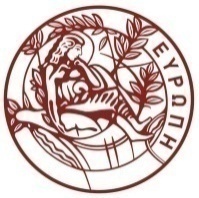 για την Ανάπτυξη και λειτουργία, ενσύρματων και ασύρματων δικτυακών υποδομών και υπηρεσιών, υποδομών και υπηρεσιών τηλεδιάσκεψης και παρουσιάσεων καθώς και την προσθήκη απαιτούμενων κεντρικών υπολογιστικών και αποθηκευτικών υποδομών και υπηρεσιών στα Λευκά Κτήρια του Πανεπιστημίου Κρήτης επί της Λ. Κνωσού.Το Πανεπιστήμιο Κρήτης, έχοντας υπόψη:Α. Τις διατάξεις, όπως αυτές ισχύουν :Του Ν.Δ.87/73, του Ν.Δ. 114/74 του Ν.259/76 και της λοιπής νομοθεσίας του Παν/μίου Κρήτης,Toυ N. 4009/2011 (ΦΕΚτ.Α’ 195/2011) «Δομή, λειτουργία, διασφάλιση της ποιότητας των σπουδών και διεθνοποίηση των ανωτάτων εκπαιδευτικών ιδρυμάτων», όπως ισχύει σήμερα, Του Π.Δ. 496/1974 «Περί λογιστικού ΝΠΔΔ», όπως ισχύει σήμερα,Του Ν. 4485/2017 (ΦΕΚ τ.Β΄114/2017 «Οργάνωση και λειτουργία της ανώτατης εκπαίδευσης, ρυθμίσεις για την έρευνα και άλλες διατάξεις» όπως ισχύει σήμεραΤου Ν.4270/28-6-2014 (ΦΕΚ τ.Α΄143/28-6-2014) Αρχές δημοσιονομικής διαχείρισης και εποπτείας (ενσωμάτωση της Οδηγίας 2011/85/ΕΕ) – δημόσιο λογιστικό και άλλες διατάξεις,Του άρθρου 4 του Π.Δ. 118/07 (Φ.Ε.Κ. 150/Α') «Κανονισμός Προμηθειών Δημοσίου»,Του Ν. 3861/2010 (Φ.Ε.Κ. 112/Α') «Ενίσχυση της διαφάνειας με την υποχρεωτική ανάρτηση νόμων και πράξεων των κυβερνητικών, διοικητικών και αυτοδιοικητικών οργάνων στο διαδίκτυο "Πρόγραμμα Διαύγεια" και άλλες διατάξεις» καθώς και η τροποποίηση αυτού με το άρθρο 23 του Ν. 4210/13 (Φ.Ε.Κ. 254/Α'/21-11-2013),Του Ν. 4013/2011 (ΦΕΚ 204/Α') «Σύσταση ενιαίας Ανεξάρτητης Αρχής Δημοσίων Συμβάσεων και Κεντρικού Ηλεκτρονικού Μητρώου Δημοσίων Συμβάσεων - Αντικατάσταση του έκτου κεφαλαίου του ν. 3588/2007 (πτωχευτικός κώδικας) - Προπτωχευτική διαδικασία εξυγίανσης και άλλες διατάξεις»,Του Π.Δ. 80/2016 (ΦΕΚ τ.Α΄ 145/05-08-2016) «Ανάληψη υποχρεώσεων από τους Διατάκτες»,Του Π.Δ 136/2011 (ΦΕΚ τ.Α΄ 267/31-12-2011) «Καθορισμός κατώτατου ύψους των δαπανών  που ελέγχονται  από το Ελεγκτικό Συνέδριο», όπως τροποποιείται με το ΠΔ 87/2014,της με αρ. 57654 (Β’ 1781/23.5.2017) Απόφασης του Υπουργού Οικονομίας και Ανάπτυξης «Ρύθμιση ειδικότερων θεμάτων λειτουργίας και διαχείρισης του Κεντρικού Ηλεκτρονικού Μητρώου Δημοσίων Συμβάσεων (ΚΗΜΔΗΣ) του Υπουργείου Οικονομίας και Ανάπτυξης»Του Ν. 4412/2016 (ΦΕΚ τ.Α’ 147/8-8-2016) «Δημόσιες Συμβάσεις Έργων, Προμηθειών και Υπηρεσιών (Προσαρμογή στις Οδηγίες 2014/24/ΕΕ και 2014/25/ΕΕ)»,Toυ N. 4250/2014 (ΦΕΚ 74/Α'/26.3.2014)«Διοικητικές Απλουστεύσεις ... και λοιπές ρυθμίσεις»,Β. Τις αποφάσεις:Την Απόφαση υπ’ αριθμ.6/10-2-2016 (ΦΕΚ  τ ΥΟΔΔ 82/18-02-2016) και την υπ’ αριθμ. πρωτ. 31460/Ζ1/23-02-2016 (ΑΔΑ: ΨΡΙ24653ΠΣ-Υ1Κ) διαπιστωτική πράξη της Αναπληρώτριας Υπουργού Παιδείας ΄Ερευνας και Θρησκευμάτων, όπου  διαπιστώνεται ότι ο Καθηγητής Οδυσσέας Ζώρας έχει εκλεγεί ως Πρύτανης του Πανεπιστημίου Κρήτης,Την απόφαση υπ. αριθμ. 15/2-3-2016  (ΦΕΚτ.Β΄ 617/8-3-2016), σχετικά με τον ορισμό Αναπληρωτών Πρύτανη και μεταβίβαση αρμοδιοτήτων στους Αναπληρωτές Πρύτανη του Πανεπιστημίου Κρήτης και καθορισμού της σειράς αναπλήρωσης αυτών,Την απόφαση υπ. αριθμ. 7/6-3-2017  (ΦΕΚτ.Β’ 979/23-3-2017), περί απαλλαγής από τα καθήκοντα λόγω παραίτησης του καθ. Γεωργίου Τσιρώνη και ορισμό του καθ. Παναγιώτη Τσακαλίδη ως Αναπληρωτή Πρύτανη Οικονομικού Προγραμματισμού, Υποδομών και Ανάπτυξης του Πανεπιστημίου Κρήτης, μεταβίβαση αρμοδιοτήτων και καθορισμού της σειράς αναπλήρωσης του Πρύτανη,Την απόφαση υπ. αριθμ. 3 (ΦΕΚτ.Β΄ 1280/12-04-2017) περί ορισμού Δευτερεύοντα Διατάκτη στο Πανεπιστήμιο Κρήτης,Τη διαπιστωτική πράξη Πρύτανη με αρ. πρωτ. 10991/1-9-2017 και με ΑΔΑ : 96ΤΛ469Β7Γ-ΘΚ3Την απόφαση υπ. αριθμ. 15091 (ΦΕΚτ.Β΄ 644/21-3-2013) περί «… συστάσεως εσωτερικού οργάνου του Πανεπιστημίου Κρήτης με τίτλο Πρυτανικό Συμβούλιο Πανεπιστημίου Κρήτης..»,Το αναρτημένο πρωτογενές αίτημα  στο Μητρώο Δημοσίων Συμβάσεων με ΑΔΑΜ 19REQ005366936 2019-07-30, και εγκεκριμένο αίτημα στο Μητρώο Δημοσίων Συμβάσεων, με ΑΔΑΜ 19REQ005532773 2019-09-09,Την υπ’ αρ. 415/30-07-2019/ΟΙΚ./ΘΕΜ 3Ο με ΑΔΑ:6ΚΗΡ469Β7Γ-ΧΥΓ απόφαση της Συγκλήτου του Πανεπιστημίου Κρήτης σχετικά με την έγκριση της προκήρυξης του διαγωνισμού,Τις πιστώσεις του προϋπολογισμού Δημοσίων Επενδύσεων του Πανεπιστημίου Κρήτης βάσει της ΣΑΕ 046 στην οποία εντάχθηκε το έργο 2018ΣΕ04600025 (Υποέργο 2). ΠΡΟΚΗΡΥΣΣΕΙΣυνοπτικό διαγωνισμό με σφραγισμένες προσφορές, για την εκ νέου ανάπτυξη και λειτουργία, ενσύρματων και ασύρματων δικτυακών υποδομών και υπηρεσιών, υποδομών και υπηρεσιών τηλεδιάσκεψης και παρουσιάσεων καθώς και την προσθήκη απαιτούμενων κεντρικών υπολογιστικών και αποθηκευτικών υποδομών και υπηρεσιών στα Λευκά Κτήρια του Πανεπιστημίου Κρήτης επί της Λ. Κνωσού, με κριτήριο κατακύρωσης τηνπλέον συμφέρουσα από οικονομική άποψη προσφορά μόνο βάσει τιμής. Ο διαγωνισμός  αποτελείται από ένα τμήμα και τα είδη του τμήματος είναι αυτά που περιγράφονται στο Παράρτημα Β’ «ΤΕΧΝΙΚΕΣ ΠΡΟΔΙΑΓΡΑΦΕΣ». Προσφορές που θα υποβληθούν θα πρέπει να είναι για το σύνολο των ειδών του τμήματος και δεν θα πρέπει να υπερβαίνουν τον προϋπολογισμό του.Οι ενδιαφερόμενοι για να συμμετάσχουν στο διαγωνισμό θα πρέπει να καταθέσουν οι ίδιοι ή οι νόμιμοι εκπρόσωποί τους, με απόδειξη, την προσφορά μαζί με τα δικαιολογητικά που ζητούνται έως και την προηγούμενη της διεξαγωγής του διαγωνισμού, δηλ. στις  07/10/2019 και ώρα 14:00.Το σώμα της Διακήρυξης αναρτάται στη ∆ΙΑΥΓΕΙΑ(https://diavgeia.gov.gr), στο Κ.Η.Μ.∆.Η.Σ.(http://www.eprocurement.gov.gr) και στον ιστοχώρο του Πανεπιστημίου Κρήτης  (www.uoc.gr).Κατά τα λοιπά ο διαγωνισμός θα γίνει, σύμφωνα µε τα παρακάτω παραρτήματα που επισυνάπτονται στην παρούσα και αποτελούν αναπόσπαστο μέρος αυτής:ΠΑΡΑΡΤΗΜΑ Α΄ : Όροι διακήρυξης,ΠΑΡΑΡΤΗΜΑ Β’ :  Τεχνικές ΠροδιαγραφέςΠΑΡΑΡΤΗΜΑ Γ΄ : Υποδείγματα πινάκων Τεχνικής και  Οικονομικής Προσφοράς ΠΑΡΑΡΤΗΜΑ Δ’ : Υπεύθυνες Δηλώσεις & Τ.Ε.Υ.Δ.Ο Ασκών καθήκοντα Πρύτανη
Αντιπρύτανης Οικονομικού ΠρογραμματισμούΥποδομών και ΑνάπτυξηςΠαναγιώτης ΤσακαλίδηςΠΑΡΑΡΤΗΜΑΤΑΠΑΡΑΡΤΗΜΑ Α’ΟΡΟΙ ΔΙΑΚΗΡΥΞΗΣΠΑΡΑΡΤΗΜΑ  B:  ΤΕΧΝΙΚΕΣ ΠΡΟΔΙΑΓΡΑΦΕΣ Αντικείμενο του παρόντος έργου είναι η κάλυψη των λειτουργικών αναγκών ΤΠΕ στο κτιριακό συγκρότημα Λ. Κνωσού και συγκεκριμένα στους νέους χώρους λειτουργίας του Μουσείου Φυσικής Ιστορίας στα Λευκά Κτίρια. Για την κάλυψη των προαναφερόμενων αναγκών  απαιτείται η ανάπτυξη και λειτουργία, ενσύρματων και ασύρματων δικτυακών υποδομών και υπηρεσιών, υποδομών και υπηρεσιών τηλεδιάσκεψης και παρουσιάσεων καθώς και η προσθήκη των απαραίτητων κεντρικών υπολογιστικών και αποθηκευτικών υποδομών και υπηρεσιών.Για την ανάπτυξη και λειτουργία των παραπάνω κρίνεται απαραίτητη η προμήθεια και εγκατάσταση των κατάλληλων υποδομών και εξοπλισμού που περιγράφονται ακολούθως και ζητούνται στο πλαίσιο της συγκεκριμένης διακήρυξης: Κεντρικός μεταγωγέας/δρομολογητής που θα αποτελείται από 2 συστήματα τα οποία θα λειτουργούν σε διάταξη συστοιχίας (stack) με κοινή διαμόρφωση, ώστε να εμφανίζονται σαν ένα σύστημα με μια IP διεύθυνση, προσφέροντας αυξημένο επίπεδο διαθεσιμότητας. Επίσης θα διαθέτουν αριθμό θυρών Gigabit και GigabitPoE+ για την ενεργοποίηση παροχών για την διασύνδεση χρηστών και των σημείων ασύρματης πρόσβασης. Τον κεντρικό μεταγωγέα θα αποτελούν:Κεντρικός μεταγωγέας / δρομολογητής 48 θυρών GigabitPoE+ και 8 θυρών 10Gigabit για την συγκέντρωση των υπολοίπων μεταγωγέων του κτιριακού συγκροτήματος καθώς και για την διασύνδεση στο δίκτυο κορμού του ΠΚ.Κεντρικός μεταγωγέας / δρομολογητής 24 θυρών Gigabit και 8 θυρών 10Gigabit για την συγκέντρωση των υπολοίπων μεταγωγέων του κτιριακού συγκροτήματος καθώς και για την διασύνδεση στο δίκτυο κορμού του ΠΚ.Δικτυακός εξοπλισμός (μεταγωγείς πρόσβασης) για την ενεργοποίηση παροχών δομημένης καλωδίωσης για την διασύνδεση χρηστών και των σημείων ασύρματης πρόσβασης. Στο συγκεκριμένο έργο απαιτείται η προμήθεια δυο μεταγωγέων πρόσβασης 24 θυρών GigabitPoE+ και 4 θυρών 10Gigabit για την διασύνδεση των δικτυακών συσκευών καθώς και των σημείων ασύρματης πρόσβασης.Εξοπλισμός ασύρματης δικτύωσης εγκατεστημένος για την παροχή υπηρεσιών ασύρματης πρόσβασης. Απαιτείται η προμήθεια και εγκατάσταση 12 νέων σημείων ασύρματης πρόσβασης καθώς και η προσθήκη της ικανότητας υποστήριξης της λειτουργίας για συνολικό αριθμό 10 νέων σημείων ασύρματης πρόσβασης, σε έναν τουλάχιστον, εκ των 2 υφιστάμενων κεντρικών ελεγκτών ασύρματου δικτύου του ιδρύματος. Οι υφιστάμενοι κεντρικοί ελεγκτές ασύρματης πρόσβασης είναι τύπου AIR-CT5508-K9. Επίσης απαιτείται η εγκατάσταση 12 νέων μονών παροχών δομημένης καλωδίωσης για την διασύνδεση των σημείων ασύρματης πρόσβασης στους 3 δικτυακούς κατανεμητές της κτιριακής εγκατάστασης.Προμήθεια δέκα IP τηλεφωνικών συσκευών για τηλεφωνικές υπηρεσίες.Προμήθεια και εγκατάσταση της απαραίτητης υποδομής δομημένης καλωδίωσης για την λειτουργία νέων παροχών δικτύου. Απαιτείται η εγκατάσταση 30 νέων διπλών παροχών δομημένης καλωδίωσηςγια χώρους εργασίας που θα καταλήγουν σε 4 νέα patchpanel εγκατεστημένα στα υφιστάμενα ικριώματα στους 3 δικτυακούς κατανεμητές που βρίσκονται στο ισόγειο του Γ κτιρίου (2 patchpanel), στο υπόγειο του Β κτιρίου και στον 1ο όροφο του Α κτιρίου. Οι νέες παροχές θα εγκατασταθούν στο ισόγειο και στον 1ο όροφο του Γ κτιρίου, στον 1ο όροφο του Β κτιρίου, και στον 1ο όροφο του Α κτιρίου.Προμήθεια και εγκατάσταση της απαραίτητης υποδομής οπτικής καλωδίωσης για την διασύνδεση μεταξύ των κατανεμητών του κτιρίου με τον νέο κεντρικό κατανεμητή των εγκαταστάσεων Λ. Κνωσού ο οποίος θα είναι πλέον εγκατεστημένος σε κατάλληλο χώρο του ισογείου του κτιρίου Γ. Θα απαιτηθεί η εγκατάσταση 2 νέων οπτικών καλωδίων 24 μονότροπων ινών, το πρώτο θα διασυνδέσει τον κατανεμητή του ισογείου του κτιρίου Γ με τον κατανεμητή του υπογείου κτιρίου Β και θα είναι πλήρως τερματισμένο. Το δεύτερο θα διασυνδέσει τον κατανεμητή του ισογείου του κτιρίου Γ με τον κατανεμητή του 1ου ορόφου του κτιρίου Α και θα έχει τερματισμένες τουλάχιστον 12 ίνες σε κάθε πλευρά.Προμήθεια συστήματος τηλεδιάσκεψης υψηλής ευκρίνειας με οθόνη (TVMonitor) υψηλής ευκρίνειας καθώς και εγκατάσταση της απαραίτητης καλωδίωσης διασύνδεσης για την υποστήριξη λειτουργίας ενός νέου χώρου τηλε-συνεργασίας.Προμήθεια και εγκατάσταση του απαραίτητου εξοπλισμού προβολής (προβολικό, καλωδίωσης) για την αξιοποίηση της αίθουσας συναντήσεων/παρουσιάσεων που βρίσκεται στον1ο όροφο του κτιρίου Α (Ροτόντα).Επέκταση της κεντρικής υποδομής υπολογιστικών υπηρεσιών με την προμήθεια ενός εξυπηρετητή κεντρικής υπολογιστικής υποδομής ο οποίος θα λειτουργεί υπό τον έλεγχο του κεντρικού συστήματος διαχείρισης του λογισμικού εικονικοποίησης.Προμήθεια δίσκων flash για την επέκταση της κεντρικής υποδομής αποθηκευτικού χώρου.Στον πίνακα ζητούμενων ειδών που ακολουθεί αναφέρονται τα είδη που απαιτούνται και τα οποία περιγράφονται αναλυτικά στους πίνακες τεχνικών χαρακτηριστικών:Πίνακας Ζητούμενων ΕιδώνΓια την εγκατάσταση των σημείων ασύρματης πρόσβασης ο ανάδοχος θα πρέπει να ακολουθήσει τις τεχνικές προδιαγραφές όπως αυτές αναφέρονται στον Πίνακα Συμμόρφωσης 1 με τίτλο ΠΣ-1:Εγκατάσταση Σημείων Ασύρματης Πρόσβασης.Η ποιότητα και οι όροι της προσφερόμενης εγγύησης και της τεχνικής υποστήριξης για τον προς προμήθεια εξοπλισμό αναφέρονται στον Πίνακα Συμμόρφωσης 2 με τίτλο ΠΣ-2:Ποιότητα και όροι προσφερόμενης Εγγύησης και Τεχνικής Υποστήριξης.Η παράδοση και εγκατάσταση του εξοπλισμού θα γίνει στις κτιριακές εγκαταστάσεις Κνωσού, στους χώρους που θα υποδειχθούν από το προσωπικό του Πανεπιστήμιου Κρήτης, με ευθύνη και έξοδα του προμηθευτή, το αργότερο σε 90 ημέρες μετά την υπογραφή της σύμβασης (ελάχιστη απαραίτητη προϋπόθεση), ή σε βελτιωμένο χρόνο που θα καθορίζεται στην προσφορά και στη σύμβαση.ΠΙΝΑΚΕΣ ΤΕΧΝΙΚΩΝ ΧΑΡΑΚΤΗΡΙΣΤΙΚΩΝ –ΠΙΝΑΚΕΣ ΣΥΜΜΟΡΦΩΣΗΣ ΠΑΡΑΡΤΗΜΑ  ΓΥΠΟΔΕΙΓΜΑΤΑ ΠΙΝΑΚΩΝ ΤΕΧΝΙΚΗΣ ΚΑΙ ΟΙΚΟΝΟΜΙΚΗΣ ΠΡΟΣΦΟΡΑΣΠΑΡΑΡΤΗΜΑ Δ’ ΥΠΕΥΘΥΝΕΣ  ΔΗΛΩΣΕΙΣ  ΚΑΙ  Τ.Ε.Υ.Δ.ΥΠΕΥΘΥΝΗ ΔΗΛΩΣΗ Ι(άρθρο 8 Ν.1599/1986)Η ακρίβεια των στοιχείων που υποβάλλονται με αυτή τη δήλωση μπορεί να ελεγχθεί με βάση το αρχείο άλλων υπηρεσιών (άρθρο 8 παρ. 4 Ν. 1599/1986Ημερομηνία:__/__/2017Ο – Η Δηλ_____. (Υπογραφή)(1) Αναγράφεται από τον ενδιαφερόμενο πολίτη ή Αρχή ή η Υπηρεσία του δημόσιου τομέα, που απευθύνεται η αίτηση.(2) Αναγράφεται ολογράφως. (3) «Όποιος εν γνώσει του δηλώνει ψευδή γεγονότα ή αρνείται ή αποκρύπτει τα αληθινά με έγγραφη υπεύθυνη δήλωση του άρθρου 8 τιμωρείται με φυλάκιση τουλάχιστον τριών μηνών. Εάν ο υπαίτιος αυτών των πράξεων σκόπευε να προσπορίσει στον εαυτόν του ή σε άλλον περιουσιακό όφελος βλάπτοντας τρίτον ή σκόπευε να βλάψει άλλον, τιμωρείται με κάθειρξη μέχρι 10 ετών.(4) Σε περίπτωση ανεπάρκειας χώρου η δήλωση συνεχίζεται στην πίσω όψη της και υπογράφεται από τον δηλούντα ή την δηλούσα. ΥΠΕΥΘΥΝΗ ΔΗΛΩΣΗ ΙΙ(άρθρο 8 Ν.1599/1986)Η ακρίβεια των στοιχείων που υποβάλλονται με αυτή τη δήλωση μπορεί να ελεγχθεί με βάση το αρχείο άλλων υπηρεσιών (άρθρο 8 παρ. 4 Ν. 1599/1986)Ημερομηνία:        __/__/201…Ο – Η Δηλ_____. (Υπογραφή)(1) Αναγράφεται από τον ενδιαφερόμενο πολίτη ή Αρχή ή η Υπηρεσία του δημόσιου τομέα, που απευθύνεται η αίτηση.(2) Αναγράφεται ολογράφως. (3) «Όποιος εν γνώσει του δηλώνει ψευδή γεγονότα ή αρνείται ή αποκρύπτει τα αληθινά με έγγραφη υπεύθυνη δήλωση του άρθρου 8 τιμωρείται με φυλάκιση τουλάχιστον τριών μηνών. Εάν ο υπαίτιος αυτών των πράξεων σκόπευε να προσπορίσει στον εαυτόν του ή σε άλλον περιουσιακό όφελος βλάπτοντας τρίτον ή σκόπευε να βλάψει άλλον, τιμωρείται με κάθειρξη μέχρι 10 ετών.(4) Σε περίπτωση ανεπάρκειας χώρου η δήλωση συνεχίζεται στην πίσω όψη της και υπογράφεται από τον δηλούντα ή την δηλούσα.ΤΥΠΟΠΟΙΗΜΕΝΟ ΕΝΤΥΠΟ ΥΠΕΥΘΥΝΗΣ ΔΗΛΩΣΗΣ (TEΥΔ)[άρθρου 79 παρ. 4 ν. 4412/2016 (Α 147)]για διαδικασίες σύναψης δημόσιας σύμβασης κάτω των ορίων των οδηγιώνΜέρος Ι: Πληροφορίες σχετικά με την αναθέτουσα αρχή/αναθέτοντα φορέα  και τη διαδικασία ανάθεσηςΠαροχή πληροφοριών δημοσίευσης σε εθνικό επίπεδο, με τις οποίες είναι δυνατή η αδιαμφισβήτητη ταυτοποίηση της διαδικασίας σύναψης δημόσιας σύμβασης:ΟΛΕΣ ΟΙ ΥΠΟΛΟΙΠΕΣ ΠΛΗΡΟΦΟΡΙΕΣ ΣΕ ΚΑΘΕ ΕΝΟΤΗΤΑ ΤΟΥ ΤΕΥΔ ΘΑ ΠΡΕΠΕΙ ΝΑ ΣΥΜΠΛΗΡΩΘΟΥΝ ΑΠΟ ΤΟΝ ΟΙΚΟΝΟΜΙΚΟ ΦΟΡΕΑΜέρος II: Πληροφορίες σχετικά με τον οικονομικό φορέαΑ: Πληροφορίες σχετικά με τον οικονομικό φορέαΒ: Πληροφορίες σχετικά με τους νόμιμους εκπροσώπους του οικονομικού φορέαΚατά περίπτωση, αναφέρετε το όνομα και τη διεύθυνση του προσώπου ή των προσώπων που είναι αρμόδια/εξουσιοδοτημένα να εκπροσωπούν τον οικονομικό φορέα για τους σκοπούς της παρούσας διαδικασίας ανάθεσης δημόσιας σύμβασης:Γ: Πληροφορίες σχετικά με τη στήριξη στις ικανότητες άλλων ΦΟΡΕΩΝΕάν ναι, επισυνάψτε χωριστό έντυπο ΤΕΥΔ με τις πληροφορίες που απαιτούνται σύμφωνα με τις ενότητες Α και Β του παρόντος μέρους και σύμφωνα με το μέρος ΙΙΙ, για κάθε ένα από τους σχετικούς φορείς, δεόντως συμπληρωμένο και υπογεγραμμένο από τους νομίμους εκπροσώπους αυτών. Επισημαίνεται ότι θα πρέπει να περιλαμβάνονται επίσης το τεχνικό προσωπικό ή οι τεχνικές υπηρεσίες, είτε ανήκουν απευθείας στην επιχείρηση του οικονομικού φορέα είτε όχι, ιδίως οι υπεύθυνοι για τον έλεγχο της ποιότητας και, όταν πρόκειται για δημόσιες συμβάσεις έργων, το τεχνικό προσωπικό ή οι τεχνικές υπηρεσίες που θα έχει στη διάθεσή του ο οικονομικός φορέας για την εκτέλεση της σύμβασης. Εφόσον είναι σχετικές για την ειδική ικανότητα ή ικανότητες στις οποίες στηρίζεται ο οικονομικός φορέας, παρακαλείσθε να συμπεριλάβετε τις πληροφορίες που απαιτούνται σύμφωνα με τα μέρη IV και V για κάθε ένα από τους οικονομικούς φορείς.Δ: Πληροφορίες σχετικά με υπεργολάβους στην ικανότητα των οποίων δεν στηρίζεται ο οικονομικός φορέας(Η παρούσα ενότητα συμπληρώνεται μόνον εφόσον οι σχετικές πληροφορίες απαιτούνται ρητώς από την αναθέτουσα αρχή ή τον αναθέτοντα φορέα) Εάν η αναθέτουσα αρχή ή ο αναθέτων φορέας ζητούν ρητώς αυτές τις πληροφορίες (κατ' εφαρμογή του άρθρου 131 παρ. 5 ή εφόσον ο προσφέρων / υποψήφιος οικονομικός φορέας  προτίθεται να αναθέσει σε τρίτους υπό μορφή υπεργολαβίας τμήμα της σύμβασης που υπερβαίνει το ποσοστό του 30% της συνολικής αξίας της σύμβασης σύμφωνα με το άρθρο 131 παρ. 6 και 7, επιπλέον των πληροφοριών που προβλέπονται στην παρούσα ενότητα, παρακαλείσθε να παράσχετε τις πληροφορίες που απαιτούνται σύμφωνα με τις ενότητες Α και Β του παρόντος μέρους και σύμφωνα με το μέρος ΙΙΙ για κάθε υπεργολάβο (ή κατηγορία υπεργολάβων). Μέρος III: Λόγοι αποκλεισμούΑ: Λόγοι αποκλεισμού που σχετίζονται με ποινικές καταδίκεςΣτο άρθρο 73 παρ. 1 ορίζονται οι ακόλουθοι λόγοι αποκλεισμού:συμμετοχή σε εγκληματική οργάνωση·δωροδοκία,·απάτη·τρομοκρατικά εγκλήματα ή εγκλήματα συνδεόμενα με τρομοκρατικές δραστηριότητες·νομιμοποίηση εσόδων από παράνομες δραστηριότητες ή χρηματοδότηση της τρομοκρατίας·παιδική εργασία και άλλες μορφές εμπορίας ανθρώπων.Β: Λόγοι που σχετίζονται με την καταβολή φόρων ή εισφορών κοινωνικής ασφάλισης Γ: Λόγοι που σχετίζονται με αφερεγγυότητα, σύγκρουση συμφερόντων ή επαγγελματικό παράπτωμαΜέρος IV: Κριτήρια επιλογήςΌσον αφορά τα κριτήρια επιλογής (ενότητα  ή ενότητες Α έως Δ του παρόντος μέρους), ο οικονομικός φορέας δηλώνει ότι: α: Γενική ένδειξη για όλα τα κριτήρια επιλογήςΟ οικονομικός φορέας πρέπει να συμπληρώσει αυτό το πεδίο μόνο στην περίπτωση που η αναθέτουσα αρχή ή ο αναθέτων φορέας έχει δηλώσει στη σχετική διακήρυξη ή στην πρόσκληση ή στα έγγραφα της σύμβασης που αναφέρονται στην διακήρυξη, ότι ο οικονομικός φορέας μπορεί να συμπληρώσει μόνο την Ενότητα a του Μέρους ΙV χωρίς να υποχρεούται να συμπληρώσει οποιαδήποτε άλλη ενότητα του Μέρους ΙV:Α: ΚαταλληλότηταΟ οικονομικός φορέας πρέπει να  παράσχει πληροφορίες μόνον όταν τα σχετικά κριτήρια επιλογής έχουν προσδιοριστεί από την αναθέτουσα αρχή ή τον αναθέτοντα φορέα στη σχετική διακήρυξη ή στην πρόσκληση ή στα έγγραφα της σύμβασης που αναφέρονται στην διακήρυξη. Β: Τεχνική και επαγγελματική ικανότηταΟ οικονομικός φορέας πρέπει να παράσχει πληροφορίες μόνον όταν τα σχετικά κριτήρια επιλογής έχουν οριστεί από την αναθέτουσα αρχή ή τον αναθέτοντα φορέα  στη σχετική διακήρυξη ή στην πρόσκληση ή στα έγγραφα της σύμβασης που αναφέρονται στη διακήρυξη .Μέρος VI: Τελικές δηλώσειςΟ κάτωθι υπογεγραμμένος, δηλώνω επισήμως ότι τα στοιχεία που έχω αναφέρει σύμφωνα με τα μέρη Ι – IV ανωτέρω είναι ακριβή και ορθά και ότι έχω πλήρη επίγνωση των συνεπειών σε περίπτωση σοβαρών ψευδών δηλώσεων.Ο κάτωθι υπογεγραμμένος, δηλώνω επισήμως ότι είμαισε θέση, κατόπιν αιτήματος και χωρίς καθυστέρηση, να προσκομίσω τα πιστοποιητικά και τις λοιπές μορφές αποδεικτικών εγγράφων που αναφέρονται, εκτός εάν :α) η αναθέτουσα αρχή ή ο αναθέτων φορέας έχει τη δυνατότητα να λάβει τα σχετικά δικαιολογητικά απευθείας με πρόσβαση σε εθνική βάση δεδομένων σε οποιοδήποτε κράτος μέλος αυτή διατίθεται δωρεάν.β) η αναθέτουσα αρχή ή ο αναθέτων φορέας έχουν ήδη στην κατοχή τους τα σχετικά έγγραφα.Ο κάτωθι υπογεγραμμένος δίδω επισήμως τη συγκατάθεσή μου στ... [προσδιορισμός της αναθέτουσας αρχής ή του αναθέτοντα φορέα, όπως καθορίζεται στο μέρος Ι, ενότητα Α], προκειμένου να αποκτήσει πρόσβαση σε δικαιολογητικά των πληροφοριών τις οποίες έχω υποβάλλει στ... [να προσδιοριστεί το αντίστοιχο μέρος/ενότητα/σημείο] του παρόντος Τυποποιημένου Εντύπου Υπεύθυνης Δήλώσης για τους σκοπούς τ... [προσδιορισμός της διαδικασίας προμήθειας: (συνοπτική περιγραφή, παραπομπή στη δημοσίευση στον εθνικό τύπο, έντυπο και ηλεκτρονικό, αριθμός αναφοράς)].Ημερομηνία, τόπος και, όπου ζητείται ή είναι απαραίτητο, υπογραφή(-ές): [……]   ΕΛΛΗΝΙΚΗ ΔΗΜΟΚΡΑΤΙΑΠΑΝΕΠΙΣΤΗΜΙΟ ΚΡΗΤΗΣΗράκλειο 24/09/2019 ΑΡΙΘΜΟΣ ΔΙΑΚΗΡΥΞΗΣ: 11871Ηράκλειο 24/09/2019 ΑΡΙΘΜΟΣ ΔΙΑΚΗΡΥΞΗΣ: 11871ΥΠΟΔ/ΝΣΗ ΟΙΚΟΝΟΜΙΚΗΣ Ηράκλειο 24/09/2019 ΑΡΙΘΜΟΣ ΔΙΑΚΗΡΥΞΗΣ: 11871ΔΙΑΧΕΙΡΙΣΗΣ Ηράκλειο 24/09/2019 ΑΡΙΘΜΟΣ ΔΙΑΚΗΡΥΞΗΣ: 11871ΤΜΗΜΑ ΠΡΟΜΗΘΕΙΩΝΗράκλειο 24/09/2019 ΑΡΙΘΜΟΣ ΔΙΑΚΗΡΥΞΗΣ: 11871Κτήριο Διοίκησης Πανεπιστημιούπολη Βουτών700 13  ΗράκλειοΤηλ. 2810 393143Fax   2810 393408Ηράκλειο 24/09/2019 ΑΡΙΘΜΟΣ ΔΙΑΚΗΡΥΞΗΣ: 11871Τόπος ΔιαγωνισμούΧρόνος Διενέργειας ΔιαγωνισμούΧρόνος Διενέργειας ΔιαγωνισμούΚριτήριο ΚατακύρωσηςΠροϋπολογισμός Δαπάνης(συμπ/νου ΦΠΑ 24%)Υποδιεύθυνση Οικονομικής Διαχείρισης του Πανεπιστημίου Κρήτης,Τμήμα Προμηθειών - κτήριο Διοίκησης Ι – Πανεπιστημιούπολη Βουτών, ΗράκλειοΗμερομηνία08/10/2019Πλέον συμφέρουσα από οικονομική άποψη προσφοράμόνο βάσει τιμής74.400,00€Υποδιεύθυνση Οικονομικής Διαχείρισης του Πανεπιστημίου Κρήτης,Τμήμα Προμηθειών - κτήριο Διοίκησης Ι – Πανεπιστημιούπολη Βουτών, ΗράκλειοΗμέραΤρίτηΠλέον συμφέρουσα από οικονομική άποψη προσφοράμόνο βάσει τιμής74.400,00€Υποδιεύθυνση Οικονομικής Διαχείρισης του Πανεπιστημίου Κρήτης,Τμήμα Προμηθειών - κτήριο Διοίκησης Ι – Πανεπιστημιούπολη Βουτών, ΗράκλειοΏρα10.00πμΠλέον συμφέρουσα από οικονομική άποψη προσφοράμόνο βάσει τιμής74.400,00€Αναθέτουσα ΑρχήΑναθέτουσα ΑρχήΠανεπιστήμιο ΚρήτηςΠανεπιστήμιο ΚρήτηςΚωδικός NUTSΚωδικός NUTSEL431EL431Τίτλος προμήθειαςΤίτλος προμήθειαςΑνάπτυξη και λειτουργία, ενσύρματων και ασύρματων δικτυακών υποδομών και υπηρεσιών, υποδομών και υπηρεσιών τηλεδιάσκεψης και παρουσιάσεων καθώς και την προσθήκη απαιτούμενων κεντρικών υπολογιστικών και αποθηκευτικών υποδομών και υπηρεσιών στα Λευκά Κτήρια του Πανεπιστημίου Κρήτης επί της Λ. Κνωσού.Ανάπτυξη και λειτουργία, ενσύρματων και ασύρματων δικτυακών υποδομών και υπηρεσιών, υποδομών και υπηρεσιών τηλεδιάσκεψης και παρουσιάσεων καθώς και την προσθήκη απαιτούμενων κεντρικών υπολογιστικών και αποθηκευτικών υποδομών και υπηρεσιών στα Λευκά Κτήρια του Πανεπιστημίου Κρήτης επί της Λ. Κνωσού.Προϋπολογισμός Δαπάνης συμπ/νου ΦΠΑΠροϋπολογισμός Δαπάνης συμπ/νου ΦΠΑ60.000,00€ +14.400,00€ ΦΠΑ = 74.400,00€60.000,00€ +14.400,00€ ΦΠΑ = 74.400,00€ΧρηματοδότησηΧρηματοδότησηΠροϋπολογισμός Δημοσίων Επενδύσεων2018ΣΕ04600025 (Υποέργο 2).Προϋπολογισμός Δημοσίων Επενδύσεων2018ΣΕ04600025 (Υποέργο 2).Τεχνικές ΠληροφορίεςΤεχνικές ΠληροφορίεςΝικολακάκης Εμμανουήλ τηλ. 2810 393432 email nikolakakis@nhmc.uoc.grΣταυρακάκης Εμμανουήλ τηλ. 2810 393311 email mstavrak@uoc.gr Νικολακάκης Εμμανουήλ τηλ. 2810 393432 email nikolakakis@nhmc.uoc.grΣταυρακάκης Εμμανουήλ τηλ. 2810 393311 email mstavrak@uoc.gr Διοικητικές ΠληροφορίεςΔιοικητικές ΠληροφορίεςΤυχόν διευκρινήσεις σχετικά µε τους όρους της Διακήρυξης και αντίγραφα αυτής θα παρέχονται από το τμήμα Προμηθειών της Υποδιεύθυνσης της Οικονομικής Διαχείρισης του Πανεπιστημίου Κρήτης στο Ηράκλειο, Κτήριο Διοίκησης, Πανεπιστημιούπολη Βουτών Ηράκλειο, και στο τηλέφωνο (2810) 393137 (κ. Παναγιώτα Σαλεμή)Τυχόν διευκρινήσεις σχετικά µε τους όρους της Διακήρυξης και αντίγραφα αυτής θα παρέχονται από το τμήμα Προμηθειών της Υποδιεύθυνσης της Οικονομικής Διαχείρισης του Πανεπιστημίου Κρήτης στο Ηράκλειο, Κτήριο Διοίκησης, Πανεπιστημιούπολη Βουτών Ηράκλειο, και στο τηλέφωνο (2810) 393137 (κ. Παναγιώτα Σαλεμή)Τόπος Υποβολής ΠροσφορώνΤόπος Υποβολής ΠροσφορώνΠανεπιστημιούπολη Βουτών, Κτήριο Διοίκησης Ι, 1ος όροφος, γραφείο 109Πανεπιστημιούπολη Βουτών, Κτήριο Διοίκησης Ι, 1ος όροφος, γραφείο 109Δικαιούμενοι συμμετοχήςΔικαιούμενοι συμμετοχήςΥποψήφιοι ή προσφέροντες και, σε περίπτωση ενώσεων, τα µέλη αυτών μπορούννα είναι φυσικά ή νομικά πρόσωπα εγκατεστημένα σεκράτος-μέλος της Ένωσηςκράτος-µέλος του Ευρωπαϊκού Οικονομικού Χώρου (Ε.Ο.Χ.)τρίτες χώρες που έχουν υπογράψει και κυρώσει τη Συμφωνία Δημοσίων Συμβάσεωντρίτες χώρες που έχουν συνάψει διμερείς ή πολυμερείς συμφωνίες µε την Ένωση.Οι υποψήφιοι ή προσφέροντες δεν θα πρέπει να εμπίπτουν σε κατάσταση σύγκρουσης συμφερόντων όπως αυτή ορίζεται στο άρθρο 24 του Ν. 4412/2016. Για τους υποψηφίους ή προσφέροντες δε θα πρέπει να συντρέχει κανένας λόγος αποκλεισμού από αυτούς που αναφέρονται στο άρθρο 73, 74 και 75παρ.2 του Ν. 4412/2016.Υποψήφιοι ή προσφέροντες και, σε περίπτωση ενώσεων, τα µέλη αυτών μπορούννα είναι φυσικά ή νομικά πρόσωπα εγκατεστημένα σεκράτος-μέλος της Ένωσηςκράτος-µέλος του Ευρωπαϊκού Οικονομικού Χώρου (Ε.Ο.Χ.)τρίτες χώρες που έχουν υπογράψει και κυρώσει τη Συμφωνία Δημοσίων Συμβάσεωντρίτες χώρες που έχουν συνάψει διμερείς ή πολυμερείς συμφωνίες µε την Ένωση.Οι υποψήφιοι ή προσφέροντες δεν θα πρέπει να εμπίπτουν σε κατάσταση σύγκρουσης συμφερόντων όπως αυτή ορίζεται στο άρθρο 24 του Ν. 4412/2016. Για τους υποψηφίους ή προσφέροντες δε θα πρέπει να συντρέχει κανένας λόγος αποκλεισμού από αυτούς που αναφέρονται στο άρθρο 73, 74 και 75παρ.2 του Ν. 4412/2016.Τρόπος Υποβολής ΠροσφορώνΤρόπος Υποβολής ΠροσφορώνΣφραγισμένες προσφορές σύμφωνα με τα οριζόμενα στην παρούσα διακήρυξη που υποβάλλονται στο Τμήμα Προμηθειών του Πανεπιστημίου στο Ηράκλειο στην παρακάτω διεύθυνση:ΠΑΝΕΠΙΣΤΗΜΙΟ ΚΡΗΤΗΣΥΠΟΔΙΕΥΘΥΝΣΗ ΟΙΚΟΝΟΜΙΚΗΣ ΔΙΑΧΕΙΡΙΣΗΣΤΜΗΜΑ ΠΡΟΜΗΘΕΙΩΝ (Κτήριο Διοίκησης 1, 1ος όροφος, γρ. 109)ΚΤΗΡΙΟ ΔΙΟΙΚΗΣΗΣ – ΠΕΡΙΟΧΗ ΒΟΥΤΩΝ70013 Ηράκλειο ΚρήτηΗ προσφορά μπορεί, με ευθύνη του υποψηφίου, να υποβληθεί και με συστημένη ταχυδρομική επιστολή ή courier που θα απευθύνεται στην Υποδιεύθυνση Οικονομικής Διαχείρισης του Πανεπιστημίου Κρήτης στο Ηράκλειο και με τις ίδιες κατά τα παραπάνω ενδείξεις. Όσες προσφορές υποβληθούν με αυτό τον τρόπο, θα πρέπει να περιέλθουν στην Υπηρεσία μέχρι την προηγούμενη της ημερομηνίας του διαγωνισμού.Προσφορές που είτε υποβλήθηκαν μετά την καθορισμένη ημερομηνία και ώρα, είτε ταχυδρομήθηκαν έγκαιρα αλλά έφθασαν στην αρμόδια υπηρεσία του Αναθέτοντα μετά την καθορισμένη ημερομηνία και ώρα, θεωρούνται εκπρόθεσμες και επιστρέφονται χωρίς να αποσφραγιστούν. Σφραγισμένες προσφορές σύμφωνα με τα οριζόμενα στην παρούσα διακήρυξη που υποβάλλονται στο Τμήμα Προμηθειών του Πανεπιστημίου στο Ηράκλειο στην παρακάτω διεύθυνση:ΠΑΝΕΠΙΣΤΗΜΙΟ ΚΡΗΤΗΣΥΠΟΔΙΕΥΘΥΝΣΗ ΟΙΚΟΝΟΜΙΚΗΣ ΔΙΑΧΕΙΡΙΣΗΣΤΜΗΜΑ ΠΡΟΜΗΘΕΙΩΝ (Κτήριο Διοίκησης 1, 1ος όροφος, γρ. 109)ΚΤΗΡΙΟ ΔΙΟΙΚΗΣΗΣ – ΠΕΡΙΟΧΗ ΒΟΥΤΩΝ70013 Ηράκλειο ΚρήτηΗ προσφορά μπορεί, με ευθύνη του υποψηφίου, να υποβληθεί και με συστημένη ταχυδρομική επιστολή ή courier που θα απευθύνεται στην Υποδιεύθυνση Οικονομικής Διαχείρισης του Πανεπιστημίου Κρήτης στο Ηράκλειο και με τις ίδιες κατά τα παραπάνω ενδείξεις. Όσες προσφορές υποβληθούν με αυτό τον τρόπο, θα πρέπει να περιέλθουν στην Υπηρεσία μέχρι την προηγούμενη της ημερομηνίας του διαγωνισμού.Προσφορές που είτε υποβλήθηκαν μετά την καθορισμένη ημερομηνία και ώρα, είτε ταχυδρομήθηκαν έγκαιρα αλλά έφθασαν στην αρμόδια υπηρεσία του Αναθέτοντα μετά την καθορισμένη ημερομηνία και ώρα, θεωρούνται εκπρόθεσμες και επιστρέφονται χωρίς να αποσφραγιστούν. Γενικοί όροι υποβολής προσφορώνΓενικοί όροι υποβολής προσφορώνΣτο φάκελο κάθε προσφοράς πρέπει να αναγράφονται ευκρινώς :Η λέξη «ΠΡΟΣΦΟΡΑ»Ο πλήρης τίτλος της αρμόδιας υπηρεσίας που διενεργεί το διαγωνισμό (Πανεπιστήμιο Κρήτης Υποδ/νση Οικονομικής Διαχείρισης Τμήμα Προμηθειών)Ο αριθμός της διακήρυξηςΗ ημερομηνία διενέργειας του διαγωνισμούΤα στοιχεία του συμμετέχοντος (τίτλος εταιρείας – ονοματεπώνυμο, διεύθυνση, τηλέφωνο επικοινωνίας, Ηλεκτρονικό Ταχυδρομείο (e- mail)Μέσα στον κυρίως φάκελο τοποθετούνται σε χωριστό φάκελο όλα τα δικαιολογητικά συμμετοχής. Τα τεχνικά στοιχεία της προσφοράς, τοποθετούνται σε χωριστό φάκελο, μέσα στον κυρίως φάκελο, µε την ένδειξη «Τεχνική προσφορά». Οι υποψήφιοι υποχρεούνται να καταθέσουν την τεχνική προσφορά και σε ηλεκτρονική μορφή, (σε ψηφιακό μέσο) το οποίο θα εμπεριέχεται μέσα στο φάκελο της τεχνικής προσφοράς. Σε περίπτωση ύπαρξης διαφορών μεταξύ των αντιτύπων της τεχνικής προσφοράς ή των πινάκων που θα υποβληθούν σε ψηφιακό μέσο με εκείνους της τεχνικής προσφοράς, ισχύουν τα αναγραφόμενα στο αντίτυπο που φέρει την ένδειξη «ΠΡΩΤΟΤΥΠΟ». Οι προσφορές υποβάλλονται σύμφωνα και στα οριζόμενα στο Παράρτημα Β.Η μορφή ξεχωριστών φακέλων για τα δικαιολογητικά συμμετοχής και την τεχνική προσφορά γίνεται για διευκόλυνση της επιτροπής και δεν συνιστά λόγο απόρριψης της προσφοράς. Αντίθετα, τα οικονομικά στοιχεία της προσφοράς τοποθετούνται, επί ποινή απορρίψεως, σε χωριστό σφραγισμένο φάκελο, επίσης μέσα στον κυρίως φάκελο, µε την ένδειξη «Οικονομική προσφορά». Οι προσφορές θα πρέπει να αφορούν στα ζητούμενα  είδη όπως αυτά ορίζονται στο Παράρτημα Β’.Αντιπροσφορές δε γίνονται δεκτές. Σε περίπτωση υποβολής τους απορρίπτονται ως απαράδεκτες.Η αρμόδια επιτροπή μπορεί να καλεί τους προσφέροντες να διευκρινίζουν ή να συμπληρώνουν τα έγγραφα ή τα δικαιολογητικά συμμετοχής που έχουν υποβάλει. Η πιο πάνω διευκρίνιση ή η συμπλήρωση αφορά µόνο  στις ασάφειες, επουσιώδεις πλημμέλειες ή πρόδηλα τυπικά σφάλματα που επιδέχονται διόρθωση ή συμπλήρωση, ιδίως δε παράλειψη μονογραφών, διακεκομμένη αρίθμηση και σήμανση του φακέλου και των υποφακέλων των προσφορών ή αιτήσεων συμμετοχής, λεκτικές και φραστικές αποκλίσεις των εγγράφων της προσφοράς από την ορολογία των εγγράφων της σύμβασης, που δεν επιφέρουν έννομες συνέπειες ως προς το περιεχόμενο τους και δεν προσδίδουν αθέμιτο ανταγωνιστικό πλεονέκτημα στη συγκεκριμένη προσφορά σε σχέσηµε τις λοιπές.Η κατάθεση προσφοράς τεκμαίρει την αποδοχή πλήρως και ανεπιφυλάκτως από τον προσφέροντα, όλων των όρων και των τεχνικών προδιαγραφών του διαγωνισμού, εφόσον δεν έχουν ασκηθεί σχετικές ενστάσεις κατά της παρούσας διακήρυξης.Στο φάκελο κάθε προσφοράς πρέπει να αναγράφονται ευκρινώς :Η λέξη «ΠΡΟΣΦΟΡΑ»Ο πλήρης τίτλος της αρμόδιας υπηρεσίας που διενεργεί το διαγωνισμό (Πανεπιστήμιο Κρήτης Υποδ/νση Οικονομικής Διαχείρισης Τμήμα Προμηθειών)Ο αριθμός της διακήρυξηςΗ ημερομηνία διενέργειας του διαγωνισμούΤα στοιχεία του συμμετέχοντος (τίτλος εταιρείας – ονοματεπώνυμο, διεύθυνση, τηλέφωνο επικοινωνίας, Ηλεκτρονικό Ταχυδρομείο (e- mail)Μέσα στον κυρίως φάκελο τοποθετούνται σε χωριστό φάκελο όλα τα δικαιολογητικά συμμετοχής. Τα τεχνικά στοιχεία της προσφοράς, τοποθετούνται σε χωριστό φάκελο, μέσα στον κυρίως φάκελο, µε την ένδειξη «Τεχνική προσφορά». Οι υποψήφιοι υποχρεούνται να καταθέσουν την τεχνική προσφορά και σε ηλεκτρονική μορφή, (σε ψηφιακό μέσο) το οποίο θα εμπεριέχεται μέσα στο φάκελο της τεχνικής προσφοράς. Σε περίπτωση ύπαρξης διαφορών μεταξύ των αντιτύπων της τεχνικής προσφοράς ή των πινάκων που θα υποβληθούν σε ψηφιακό μέσο με εκείνους της τεχνικής προσφοράς, ισχύουν τα αναγραφόμενα στο αντίτυπο που φέρει την ένδειξη «ΠΡΩΤΟΤΥΠΟ». Οι προσφορές υποβάλλονται σύμφωνα και στα οριζόμενα στο Παράρτημα Β.Η μορφή ξεχωριστών φακέλων για τα δικαιολογητικά συμμετοχής και την τεχνική προσφορά γίνεται για διευκόλυνση της επιτροπής και δεν συνιστά λόγο απόρριψης της προσφοράς. Αντίθετα, τα οικονομικά στοιχεία της προσφοράς τοποθετούνται, επί ποινή απορρίψεως, σε χωριστό σφραγισμένο φάκελο, επίσης μέσα στον κυρίως φάκελο, µε την ένδειξη «Οικονομική προσφορά». Οι προσφορές θα πρέπει να αφορούν στα ζητούμενα  είδη όπως αυτά ορίζονται στο Παράρτημα Β’.Αντιπροσφορές δε γίνονται δεκτές. Σε περίπτωση υποβολής τους απορρίπτονται ως απαράδεκτες.Η αρμόδια επιτροπή μπορεί να καλεί τους προσφέροντες να διευκρινίζουν ή να συμπληρώνουν τα έγγραφα ή τα δικαιολογητικά συμμετοχής που έχουν υποβάλει. Η πιο πάνω διευκρίνιση ή η συμπλήρωση αφορά µόνο  στις ασάφειες, επουσιώδεις πλημμέλειες ή πρόδηλα τυπικά σφάλματα που επιδέχονται διόρθωση ή συμπλήρωση, ιδίως δε παράλειψη μονογραφών, διακεκομμένη αρίθμηση και σήμανση του φακέλου και των υποφακέλων των προσφορών ή αιτήσεων συμμετοχής, λεκτικές και φραστικές αποκλίσεις των εγγράφων της προσφοράς από την ορολογία των εγγράφων της σύμβασης, που δεν επιφέρουν έννομες συνέπειες ως προς το περιεχόμενο τους και δεν προσδίδουν αθέμιτο ανταγωνιστικό πλεονέκτημα στη συγκεκριμένη προσφορά σε σχέσηµε τις λοιπές.Η κατάθεση προσφοράς τεκμαίρει την αποδοχή πλήρως και ανεπιφυλάκτως από τον προσφέροντα, όλων των όρων και των τεχνικών προδιαγραφών του διαγωνισμού, εφόσον δεν έχουν ασκηθεί σχετικές ενστάσεις κατά της παρούσας διακήρυξης.Καταληκτική Ημερομηνία Υποβολής ΠροσφορώνΚαταληκτική Ημερομηνία Υποβολής Προσφορών07/10/2019και ώρα 14:0007/10/2019και ώρα 14:00Ημερομηνία Διεξαγωγής ΔιαγωνισμούΗμερομηνία Διεξαγωγής Διαγωνισμού08/10/2019 και ώρα 10:00π.μ.08/10/2019 και ώρα 10:00π.μ.Τόπος Διεξαγωγής ΔιαγωνισμούΤόπος Διεξαγωγής ΔιαγωνισμούΤμήμα Προμηθειών του Πανεπιστημίου στο Ηράκλειο (Κτήριο Διοίκησης 1, 1ος όροφος, γρ. 108)Τμήμα Προμηθειών του Πανεπιστημίου στο Ηράκλειο (Κτήριο Διοίκησης 1, 1ος όροφος, γρ. 108)ΔημοσιότηταΔημοσιότητα∆ΙΑΥΓΕΙΑΚΗΜ∆ΗΣΙστοσελίδα Πανεπιστημίου Κρήτης (www.uoc.gr)Ηλεκτρονική Εφημερίδα www.2810.gr∆ΙΑΥΓΕΙΑΚΗΜ∆ΗΣΙστοσελίδα Πανεπιστημίου Κρήτης (www.uoc.gr)Ηλεκτρονική Εφημερίδα www.2810.grΧρόνος ισχύος προσφορώνΧρόνος ισχύος προσφορώνΕκατόν είκοσι (120) ημέρεςΕκατόν είκοσι (120) ημέρεςΧρόνος πρόσβασης συμμετεχόντων στις προσφορέςΧρόνος πρόσβασης συμμετεχόντων στις προσφορέςΤρεις (3) εργάσιμες ημέρες από την ημερομηνία αποσφράγισης των προσφορών.Τρεις (3) εργάσιμες ημέρες από την ημερομηνία αποσφράγισης των προσφορών.Δικαιολογητικά ΣυμμετοχήςΔικαιολογητικά ΣυμμετοχήςΑποδεικτικά έγγραφα νομιμοποίησης:ΦΕΚ ίδρυσης και τροποποιήσεις ή καταστατικό και τροποποιήσειςΕξουσιοδότηση υπογραφής του νόμιμου εκπροσώπουΠαραστατικό εκπροσώπησης,  αν οι οικονομικοί φορείς συμμετέχουν µε αντιπρόσωπό τους.ΤΥΠΟΠΟΙΗΜΕΝΟ ΕΝΤΥΠΟ ΥΠΕΥΘΥΝΗΣ ΔΗΛΩΣΗΣ (TEΥΔ)[άρθρου 79 παρ. 4 ν. 4412/2016 (Α 147) όπως παρατίθεται στο Παράρτημα Δ΄Κατά την υποβολή του ΤΕΥΔ, είναι δυνατή, με μόνη την υπογραφή του κατά περίπτωση εκπροσώπου του οικονομικού φορέα η προκαταρκτική απόδειξη των λόγων αποκλεισμού που αναφέρονται στην παράγραφο 1 του άρθρου 73 για το σύνολο των φυσικών προσώπων που είναι μέλη του διοικητικού, διευθυντικού ή εποπτικού οργάνου του ή έχουν εξουσία εκπροσώπησης, λήψης αποφάσεων ή ελέγχου σε αυτόν. Η υποχρέωση του ανωτέρου εδαφίου αφορά ιδίως:Τους διαχειριστές  στις  περιπτώσεις εταιρειών περιορισμένης ευθύνης(Ε.Π.Ε.), ιδιωτικών κεφαλαιουχικών εταιρειών (ΙΚΕ) και προσωπικών εταιρειών(Ο.Ε.καιΕ.Ε.)Τον Διευθύνοντα Σύμβουλο καθώς  και όλα τα μέλη του Διοικητικού Συμβουλίου για τις ανώνυμες εταιρείες(Α.Ε.)Όλα τα μέλη του Διοικητικού Συμβουλίου για τους Συνεταιρισμούς.Ο νόμιμος εκπρόσωπος σε κάθε άλλη περίπτωση νομικού προσώπου.Κάθε µέλος σε περίπτωση ένωσης προμηθευτών ή κοινοπραξίαςΩς εκπρόσωπος του οικονομικού φορέα για την εφαρμογή του παρόντος άρθρου, νοείται ο νόμιμος εκπρόσωπος αυτού, όπως προκύπτει από το ισχύον καταστατικό ή το πρακτικό εκπροσώπησής του κατά το χρόνο υποβολής της προσφοράς ή αίτησης συμμετοχής ή το αρμοδίως εξουσιοδοτημένο φυσικό πρόσωπο να εκπροσωπεί τον οικονομικό φορέα για διαδικασίες σύναψης συμβάσεων ή για συγκεκριμένη διαδικασία σύναψης σύμβασης.ΥπεύθυνεςΔηλώσεις Ι & ΙΙ της παρ.4 του άρθρου 8 του ν.1599/1986(Α΄75), όπως εκάστοτε ισχύει, συμπληρωμένη σύμφωνα με ταυποδείγματα του ΠαραρτήματοςΔ΄ υπογεγραμμένη από το νόμιμο εκπρόσωπο της εταιρείας. (δεν απαιτείται βεβαίωση του γνησίου της υπογραφής από αρμόδια διοικητική αρχή ή τα ΚΕΠ).Οι συμμετέχοντες πρέπει να  πληρούν όλες τις προϋποθέσεις  που αναφέρονται στην υπεύθυνη δήλωση του παραρτήματος Δ΄.Το ΤΕΥΔ  και οι παραπάνω υπεύθυνες δηλώσεις μπορεί να υπογράφονται έως και δέκα (10) ημέρες πριν την καταληκτική ημερομηνία υποβολής προσφοράς.Αποδεικτικά έγγραφα νομιμοποίησης:ΦΕΚ ίδρυσης και τροποποιήσεις ή καταστατικό και τροποποιήσειςΕξουσιοδότηση υπογραφής του νόμιμου εκπροσώπουΠαραστατικό εκπροσώπησης,  αν οι οικονομικοί φορείς συμμετέχουν µε αντιπρόσωπό τους.ΤΥΠΟΠΟΙΗΜΕΝΟ ΕΝΤΥΠΟ ΥΠΕΥΘΥΝΗΣ ΔΗΛΩΣΗΣ (TEΥΔ)[άρθρου 79 παρ. 4 ν. 4412/2016 (Α 147) όπως παρατίθεται στο Παράρτημα Δ΄Κατά την υποβολή του ΤΕΥΔ, είναι δυνατή, με μόνη την υπογραφή του κατά περίπτωση εκπροσώπου του οικονομικού φορέα η προκαταρκτική απόδειξη των λόγων αποκλεισμού που αναφέρονται στην παράγραφο 1 του άρθρου 73 για το σύνολο των φυσικών προσώπων που είναι μέλη του διοικητικού, διευθυντικού ή εποπτικού οργάνου του ή έχουν εξουσία εκπροσώπησης, λήψης αποφάσεων ή ελέγχου σε αυτόν. Η υποχρέωση του ανωτέρου εδαφίου αφορά ιδίως:Τους διαχειριστές  στις  περιπτώσεις εταιρειών περιορισμένης ευθύνης(Ε.Π.Ε.), ιδιωτικών κεφαλαιουχικών εταιρειών (ΙΚΕ) και προσωπικών εταιρειών(Ο.Ε.καιΕ.Ε.)Τον Διευθύνοντα Σύμβουλο καθώς  και όλα τα μέλη του Διοικητικού Συμβουλίου για τις ανώνυμες εταιρείες(Α.Ε.)Όλα τα μέλη του Διοικητικού Συμβουλίου για τους Συνεταιρισμούς.Ο νόμιμος εκπρόσωπος σε κάθε άλλη περίπτωση νομικού προσώπου.Κάθε µέλος σε περίπτωση ένωσης προμηθευτών ή κοινοπραξίαςΩς εκπρόσωπος του οικονομικού φορέα για την εφαρμογή του παρόντος άρθρου, νοείται ο νόμιμος εκπρόσωπος αυτού, όπως προκύπτει από το ισχύον καταστατικό ή το πρακτικό εκπροσώπησής του κατά το χρόνο υποβολής της προσφοράς ή αίτησης συμμετοχής ή το αρμοδίως εξουσιοδοτημένο φυσικό πρόσωπο να εκπροσωπεί τον οικονομικό φορέα για διαδικασίες σύναψης συμβάσεων ή για συγκεκριμένη διαδικασία σύναψης σύμβασης.ΥπεύθυνεςΔηλώσεις Ι & ΙΙ της παρ.4 του άρθρου 8 του ν.1599/1986(Α΄75), όπως εκάστοτε ισχύει, συμπληρωμένη σύμφωνα με ταυποδείγματα του ΠαραρτήματοςΔ΄ υπογεγραμμένη από το νόμιμο εκπρόσωπο της εταιρείας. (δεν απαιτείται βεβαίωση του γνησίου της υπογραφής από αρμόδια διοικητική αρχή ή τα ΚΕΠ).Οι συμμετέχοντες πρέπει να  πληρούν όλες τις προϋποθέσεις  που αναφέρονται στην υπεύθυνη δήλωση του παραρτήματος Δ΄.Το ΤΕΥΔ  και οι παραπάνω υπεύθυνες δηλώσεις μπορεί να υπογράφονται έως και δέκα (10) ημέρες πριν την καταληκτική ημερομηνία υποβολής προσφοράς.Τεχνική ΠροσφοράΤεχνική ΠροσφοράΠεριλαμβάνει:Πλήρη περιγραφή των υλικών με όλα τα αιτούμενα τεχνικά χαρακτηριστικά σύμφωνα με την παρούσα  Αναλυτική  Διακήρυξη και την τεχνική περιγραφή.Prospectus των προσφερομένων υλικώνΔήλωση χρόνου εγγύησηςόπως ζητείται στο Παράρτημα Β’ «ΤΕΧΝΙΚΕΣ ΠΡΟΔΙΑΓΡΑΦΕΣ» (καλής λειτουργίας, ύπαρξης ανταλλακτικών και τεχνικής υποστήριξης)Δήλωση χρόνου παράδοσης των ειδώνΔήλωση διάρκειας ύπαρξης παρακαταθήκης ανταλλακτικών.Όλα τα πιστοποιητικά και τεστ που αναφέρονται στο παράρτημα Β «ΤΕΧΝΙΚΕΣ ΠΡΟΔΙΑΓΡΑΦΕΣ»Η τεχνική προσφορά πρέπει να συνοδεύεται από δήλωση του προσφέροντα για τη χώρα καταγωγής του τελικού προϊόντος που προσφέρουν. Στην  ανωτέρω δήλωση, ο προσφέρων, εφόσον κατασκευάζει ο ίδιος το τελικό προϊόν, πρέπει να δηλώνει στην προσφορά του, την επιχειρηµατική µονάδα στην οποία θα κατασκευάσει το προσφερόµενο προϊόν, καθώς και τον τόπο εγκατάστασής της. Προσφορά στην οποία δεν θα υπάρχει η ανωτέρω δήλωση, θα απορρίπτεται ως απαράδεκτη. Όταν οι προσφέροντες δεν θα κατασκευά- σουν οι ίδιοι το τελικό προϊόν, σε δική τους επιχειρηµατική µονάδα, στην προσφορά τους δηλώνουν την επιχειρηµατική µονάδα, στην οποία θα κατασκευαστεί το προσφερόµενο προϊόν και τον τόπο εγκατάστασής της. Επίσης, στην προσφορά τους πρέπει να επισυνάψουν και υπεύθυνη δήλωσή τους προς την Αναθέτουσα Αρχή ότι, η κατασκευή του τελικού προϊόντος θα γίνει από την επιχείρηση στην οποία ανήκει ή η οποία εκµεταλλεύεται ολικά ή µερικά τη µονάδα κατασκευής του τελικού προϊόντος και ότι ο νόµιµος εκπρόσωπος της επιχείρησης αυτής ή ο επίσηµος αντιπρόσωπός της έχει αποδεχθεί έναντί τους την εκτέλεση της συγκεκριµένηςπροµήθειας, σε περίπτωση κατακύρωσης στον προµηθευτή υπέρ του οποίου έγινε η αποδοχή. Προσφορά στην οποία δεν θα υπάρχουν οι ανωτέρω δηλώσεις θα απορρίπτεται ως απαράδεκτη.Οι υπεύθυνες δηλώσεις φέρουν υπογραφή μετά την έναρξη διαδικασίας σύναψης σύμβασης.και συμπληρώνεται σύμφωνα με τα οριζόμενα στοΠαράρτημα Βκαι το υπόδειγμα του Πίνακα του Παραρτήματος Γ’.Περιλαμβάνει:Πλήρη περιγραφή των υλικών με όλα τα αιτούμενα τεχνικά χαρακτηριστικά σύμφωνα με την παρούσα  Αναλυτική  Διακήρυξη και την τεχνική περιγραφή.Prospectus των προσφερομένων υλικώνΔήλωση χρόνου εγγύησηςόπως ζητείται στο Παράρτημα Β’ «ΤΕΧΝΙΚΕΣ ΠΡΟΔΙΑΓΡΑΦΕΣ» (καλής λειτουργίας, ύπαρξης ανταλλακτικών και τεχνικής υποστήριξης)Δήλωση χρόνου παράδοσης των ειδώνΔήλωση διάρκειας ύπαρξης παρακαταθήκης ανταλλακτικών.Όλα τα πιστοποιητικά και τεστ που αναφέρονται στο παράρτημα Β «ΤΕΧΝΙΚΕΣ ΠΡΟΔΙΑΓΡΑΦΕΣ»Η τεχνική προσφορά πρέπει να συνοδεύεται από δήλωση του προσφέροντα για τη χώρα καταγωγής του τελικού προϊόντος που προσφέρουν. Στην  ανωτέρω δήλωση, ο προσφέρων, εφόσον κατασκευάζει ο ίδιος το τελικό προϊόν, πρέπει να δηλώνει στην προσφορά του, την επιχειρηµατική µονάδα στην οποία θα κατασκευάσει το προσφερόµενο προϊόν, καθώς και τον τόπο εγκατάστασής της. Προσφορά στην οποία δεν θα υπάρχει η ανωτέρω δήλωση, θα απορρίπτεται ως απαράδεκτη. Όταν οι προσφέροντες δεν θα κατασκευά- σουν οι ίδιοι το τελικό προϊόν, σε δική τους επιχειρηµατική µονάδα, στην προσφορά τους δηλώνουν την επιχειρηµατική µονάδα, στην οποία θα κατασκευαστεί το προσφερόµενο προϊόν και τον τόπο εγκατάστασής της. Επίσης, στην προσφορά τους πρέπει να επισυνάψουν και υπεύθυνη δήλωσή τους προς την Αναθέτουσα Αρχή ότι, η κατασκευή του τελικού προϊόντος θα γίνει από την επιχείρηση στην οποία ανήκει ή η οποία εκµεταλλεύεται ολικά ή µερικά τη µονάδα κατασκευής του τελικού προϊόντος και ότι ο νόµιµος εκπρόσωπος της επιχείρησης αυτής ή ο επίσηµος αντιπρόσωπός της έχει αποδεχθεί έναντί τους την εκτέλεση της συγκεκριµένηςπροµήθειας, σε περίπτωση κατακύρωσης στον προµηθευτή υπέρ του οποίου έγινε η αποδοχή. Προσφορά στην οποία δεν θα υπάρχουν οι ανωτέρω δηλώσεις θα απορρίπτεται ως απαράδεκτη.Οι υπεύθυνες δηλώσεις φέρουν υπογραφή μετά την έναρξη διαδικασίας σύναψης σύμβασης.και συμπληρώνεται σύμφωνα με τα οριζόμενα στοΠαράρτημα Βκαι το υπόδειγμα του Πίνακα του Παραρτήματος Γ’.Οικονομική ΠροσφοράΟικονομική ΠροσφοράΠεριλαμβάνει:Τα οικονομικά στοιχεία της προσφοράς και συμπληρώνεται σύμφωνα με το Παράρτημα B’ και το υπόδειγμα του πίνακα του Παραρτήματος Δ’, σε χωριστό και σφραγισμένο φάκελο επί ποινή απορρίψεως.Οικονομική προσφορά η οποία είναι αόριστη και ανεπίδεκτη εκτίμησης ή τελεί υπό αίρεση, απορρίπτεται ως απαράδεκτη από την Επιτροπή του διαγωνισμού. Προσφορά που υπερβαίνει τον προϋπολογισμό του διαγωνισμού, θα απορρίπτεται.Περιλαμβάνει:Τα οικονομικά στοιχεία της προσφοράς και συμπληρώνεται σύμφωνα με το Παράρτημα B’ και το υπόδειγμα του πίνακα του Παραρτήματος Δ’, σε χωριστό και σφραγισμένο φάκελο επί ποινή απορρίψεως.Οικονομική προσφορά η οποία είναι αόριστη και ανεπίδεκτη εκτίμησης ή τελεί υπό αίρεση, απορρίπτεται ως απαράδεκτη από την Επιτροπή του διαγωνισμού. Προσφορά που υπερβαίνει τον προϋπολογισμό του διαγωνισμού, θα απορρίπτεται.Γλώσσα ΕγγράφωνΓλώσσα ΕγγράφωνΤα έγγραφα της σύμβασης έχουν συνταχθεί στην ελληνική γλώσσα. Τυχόν ενστάσεις ή προδικαστικές προσφυγές υποβάλλονται στην ελληνική γλώσσα.Οι προσφορές και τα περιλαμβανόμενα σε αυτές στοιχεία συντάσσονται στην ελληνική γλώσσα ή συνοδεύονται από επίσημη μετάφρασή τους στην ελληνική γλώσσα.Τα έγγραφα που απαιτούνται για τη διενέργεια του διαγωνισμού και την συμμετοχή σε αυτόν (η υποψηφιότητα στο διαγωνισμό, καθώς και κάθε παροχή πληροφορίας, αλληλογραφία, γνωστοποίηση, υποβολή ένστασης, αίτησης, κλπ. από και προς το Πανεπιστήμιο Κρήτης) συντάσσονται στην ελληνική γλώσσα. Ενδεχομένως τεχνικοί όροι ή τεχνικά φυλλάδια που δεν μπορούν να αποδοθούν στην Ελληνική, είναι δυνατό να αναγράφονται στην Αγγλική.Πιστοποιητικά ή λοιπά συνοδευτικά στοιχεία, που έχουν συνταχθεί σε γλώσσα εκτός της Ελληνικής θα συνοδεύονται υποχρεωτικά μετάφραση στην Ελληνική γλώσσα  επικυρωμένη, είτε από πρόσωπο αρμόδιο κατά τις διατάξεις της εθνικής νομοθεσίας είτε από πρόσωπο κατά νόμο αρμόδιο της χώρας στην οποία έχει συνταχθεί το έγγραφο.Υποβολή δικαιολογητικών σύμφωνα με το ν. 4250/2014Σχετικά με την κατάργηση της υποχρέωσης υποβολής πρωτοτύπων ή επικυρωμένων αντιγράφων εγγράφων σε διαγωνισμούς δημοσίων συμβάσεων κατ΄ εφαρμογή των  διατάξεων του άρθρου 1 του Ν. 4250/2014 (ΦΕΚ Α' 74), με τις οποίες τροποποιήθηκαν οι διατάξεις του άρθρου 1 και των παρ. 3 και 4 του άρθρου 11 του Ν.2690/1999 (ΦΕΚ Α' 45) διευκρινίζονται τα εξής:Επισημαίνεται ότι όσον αφορά την υποβολή δικαιολογητικών συμμετοχής και κατακύρωσης στην Αναθέτουσα Αρχή έχουν εφαρμογή οι διατάξεις του άρθρου 1 του Ν. 4250/2014 (ΦΕΚ Α' 74), με τις οποίες τροποποιήθηκαν οι διατάξεις του άρθρου 1 και των παρ. 3 και 4 του άρθρου 11 του Ν.2690/1999 (ΦΕΚ Α' 45).Ειδικότερα:1. Απλά αντίγραφα δημοσίων εγγράφωνΓίνονται υποχρεωτικά αποδεκτά ευκρινή φωτοαντίγραφα των πρωτοτύπων ή των ακριβών αντιγράφων των δημοσίων εγγράφων, που έχουν εκδοθεί από τις υπηρεσίες και τους φορείς της περίπτωσης α' της παρ. 2 του άρθρου 1 του Ν.4250/2014. Σημειωτέον ότι η παραπάνω ρύθμιση δεν καταλαμβάνει τα συμβολαιογραφικά έγγραφα (λ.χ. πληρεξούσια, ένορκες βεβαιώσεις κ.ο.κ.), για τα οποία συνεχίζει να υφίσταται η υποχρέωση υποβολής κεκυρωμένων αντιγράφων.2. Απλά αντίγραφα αλλοδαπών δημοσίων εγγράφωνΕπίσης, γίνονται αποδεκτά ευκρινή φωτοαντίγραφα από αντίγραφα εγγράφων που έχουν εκδοθεί από αλλοδαπές αρχές, υπό την προϋπόθεση ότι τα τελευταία είναι νομίμως επικυρωμένα από την αρμόδια αρχή της χώρας αυτής, και έχουν επικυρωθεί από δικηγόρο, σύμφωνα με τα οριζόμενα στο άρθρο 36 παρ. 2 β) του Κώδικα Δικηγόρων (Ν 4194/2013). Σημειώνεται ότι δεν θίγονται και εξακολουθούν να ισχύουν, οι απαιτήσεις υποβολής δημοσίων εγγράφων με συγκεκριμένη επισημείωση (APOSTILLE), οι οποίες  απορρέουν από διεθνείς συμβάσεις της χώρας (Σύμβαση της Χάγης) ή άλλες διακρατικές συμφωνίες.3. Απλά αντίγραφα ιδιωτικών εγγράφωνΓίνονται υποχρεωτικά αποδεκτά ευκρινή φωτοαντίγραφα από αντίγραφα ιδιωτικών εγγράφων τα οποία έχουν επικυρωθεί από δικηγόρο, σύμφωνα με τα οριζόμενα στο άρθρο 36 παρ. 2 β) του Κώδικα  Δικηγόρων (Ν 4194/2013), καθώς και ευκρινή φωτοαντίγραφα από τα πρωτότυπα όσων ιδιωτικών εγγράφων φέρουν θεώρηση από υπηρεσίες και φορείς της περίπτωσης α' της παρ. 2 του άρθρου 1 του νόμου 4250/2014.Ειδικά τα έγγραφα τα οποία αποτελούν ιδιωτικά έγγραφα, µπορεί να γίνονται αποδεκτά και σε απλή φωτοτυπία, εφόσον συνυποβάλλεται υπεύθυνη δήλωση στην οποία βεβαιώνεται η ακρίβειά τους και η οποία φέρει υπογραφήμετά την έναρξη διαδικασίας σύναψης σύμβασης.4. Πρωτότυπα έγγραφα και επικυρωμένα αντίγραφαΓίνονται υποχρεωτικά αποδεκτά και πρωτότυπα ή νομίμως επικυρωμένα αντίγραφα των δικαιολογητικών εγγράφων, εφόσον υποβληθούν από τους διαγωνιζόμενους.Ειδικότερα, όλα τα δημόσια έγγραφα που αφορούν αλλοδαπούς οικονομικούς φορείς και που θα κατατεθούν από τους προσφέροντες στην παρούσα διαδικασία, θα είναι νόμιμα επικυρωμένα, και η μετάφραση των εν λόγω εγγράφων μπορεί να γίνει είτε από τη μεταφραστική υπηρεσία του ΥΠ.ΕΞ., είτε από το αρμόδιο προξενείο, είτε από δικηγόρο κατά την έννοια των άρθρων 454 του Κ.Πολ.Δ. και 53 του Κώδικα περί Δικηγόρων, είτε από ορκωτό μεταφραστή της χώρας προέλευσης, αν υφίσταται στη χώρα αυτή τέτοια υπηρεσία.Επιτρέπεται αντίστοιχα η κατάθεση οιουδήποτε δημόσιου εγγράφου και δικαιολογητικού που αφορά αλλοδαπή Επιχείρηση με τη μορφή επικυρωμένης φωτοτυπίας προερχόμενης είτε από το νόμιμο επικυρωμένο έγγραφο από το αρμόδιο Προξενείο της χώρας του προσφέροντος, είτε από το πρωτότυπο έγγραφο με την σφραγίδα ‘’Apostile” σύμφωνα με την συνθήκη της Χάγης της 05-10-61. Η επικύρωση αυτή πρέπει να έχει γίνει από δικηγόρο κατά την έννοια των άρθρων 454 του Κ.Π.Δ. και 53 του Κώδικα περί Δικηγόρων.Κάθε μορφής επικοινωνία με την αναθέτουσα αρχή, καθώς και μεταξύ αυτής και του αναδόχου, θα γίνονται υποχρεωτικά στην ελληνική γλώσσα.Τα έγγραφα της σύμβασης έχουν συνταχθεί στην ελληνική γλώσσα. Τυχόν ενστάσεις ή προδικαστικές προσφυγές υποβάλλονται στην ελληνική γλώσσα.Οι προσφορές και τα περιλαμβανόμενα σε αυτές στοιχεία συντάσσονται στην ελληνική γλώσσα ή συνοδεύονται από επίσημη μετάφρασή τους στην ελληνική γλώσσα.Τα έγγραφα που απαιτούνται για τη διενέργεια του διαγωνισμού και την συμμετοχή σε αυτόν (η υποψηφιότητα στο διαγωνισμό, καθώς και κάθε παροχή πληροφορίας, αλληλογραφία, γνωστοποίηση, υποβολή ένστασης, αίτησης, κλπ. από και προς το Πανεπιστήμιο Κρήτης) συντάσσονται στην ελληνική γλώσσα. Ενδεχομένως τεχνικοί όροι ή τεχνικά φυλλάδια που δεν μπορούν να αποδοθούν στην Ελληνική, είναι δυνατό να αναγράφονται στην Αγγλική.Πιστοποιητικά ή λοιπά συνοδευτικά στοιχεία, που έχουν συνταχθεί σε γλώσσα εκτός της Ελληνικής θα συνοδεύονται υποχρεωτικά μετάφραση στην Ελληνική γλώσσα  επικυρωμένη, είτε από πρόσωπο αρμόδιο κατά τις διατάξεις της εθνικής νομοθεσίας είτε από πρόσωπο κατά νόμο αρμόδιο της χώρας στην οποία έχει συνταχθεί το έγγραφο.Υποβολή δικαιολογητικών σύμφωνα με το ν. 4250/2014Σχετικά με την κατάργηση της υποχρέωσης υποβολής πρωτοτύπων ή επικυρωμένων αντιγράφων εγγράφων σε διαγωνισμούς δημοσίων συμβάσεων κατ΄ εφαρμογή των  διατάξεων του άρθρου 1 του Ν. 4250/2014 (ΦΕΚ Α' 74), με τις οποίες τροποποιήθηκαν οι διατάξεις του άρθρου 1 και των παρ. 3 και 4 του άρθρου 11 του Ν.2690/1999 (ΦΕΚ Α' 45) διευκρινίζονται τα εξής:Επισημαίνεται ότι όσον αφορά την υποβολή δικαιολογητικών συμμετοχής και κατακύρωσης στην Αναθέτουσα Αρχή έχουν εφαρμογή οι διατάξεις του άρθρου 1 του Ν. 4250/2014 (ΦΕΚ Α' 74), με τις οποίες τροποποιήθηκαν οι διατάξεις του άρθρου 1 και των παρ. 3 και 4 του άρθρου 11 του Ν.2690/1999 (ΦΕΚ Α' 45).Ειδικότερα:1. Απλά αντίγραφα δημοσίων εγγράφωνΓίνονται υποχρεωτικά αποδεκτά ευκρινή φωτοαντίγραφα των πρωτοτύπων ή των ακριβών αντιγράφων των δημοσίων εγγράφων, που έχουν εκδοθεί από τις υπηρεσίες και τους φορείς της περίπτωσης α' της παρ. 2 του άρθρου 1 του Ν.4250/2014. Σημειωτέον ότι η παραπάνω ρύθμιση δεν καταλαμβάνει τα συμβολαιογραφικά έγγραφα (λ.χ. πληρεξούσια, ένορκες βεβαιώσεις κ.ο.κ.), για τα οποία συνεχίζει να υφίσταται η υποχρέωση υποβολής κεκυρωμένων αντιγράφων.2. Απλά αντίγραφα αλλοδαπών δημοσίων εγγράφωνΕπίσης, γίνονται αποδεκτά ευκρινή φωτοαντίγραφα από αντίγραφα εγγράφων που έχουν εκδοθεί από αλλοδαπές αρχές, υπό την προϋπόθεση ότι τα τελευταία είναι νομίμως επικυρωμένα από την αρμόδια αρχή της χώρας αυτής, και έχουν επικυρωθεί από δικηγόρο, σύμφωνα με τα οριζόμενα στο άρθρο 36 παρ. 2 β) του Κώδικα Δικηγόρων (Ν 4194/2013). Σημειώνεται ότι δεν θίγονται και εξακολουθούν να ισχύουν, οι απαιτήσεις υποβολής δημοσίων εγγράφων με συγκεκριμένη επισημείωση (APOSTILLE), οι οποίες  απορρέουν από διεθνείς συμβάσεις της χώρας (Σύμβαση της Χάγης) ή άλλες διακρατικές συμφωνίες.3. Απλά αντίγραφα ιδιωτικών εγγράφωνΓίνονται υποχρεωτικά αποδεκτά ευκρινή φωτοαντίγραφα από αντίγραφα ιδιωτικών εγγράφων τα οποία έχουν επικυρωθεί από δικηγόρο, σύμφωνα με τα οριζόμενα στο άρθρο 36 παρ. 2 β) του Κώδικα  Δικηγόρων (Ν 4194/2013), καθώς και ευκρινή φωτοαντίγραφα από τα πρωτότυπα όσων ιδιωτικών εγγράφων φέρουν θεώρηση από υπηρεσίες και φορείς της περίπτωσης α' της παρ. 2 του άρθρου 1 του νόμου 4250/2014.Ειδικά τα έγγραφα τα οποία αποτελούν ιδιωτικά έγγραφα, µπορεί να γίνονται αποδεκτά και σε απλή φωτοτυπία, εφόσον συνυποβάλλεται υπεύθυνη δήλωση στην οποία βεβαιώνεται η ακρίβειά τους και η οποία φέρει υπογραφήμετά την έναρξη διαδικασίας σύναψης σύμβασης.4. Πρωτότυπα έγγραφα και επικυρωμένα αντίγραφαΓίνονται υποχρεωτικά αποδεκτά και πρωτότυπα ή νομίμως επικυρωμένα αντίγραφα των δικαιολογητικών εγγράφων, εφόσον υποβληθούν από τους διαγωνιζόμενους.Ειδικότερα, όλα τα δημόσια έγγραφα που αφορούν αλλοδαπούς οικονομικούς φορείς και που θα κατατεθούν από τους προσφέροντες στην παρούσα διαδικασία, θα είναι νόμιμα επικυρωμένα, και η μετάφραση των εν λόγω εγγράφων μπορεί να γίνει είτε από τη μεταφραστική υπηρεσία του ΥΠ.ΕΞ., είτε από το αρμόδιο προξενείο, είτε από δικηγόρο κατά την έννοια των άρθρων 454 του Κ.Πολ.Δ. και 53 του Κώδικα περί Δικηγόρων, είτε από ορκωτό μεταφραστή της χώρας προέλευσης, αν υφίσταται στη χώρα αυτή τέτοια υπηρεσία.Επιτρέπεται αντίστοιχα η κατάθεση οιουδήποτε δημόσιου εγγράφου και δικαιολογητικού που αφορά αλλοδαπή Επιχείρηση με τη μορφή επικυρωμένης φωτοτυπίας προερχόμενης είτε από το νόμιμο επικυρωμένο έγγραφο από το αρμόδιο Προξενείο της χώρας του προσφέροντος, είτε από το πρωτότυπο έγγραφο με την σφραγίδα ‘’Apostile” σύμφωνα με την συνθήκη της Χάγης της 05-10-61. Η επικύρωση αυτή πρέπει να έχει γίνει από δικηγόρο κατά την έννοια των άρθρων 454 του Κ.Π.Δ. και 53 του Κώδικα περί Δικηγόρων.Κάθε μορφής επικοινωνία με την αναθέτουσα αρχή, καθώς και μεταξύ αυτής και του αναδόχου, θα γίνονται υποχρεωτικά στην ελληνική γλώσσα.Κωδικοί CPVΚωδικοί CPVΤιμήΤιμήΣτην τιμή συμπεριλαμβάνονται οι παρακάτω κρατήσεις, ο παρακρατούμενος φόρος και κάθε άλλη επιβάρυνση:α) Κράτηση 0,07% η οποία υπολογίζεται επί της αξίας κάθε πληρωμής προ φόρων και κρατήσεων της αρχικής, καθώς και κάθε συμπληρωματικής σύμβασης Υπέρ της Ενιαίας Ανεξάρτητης Αρχής Δημοσίων Συμβάσεων επιβάλλεται (άρθρο 4 Ν.4013/2011 όπως ισχύει)β) Κράτηση ύψους 0,06% υπέρ της ΑΕΠΠ, η οποία υπολογίζεται επί της αξίας, εκτός ΦΠΑ, της αρχικής, καθώς και κάθε συμπληρωματικής σύμβασης. Το ποσό αυτό παρακρατείται σε κάθε πληρωμή από την αναθέτουσα αρχή στο όνομα και για λογαριασμό της ΑΕΠΠ σύμφωνα με την παρ. 3 του άρθρου 350 του ν. 4412/2016Οι υπέρ τρίτων κρατήσεις υπόκεινται στο εκάστοτε ισχύον αναλογικό τέλος χαρτοσήμου 3% και στην επ’ αυτού εισφορά υπέρ ΟΓΑ 20%.Με κάθε πληρωμή θα γίνεται η προβλεπόμενη από την κείμενη νομοθεσία παρακράτηση φόρου εισοδήματος επί του καθαρού ποσού.Στην τιμή συμπεριλαμβάνονται οι παρακάτω κρατήσεις, ο παρακρατούμενος φόρος και κάθε άλλη επιβάρυνση:α) Κράτηση 0,07% η οποία υπολογίζεται επί της αξίας κάθε πληρωμής προ φόρων και κρατήσεων της αρχικής, καθώς και κάθε συμπληρωματικής σύμβασης Υπέρ της Ενιαίας Ανεξάρτητης Αρχής Δημοσίων Συμβάσεων επιβάλλεται (άρθρο 4 Ν.4013/2011 όπως ισχύει)β) Κράτηση ύψους 0,06% υπέρ της ΑΕΠΠ, η οποία υπολογίζεται επί της αξίας, εκτός ΦΠΑ, της αρχικής, καθώς και κάθε συμπληρωματικής σύμβασης. Το ποσό αυτό παρακρατείται σε κάθε πληρωμή από την αναθέτουσα αρχή στο όνομα και για λογαριασμό της ΑΕΠΠ σύμφωνα με την παρ. 3 του άρθρου 350 του ν. 4412/2016Οι υπέρ τρίτων κρατήσεις υπόκεινται στο εκάστοτε ισχύον αναλογικό τέλος χαρτοσήμου 3% και στην επ’ αυτού εισφορά υπέρ ΟΓΑ 20%.Με κάθε πληρωμή θα γίνεται η προβλεπόμενη από την κείμενη νομοθεσία παρακράτηση φόρου εισοδήματος επί του καθαρού ποσού.ΝόμισμαΝόμισμαΕυρώ (€)Ευρώ (€)Διενέργεια ΔιαγωνισμούΔιενέργεια ΔιαγωνισμούΑποσφραγίζεται ο κυρίως φάκελος προσφοράς, ο φάκελος τωνδικαιολογητικών συμμετοχής καθώς και ο φάκελος της τεχνικής προσφοράς, μονογράφονται από  το αρμόδιο όργανο όλα τα δικαιολογητικά   που υποβάλλονται κατά το στάδιο αυτό και η τεχνική προσφορά ανά φύλλο. Στη συνέχεια το αρμόδιο όργανο ελέγχει την πληρότητα των δικαιολογητικών συμμετοχής και αξιολογεί τις τεχνικές προσφορές σύμφωνα µε τους όρους της παρούσας διακήρυξης. Κατόπιν συντάσσει πρακτικό στο οποίο καταχωρεί όσους υπέβαλαν προσφορές, τα αποτελέσματα του ελέγχου των δικαιολογητικών συμμετοχής και της αξιολόγησης των τεχνικών προσφορών, καθώς και τους λόγους τυχόν απόρριψης συμμετεχόντων από τη συνέχεια του διαγωνισμού.Οι   φάκελοι   των   οικονομικών   προσφορών   δεν αποσφραγίζονται, αλλά μονογράφονται  από το παραπάνω όργανο και τοποθετούνται   σ’  ένα  νέο   φάκελο, ο  οποίος επίσης σφραγίζεται και υπογράφεται από το ίδιο όργανο και φυλάσσεται, προκειμένου να αποσφραγιστεί κατά την κρίση της επιτροπής, είτε ευθύς αμέσως  είτε την ημερομηνία και ώρα που ορίζεται από το αρμόδιο όργανο µε ειδική πρόσκληση αυτών που έλαβαν μέρος στο διαγωνισμό µε σχετική ανακοίνωση που θα τους αποσταλεί.Οι φάκελοι των οικονομικών προσφορών, για όσες προσφορές δεν κρίθηκαν κατά την αξιολόγηση των τεχνικών και λοιπών στοιχείων αποδεκτές, δεν αποσφραγίζονται, αλλά επιστρέφονται μετά την ολοκλήρωση της διαδικασίας του διαγωνισμού.Στη διαδικασία αποσφράγισης των οικονομικών προσφορών η αρμόδια επιτροπή αποφράζειτις οικονομικές προσφορές όλων των συμμετεχόντων που που οι προσφορές τους κρίθηκαν αποδεκτές κατά τα προηγούμενο στάδιο, ακολουθεί σχετική ανακοίνωση τιμών  και συντάσσει το ανάλογο πρακτικό µε τα σχετικά αποτελέσματα.Η αποσφράγιση του φακέλου των δικαιολογητικών συμμετοχής, των τεχνικών προσφορών και των οικονομικών προσφορών, μπορούν να γίνουν σε μία δημόσια συνεδρίαση κατά την κρίση της επιτροπής.Μετά το πέρας του διαγωνισμού, η αρμόδια επιτροπή υποβάλλει προς το αρμόδιο διοικούν όργανο του Πανεπιστημίου Κρήτης, όλα τα σχετικά έγγραφα, τους φακέλους και τα πρακτικά διενέργειας τουΤα αποτελέσματα της παραπάνω διαδικασίας επικυρώνονται με απόφαση του αποφαινόμενου οργάνου.Κατά της ανωτέρω απόφασης χωρεί ένσταση σύμφωνα με το αρ. 127 του ν.4412/16.Μετά την αξιολόγηση των προσφορών, και τη λήψη σχετικής απόφασης, η αναθέτουσα αρχή αποστέλλει σχετική έγγραφη ειδοποίηση στον προσφέροντα, στον οποίο πρόκειται να γίνει η κατακύρωση («προσωρινό ανάδοχο»), και τον καλεί να υποβάλει εντός προθεσμίας, δέκα (10) ημερών από την κοινοποίηση της σχετικής  ειδοποίησης σε αυτόν, τα πρωτότυπα ή αντίγραφα που εκδίδονται, σύμφωνα με τις διατάξεις του άρθρου 1 του ν. 4250/2014 (Α΄ 74)και του άρθρου 80 παρ. 13 του ν. 4412/2016,  όλων των δικαιολογητικών  που περιγράφονται στην διακήρυξη, ως αποδεικτικά στοιχεία για τη μη συνδρομή των λόγων αποκλεισμού  του αρθ. 73, 74 και την παρ. 2 του αρθ. 75 του ν. 4412/2016.Αποσφραγίζεται ο κυρίως φάκελος προσφοράς, ο φάκελος τωνδικαιολογητικών συμμετοχής καθώς και ο φάκελος της τεχνικής προσφοράς, μονογράφονται από  το αρμόδιο όργανο όλα τα δικαιολογητικά   που υποβάλλονται κατά το στάδιο αυτό και η τεχνική προσφορά ανά φύλλο. Στη συνέχεια το αρμόδιο όργανο ελέγχει την πληρότητα των δικαιολογητικών συμμετοχής και αξιολογεί τις τεχνικές προσφορές σύμφωνα µε τους όρους της παρούσας διακήρυξης. Κατόπιν συντάσσει πρακτικό στο οποίο καταχωρεί όσους υπέβαλαν προσφορές, τα αποτελέσματα του ελέγχου των δικαιολογητικών συμμετοχής και της αξιολόγησης των τεχνικών προσφορών, καθώς και τους λόγους τυχόν απόρριψης συμμετεχόντων από τη συνέχεια του διαγωνισμού.Οι   φάκελοι   των   οικονομικών   προσφορών   δεν αποσφραγίζονται, αλλά μονογράφονται  από το παραπάνω όργανο και τοποθετούνται   σ’  ένα  νέο   φάκελο, ο  οποίος επίσης σφραγίζεται και υπογράφεται από το ίδιο όργανο και φυλάσσεται, προκειμένου να αποσφραγιστεί κατά την κρίση της επιτροπής, είτε ευθύς αμέσως  είτε την ημερομηνία και ώρα που ορίζεται από το αρμόδιο όργανο µε ειδική πρόσκληση αυτών που έλαβαν μέρος στο διαγωνισμό µε σχετική ανακοίνωση που θα τους αποσταλεί.Οι φάκελοι των οικονομικών προσφορών, για όσες προσφορές δεν κρίθηκαν κατά την αξιολόγηση των τεχνικών και λοιπών στοιχείων αποδεκτές, δεν αποσφραγίζονται, αλλά επιστρέφονται μετά την ολοκλήρωση της διαδικασίας του διαγωνισμού.Στη διαδικασία αποσφράγισης των οικονομικών προσφορών η αρμόδια επιτροπή αποφράζειτις οικονομικές προσφορές όλων των συμμετεχόντων που που οι προσφορές τους κρίθηκαν αποδεκτές κατά τα προηγούμενο στάδιο, ακολουθεί σχετική ανακοίνωση τιμών  και συντάσσει το ανάλογο πρακτικό µε τα σχετικά αποτελέσματα.Η αποσφράγιση του φακέλου των δικαιολογητικών συμμετοχής, των τεχνικών προσφορών και των οικονομικών προσφορών, μπορούν να γίνουν σε μία δημόσια συνεδρίαση κατά την κρίση της επιτροπής.Μετά το πέρας του διαγωνισμού, η αρμόδια επιτροπή υποβάλλει προς το αρμόδιο διοικούν όργανο του Πανεπιστημίου Κρήτης, όλα τα σχετικά έγγραφα, τους φακέλους και τα πρακτικά διενέργειας τουΤα αποτελέσματα της παραπάνω διαδικασίας επικυρώνονται με απόφαση του αποφαινόμενου οργάνου.Κατά της ανωτέρω απόφασης χωρεί ένσταση σύμφωνα με το αρ. 127 του ν.4412/16.Μετά την αξιολόγηση των προσφορών, και τη λήψη σχετικής απόφασης, η αναθέτουσα αρχή αποστέλλει σχετική έγγραφη ειδοποίηση στον προσφέροντα, στον οποίο πρόκειται να γίνει η κατακύρωση («προσωρινό ανάδοχο»), και τον καλεί να υποβάλει εντός προθεσμίας, δέκα (10) ημερών από την κοινοποίηση της σχετικής  ειδοποίησης σε αυτόν, τα πρωτότυπα ή αντίγραφα που εκδίδονται, σύμφωνα με τις διατάξεις του άρθρου 1 του ν. 4250/2014 (Α΄ 74)και του άρθρου 80 παρ. 13 του ν. 4412/2016,  όλων των δικαιολογητικών  που περιγράφονται στην διακήρυξη, ως αποδεικτικά στοιχεία για τη μη συνδρομή των λόγων αποκλεισμού  του αρθ. 73, 74 και την παρ. 2 του αρθ. 75 του ν. 4412/2016.Αποδεικτικά ΣτοιχείαΑποδεικτικά ΣτοιχείαΓια την απόδειξη της μη συνδρομής των λόγων αποκλεισμού του αρθ. 73, 74 και 75 παρ. 2 του ν. 4412/2016 ο προσφέροντας στον οποίο πρόκειται να γίνει η κατακύρωση,  προσκομίζει αντίστοιχα τα παρακάτω δικαιολογητικά:α) για την παράγραφο 1 του αρθ. 73 απόσπασμα του σχετικού μητρώου, όπως του ποινικού μητρώου ή, ελλείψει αυτού, ισοδύναμο έγγραφο που εκδίδεται από αρμόδια δικαστική ή διοικητική αρχή του κράτους-μέλους ή της χώρας καταγωγής ή της χώρας όπου είναι εγκατεστημένος ο οικονομικός φορέας, από το οποίο προκύπτει ότι πληρούνται αυτές οι προϋποθέσεις. Η υποχρέωση προσκόμισης του ως άνω αποσπάσματος αφορά και στα μέλη του διοικητικού, διευθυντικού ή εποπτικού οργάνου του εν λόγω οικονομικού φορέα ή στα πρόσωπα που έχουν εξουσία εκπροσώπησης, λήψης αποφάσεων ή ελέγχου σε αυτό κατά τα ειδικότερα αναφερόμενα στην ως άνω παράγραφο,β)για τις παραγράφους 2 και 4 περίπτωση β΄ του αρθ. 73 πιστοποιητικό που εκδίδεται από την αρμόδια αρχή του οικείου κράτους - μέλους ή χώρας αν το κράτος-μέλος ή η εν λόγω χώρα δεν εκδίδει τέτοιου είδους έγγραφο ή πιστοποιητικό ή όπου το έγγραφο ή το πιστοποιητικό αυτό δεν καλύπτει όλες τις περιπτώσεις που αναφέρονται στις παραγράφους 1 και 2 και στην περίπτωση β΄ της παραγράφου 4 του αρθ. 73, το έγγραφο ή το πιστοποιητικό μπορεί να αντικαθίσταται από ένορκη βεβαίωση ή, στα κράτη - μέλη ή στις χώρες όπου δεν προβλέπεται ένορκη βεβαίωση, από υπεύθυνη δήλωση του ενδιαφερομένου ενώπιον αρμόδιας δικαστικής ή διοικητικής αρχής, συμβολαιογράφου ή αρμόδιου επαγγελματικού ή εμπορικού οργανισμού του κράτους - μέλους ή της χώρας καταγωγής ή της χώρας όπου είναι εγκατεστημένος ο οικονομικός φορέας.Οι αρμόδιες δημόσιες αρχές παρέχουν, όπου κρίνεται αναγκαίο, επίσημη δήλωση στην οποία αναφέρεται ότι δεν εκδίδονται τα έγγραφα ή τα πιστοποιητικά της παρούσας παραγράφου ή ότι τα έγγραφα αυτά δεν καλύπτουν όλες τις περιπτώσεις που αναφέρονται στις παραγράφους 1 και 2 και στην περίπτωση β΄ της παραγράφου 4του αρθ. 73.Για τις λοιπές περιπτώσεις της παραγράφου 4του αρθ. 73  υπεύθυνη δήλωση του προσφέροντος οικονομικού φορέα ενώπιον αρμόδιας δικαστικής ή διοικητικής αρχής, συμβολαιογράφου ή αρμόδιου επαγγελματικού ή εμπορικού οργανισμού του κράτους - μέλους ή της χώρας καταγωγής ή της χώρας εγκατάστασής του ότι δεν συντρέχουν στο πρόσωπό του οι οριζόμενοι στην παράγραφο λόγοι αποκλεισμού.γ)για το αρθ. 74  υπεύθυνη δήλωση του προσφέροντος οικονομικού φορέα ενώπιον αρμόδιας δικαστικής ή διοικητικής αρχής, συμβολαιογράφου ή αρμόδιου επαγγελματικού ή εμπορικού οργανισμού του κράτους - μέλους ή της χώρας καταγωγής ή της χώρας εγκατάστασής του ότι δεν έχει εκδοθεί σε βάρος του απόφαση αποκλεισμού, σύμφωνα με το άρθρο 74 του ν. 4412/2016.δ)Για την απόδειξη της απαίτησης του άρθρου 75 παρ. 2 του  ν. 4412/2016 (απόδειξη καταλληλόλητας για την άσκηση επαγγελματικής δραστηριότητας) προσκομίζουν πιστοποιητικό/βεβαίωση του οικείου επαγγελματικού ή εμπορικού μητρώου του κράτους εγκατάστασης. Οι οικονομικοί φορείς που είναι εγκατεστημένοι σε κράτος μέλος της Ευρωπαϊκής Ένωσης προσκομίζουν πιστοποιητικό/βεβαίωση του αντίστοιχου επαγγελματικού ή εμπορικού μητρώου του Παραρτήματος XI του Προσαρτήματος Α΄ του ν. 4412/2016, με το οποίο πιστοποιείται αφενός η εγγραφή τους σε αυτό και αφετέρου το ειδικό επάγγελμά τους. Στην περίπτωση που χώρα δεν τηρεί τέτοιο μητρώο, το έγγραφο ή το πιστοποιητικό μπορεί να αντικαθίσταται από ένορκη βεβαίωση ή, στα κράτη - μέλη ή στις χώρες όπου δεν προβλέπεται ένορκη βεβαίωση, από υπεύθυνη δήλωση του ενδιαφερομένου ενώπιον αρμόδιας δικαστικής ή διοικητικής αρχής, συμβολαιογράφου ή αρμόδιου επαγγελματικού ή εμπορικού οργανισμού της χώρας καταγωγής ή της χώρας όπου είναι εγκατεστημένος ο οικονομικός φορέας ότι δεν τηρείται τέτοιο μητρώο και ότι ασκεί τη δραστηριότητα που απαιτείται για την εκτέλεση του αντικειμένου της υπό ανάθεση σύμβασης.Οι  εγκατεστημένοι στην Ελλάδα οικονομικοί φορείς προσκομίζουν βεβαίωση εγγραφής στο Βιοτεχνικό ή Εμπορικό ή Βιομηχανικό Επιμελητήριο ή στο Μητρώο Κατασκευαστών Αμυντικού Υλικού ε)για την παράγραφο περίπτωση γ της παραγράφου 2 του αρθ. 73του ν.4412/2016 πιστοποιητικό από τη Διεύθυνση Προγραμματισμού και Συντονισμού της Επιθεώρησης Εργασιακών Σχέσεων, από το οποίο να προκύπτουν οι πράξεις επιβολής προστίμου που έχουν εκδοθεί σε βάρος του οικονομικού φορέα σε χρονικό διάστημα δύο (2) ετών πριν από την ημερομηνία λήξης της προθεσμίας υποβολής προσφοράς ή αίτησης συμμετοχής.Μέχρι να καταστεί εφικτή η έκδοση του παραπάνω πιστοποιητικού αυτό αντικαθίσταται από υπεύθυνη δήλωση του οικονοµικού φορέα, χωρίς να απαιτείται επίσηµη δήλωση του ΣΕΠΕ σχετικά µε την έκδοση του πιστοποιητικού. Οι ενώσεις οικονομικών φορέων που υποβάλλουν κοινή προσφορά, υποβάλλουν τα παραπάνω, κατά περίπτωση δικαιολογητικά, για κάθε οικονομικό φορέα που συμμετέχει στην ένωση, σύμφωνα με τα ειδικότερα προβλεπόμενα στο άρθρο 19 παρ. 2 του ν. 4412/2016.Τα αποδεικτικά µέσα γίνονται αποδεκτά κατά τον ακόλουθο τρόπο: α) τα δικαιολογητικά που αφορούν την παράγραφο 1 του άρθρου 73, την περίπτωση γ΄ της παραγράφου 2 του άρθρου 73 και την περίπτωση β΄ της παραγράφου 4 του άρθρου 73 εφόσον έχουν εκδοθεί έως τρεις (3) µήνες πριν από την υποβολή τους, β) τα λοιπά δικαιολογητικά που αφορούν την παράγραφο 2 του άρθρου 73 εφόσον είναι εν ισχύ κατά το χρόνο υποβολής τους, άλλως, στην περίπτωση που δεν αναφέρεται χρόνος ισχύος, να έχουν εκδοθεί κατά τα  οριζόµενα στην προηγούµενη περίπτωση, γ) τα δικαιολογητικά που αφορούν την παράγραφο 2 του άρθρου 75, τα αποδεικτικά ισχύουσας εκπροσώπησης σε περίπτωση νοµικών προσώπων, και τα πιστοποιητικά αρμόδιας αρχής σχετικά µε την ονοµαστικοποίηση των µετοχών σε περίπτωση ανωνύμων εταιρειών, εφόσον έχουν εκδοθεί έως τριάντα (30) εργάσιµεςηµέρες πριν από την υποβολή τους, δ) οι ένορκες βεβαιώσεις, εφόσον έχουν συνταχθεί έως τρεις (3) µήνες πριν από την υποβολή τους και ε) οι υπεύθυνες δηλώσεις, εφόσον έχουν συνταχθεί µετά την κοινοποίηση της πρόσκλησης για την υποβολή των δικαιολογητικώνΤα έγγραφα του παρόντος υποβάλλονται, σύµφωνα µε τις διατάξεις του ν. 4250/2014 (Α΄ 94). Ειδικά τα αποδεικτικά τα οποία αποτελούν ιδιωτικά έγγραφα, µπορεί να γίνονται αποδεκτά και σε απλή φωτοτυπία, εφόσον συνυποβάλλεται υπεύθυνη δήλωση στην οποία βεβαιώνεται η ακρίβειά τους.Τα έγγραφα του παρόντος υποβάλλονται, σύμφωνα µε τις διατάξεις του ν. 4250/2014 (Α΄ 94). Ειδικά τα αποδεικτικά τα οποία αποτελούν ιδιωτικά έγγραφα, µπορεί να γίνονται αποδεκτά και σε απλή φωτοτυπία, εφόσον συνυποβάλλεται υπεύθυνη δήλωση στην οποία βεβαιώνεται η ακρίβειά τουςΜετά την παραλαβή των ως άνω δικαιολογητικών γίνεται η αποσφράγιση του σχετικού φακέλου και ο έλεγχος των ως άνω δικαιολογητικών. Αν δεν προσκομισθούν τα παραπάνω δικαιολογητικά ή υπάρχουν ελλείψεις σε αυτά που υπoβλήθηκαν και ο προσωρινός ανάδοχος υποβάλει εντός της προθεσμίας της παραγράφου 1 αίτηµα προς το αρμόδιο όργανο αξιολόγησης για την παράταση της προθεσµίας υποβολής, το οποίο συνοδεύεται µε αποδεικτικά έγγραφα από τα οποία να αποδεικνύεται ότι, έχει αιτηθεί την χορήγηση των δικαιολογητικών, η αναθέτουσα αρχή παρατείνει την προθεσµία υποβολής των δικαιολογητικών για όσο χρόνο απαιτηθεί για την χορήγηση των δικαιολογητικών από τις αρµόδιες αρχές.Όσοι από τους προσφέροντες δεν έχουν αποκλειστεί οριστικά λαμβάνουν γνώση των παραπάνω δικαιολογητικών που κατατέθηκαν.Απορρίπτεται η προσφορά του προσωρινού αναδόχου  και η κατακύρωση γίνεται στον προσφέροντα που υπέβαλε την αμέσως επόμενη πλέον συμφέρουσα από οικονομική άποψη προσφορά, τηρουμένης της ανωτέρω διαδικασίας, εάν:i)  κατά τον έλεγχο των παραπάνω δικαιολογητικών διαπιστωθεί ότι τα στοιχεία που δηλώθηκαν με το Τ.Ε.Υ.Δ., είναι ψευδή ή ανακριβή, ή ii)  δεν υποβληθούν στο προκαθορισμένο χρονικό διάστημα τα απαιτούμενα πρωτότυπα ή αντίγραφα των παραπάνω δικαιολογητικών ή iii) από τα δικαιολογητικά που προσκομίσθηκαν νομίμως και εμπροθέσμως, δεν αποδεικνύονται οι όροι και οι προϋποθέσεις συμμετοχής Σε περίπτωση έγκαιρης και προσήκουσας ενημέρωσης της αναθέτουσας αρχής για μεταβολές στις προϋποθέσεις τις οποίες ο προσωρινός ανάδοχος είχε δηλώσει με το Τ.Ε.Υ.Δ., ότι πληροί, οι οποίες επήλθαν ή για τις οποίες έλαβε γνώση μετά την δήλωση και μέχρι την ημέρα της έγγραφης ειδοποίησης για την προσκόμιση των δικαιολογητικών κατακύρωσης (οψιγενείς μεταβολές), δεν καταπίπτει υπέρ της αναθέτουσας αρχής η εγγύηση συμμετοχής του. Αν κανένας από τους προσφέροντες δεν υποβάλλει αληθή ή ακριβή δήλωση ή δεν προσκομίσει ένα ή περισσότερα από τα απαιτούμενα δικαιολογητικά ή δεν αποδείξει ότι πληροί τα κριτήρια ποιοτικής επιλογής σύμφωνα με την παρούσα διακήρυξη, η διαδικασία ματαιώνεται. Η διαδικασία ελέγχου των παραπάνω δικαιολογητικών ολοκληρώνεται με τη σύνταξη πρακτικού από την Επιτροπή του Διαγωνισμού στο οποίο αναγράφεται η τυχόν συμπλήρωση των δικαιολογητικών και τη διαβίβαση του φακέλου στο αποφαινόμενο όργανο της αναθέτουσας αρχής για τη λήψη απόφασης είτε για την κατακύρωση της σύμβασης είτε για τη ματαίωση της διαδικασίας. Τα αποτελέσματα του ελέγχου των παραπάνω δικαιολογητικών και της εισήγησης της Επιτροπής επικυρώνονται με την απόφαση κατακύρωσης.Η αναθέτουσα αρχή μπορεί επίσης, σε οποιοδήποτε χρονικό σημείο της διαδικασίας, να ζητεί από τους προσφέροντες να υποβάλλουν και περαιτέρω δικαιολογητικά, πέραν αυτών που ορίζονται στην παράγραφο «ΔΙΚΑΙΟΛΟΓΗΤΙΚΑ ΣΥΜΜΕΤΟΧΗΣ» όταν αυτό απαιτείται για την ορθή διεξαγωγή της διαδικασίας Η υποβολή μόνο μιας προσφοράς δεν αποτελεί κώλυμα για τη συνέχιση της διαδικασίας και την ανάθεση της σύμβασης.Για την απόδειξη της μη συνδρομής των λόγων αποκλεισμού του αρθ. 73, 74 και 75 παρ. 2 του ν. 4412/2016 ο προσφέροντας στον οποίο πρόκειται να γίνει η κατακύρωση,  προσκομίζει αντίστοιχα τα παρακάτω δικαιολογητικά:α) για την παράγραφο 1 του αρθ. 73 απόσπασμα του σχετικού μητρώου, όπως του ποινικού μητρώου ή, ελλείψει αυτού, ισοδύναμο έγγραφο που εκδίδεται από αρμόδια δικαστική ή διοικητική αρχή του κράτους-μέλους ή της χώρας καταγωγής ή της χώρας όπου είναι εγκατεστημένος ο οικονομικός φορέας, από το οποίο προκύπτει ότι πληρούνται αυτές οι προϋποθέσεις. Η υποχρέωση προσκόμισης του ως άνω αποσπάσματος αφορά και στα μέλη του διοικητικού, διευθυντικού ή εποπτικού οργάνου του εν λόγω οικονομικού φορέα ή στα πρόσωπα που έχουν εξουσία εκπροσώπησης, λήψης αποφάσεων ή ελέγχου σε αυτό κατά τα ειδικότερα αναφερόμενα στην ως άνω παράγραφο,β)για τις παραγράφους 2 και 4 περίπτωση β΄ του αρθ. 73 πιστοποιητικό που εκδίδεται από την αρμόδια αρχή του οικείου κράτους - μέλους ή χώρας αν το κράτος-μέλος ή η εν λόγω χώρα δεν εκδίδει τέτοιου είδους έγγραφο ή πιστοποιητικό ή όπου το έγγραφο ή το πιστοποιητικό αυτό δεν καλύπτει όλες τις περιπτώσεις που αναφέρονται στις παραγράφους 1 και 2 και στην περίπτωση β΄ της παραγράφου 4 του αρθ. 73, το έγγραφο ή το πιστοποιητικό μπορεί να αντικαθίσταται από ένορκη βεβαίωση ή, στα κράτη - μέλη ή στις χώρες όπου δεν προβλέπεται ένορκη βεβαίωση, από υπεύθυνη δήλωση του ενδιαφερομένου ενώπιον αρμόδιας δικαστικής ή διοικητικής αρχής, συμβολαιογράφου ή αρμόδιου επαγγελματικού ή εμπορικού οργανισμού του κράτους - μέλους ή της χώρας καταγωγής ή της χώρας όπου είναι εγκατεστημένος ο οικονομικός φορέας.Οι αρμόδιες δημόσιες αρχές παρέχουν, όπου κρίνεται αναγκαίο, επίσημη δήλωση στην οποία αναφέρεται ότι δεν εκδίδονται τα έγγραφα ή τα πιστοποιητικά της παρούσας παραγράφου ή ότι τα έγγραφα αυτά δεν καλύπτουν όλες τις περιπτώσεις που αναφέρονται στις παραγράφους 1 και 2 και στην περίπτωση β΄ της παραγράφου 4του αρθ. 73.Για τις λοιπές περιπτώσεις της παραγράφου 4του αρθ. 73  υπεύθυνη δήλωση του προσφέροντος οικονομικού φορέα ενώπιον αρμόδιας δικαστικής ή διοικητικής αρχής, συμβολαιογράφου ή αρμόδιου επαγγελματικού ή εμπορικού οργανισμού του κράτους - μέλους ή της χώρας καταγωγής ή της χώρας εγκατάστασής του ότι δεν συντρέχουν στο πρόσωπό του οι οριζόμενοι στην παράγραφο λόγοι αποκλεισμού.γ)για το αρθ. 74  υπεύθυνη δήλωση του προσφέροντος οικονομικού φορέα ενώπιον αρμόδιας δικαστικής ή διοικητικής αρχής, συμβολαιογράφου ή αρμόδιου επαγγελματικού ή εμπορικού οργανισμού του κράτους - μέλους ή της χώρας καταγωγής ή της χώρας εγκατάστασής του ότι δεν έχει εκδοθεί σε βάρος του απόφαση αποκλεισμού, σύμφωνα με το άρθρο 74 του ν. 4412/2016.δ)Για την απόδειξη της απαίτησης του άρθρου 75 παρ. 2 του  ν. 4412/2016 (απόδειξη καταλληλόλητας για την άσκηση επαγγελματικής δραστηριότητας) προσκομίζουν πιστοποιητικό/βεβαίωση του οικείου επαγγελματικού ή εμπορικού μητρώου του κράτους εγκατάστασης. Οι οικονομικοί φορείς που είναι εγκατεστημένοι σε κράτος μέλος της Ευρωπαϊκής Ένωσης προσκομίζουν πιστοποιητικό/βεβαίωση του αντίστοιχου επαγγελματικού ή εμπορικού μητρώου του Παραρτήματος XI του Προσαρτήματος Α΄ του ν. 4412/2016, με το οποίο πιστοποιείται αφενός η εγγραφή τους σε αυτό και αφετέρου το ειδικό επάγγελμά τους. Στην περίπτωση που χώρα δεν τηρεί τέτοιο μητρώο, το έγγραφο ή το πιστοποιητικό μπορεί να αντικαθίσταται από ένορκη βεβαίωση ή, στα κράτη - μέλη ή στις χώρες όπου δεν προβλέπεται ένορκη βεβαίωση, από υπεύθυνη δήλωση του ενδιαφερομένου ενώπιον αρμόδιας δικαστικής ή διοικητικής αρχής, συμβολαιογράφου ή αρμόδιου επαγγελματικού ή εμπορικού οργανισμού της χώρας καταγωγής ή της χώρας όπου είναι εγκατεστημένος ο οικονομικός φορέας ότι δεν τηρείται τέτοιο μητρώο και ότι ασκεί τη δραστηριότητα που απαιτείται για την εκτέλεση του αντικειμένου της υπό ανάθεση σύμβασης.Οι  εγκατεστημένοι στην Ελλάδα οικονομικοί φορείς προσκομίζουν βεβαίωση εγγραφής στο Βιοτεχνικό ή Εμπορικό ή Βιομηχανικό Επιμελητήριο ή στο Μητρώο Κατασκευαστών Αμυντικού Υλικού ε)για την παράγραφο περίπτωση γ της παραγράφου 2 του αρθ. 73του ν.4412/2016 πιστοποιητικό από τη Διεύθυνση Προγραμματισμού και Συντονισμού της Επιθεώρησης Εργασιακών Σχέσεων, από το οποίο να προκύπτουν οι πράξεις επιβολής προστίμου που έχουν εκδοθεί σε βάρος του οικονομικού φορέα σε χρονικό διάστημα δύο (2) ετών πριν από την ημερομηνία λήξης της προθεσμίας υποβολής προσφοράς ή αίτησης συμμετοχής.Μέχρι να καταστεί εφικτή η έκδοση του παραπάνω πιστοποιητικού αυτό αντικαθίσταται από υπεύθυνη δήλωση του οικονοµικού φορέα, χωρίς να απαιτείται επίσηµη δήλωση του ΣΕΠΕ σχετικά µε την έκδοση του πιστοποιητικού. Οι ενώσεις οικονομικών φορέων που υποβάλλουν κοινή προσφορά, υποβάλλουν τα παραπάνω, κατά περίπτωση δικαιολογητικά, για κάθε οικονομικό φορέα που συμμετέχει στην ένωση, σύμφωνα με τα ειδικότερα προβλεπόμενα στο άρθρο 19 παρ. 2 του ν. 4412/2016.Τα αποδεικτικά µέσα γίνονται αποδεκτά κατά τον ακόλουθο τρόπο: α) τα δικαιολογητικά που αφορούν την παράγραφο 1 του άρθρου 73, την περίπτωση γ΄ της παραγράφου 2 του άρθρου 73 και την περίπτωση β΄ της παραγράφου 4 του άρθρου 73 εφόσον έχουν εκδοθεί έως τρεις (3) µήνες πριν από την υποβολή τους, β) τα λοιπά δικαιολογητικά που αφορούν την παράγραφο 2 του άρθρου 73 εφόσον είναι εν ισχύ κατά το χρόνο υποβολής τους, άλλως, στην περίπτωση που δεν αναφέρεται χρόνος ισχύος, να έχουν εκδοθεί κατά τα  οριζόµενα στην προηγούµενη περίπτωση, γ) τα δικαιολογητικά που αφορούν την παράγραφο 2 του άρθρου 75, τα αποδεικτικά ισχύουσας εκπροσώπησης σε περίπτωση νοµικών προσώπων, και τα πιστοποιητικά αρμόδιας αρχής σχετικά µε την ονοµαστικοποίηση των µετοχών σε περίπτωση ανωνύμων εταιρειών, εφόσον έχουν εκδοθεί έως τριάντα (30) εργάσιµεςηµέρες πριν από την υποβολή τους, δ) οι ένορκες βεβαιώσεις, εφόσον έχουν συνταχθεί έως τρεις (3) µήνες πριν από την υποβολή τους και ε) οι υπεύθυνες δηλώσεις, εφόσον έχουν συνταχθεί µετά την κοινοποίηση της πρόσκλησης για την υποβολή των δικαιολογητικώνΤα έγγραφα του παρόντος υποβάλλονται, σύµφωνα µε τις διατάξεις του ν. 4250/2014 (Α΄ 94). Ειδικά τα αποδεικτικά τα οποία αποτελούν ιδιωτικά έγγραφα, µπορεί να γίνονται αποδεκτά και σε απλή φωτοτυπία, εφόσον συνυποβάλλεται υπεύθυνη δήλωση στην οποία βεβαιώνεται η ακρίβειά τους.Τα έγγραφα του παρόντος υποβάλλονται, σύμφωνα µε τις διατάξεις του ν. 4250/2014 (Α΄ 94). Ειδικά τα αποδεικτικά τα οποία αποτελούν ιδιωτικά έγγραφα, µπορεί να γίνονται αποδεκτά και σε απλή φωτοτυπία, εφόσον συνυποβάλλεται υπεύθυνη δήλωση στην οποία βεβαιώνεται η ακρίβειά τουςΜετά την παραλαβή των ως άνω δικαιολογητικών γίνεται η αποσφράγιση του σχετικού φακέλου και ο έλεγχος των ως άνω δικαιολογητικών. Αν δεν προσκομισθούν τα παραπάνω δικαιολογητικά ή υπάρχουν ελλείψεις σε αυτά που υπoβλήθηκαν και ο προσωρινός ανάδοχος υποβάλει εντός της προθεσμίας της παραγράφου 1 αίτηµα προς το αρμόδιο όργανο αξιολόγησης για την παράταση της προθεσµίας υποβολής, το οποίο συνοδεύεται µε αποδεικτικά έγγραφα από τα οποία να αποδεικνύεται ότι, έχει αιτηθεί την χορήγηση των δικαιολογητικών, η αναθέτουσα αρχή παρατείνει την προθεσµία υποβολής των δικαιολογητικών για όσο χρόνο απαιτηθεί για την χορήγηση των δικαιολογητικών από τις αρµόδιες αρχές.Όσοι από τους προσφέροντες δεν έχουν αποκλειστεί οριστικά λαμβάνουν γνώση των παραπάνω δικαιολογητικών που κατατέθηκαν.Απορρίπτεται η προσφορά του προσωρινού αναδόχου  και η κατακύρωση γίνεται στον προσφέροντα που υπέβαλε την αμέσως επόμενη πλέον συμφέρουσα από οικονομική άποψη προσφορά, τηρουμένης της ανωτέρω διαδικασίας, εάν:i)  κατά τον έλεγχο των παραπάνω δικαιολογητικών διαπιστωθεί ότι τα στοιχεία που δηλώθηκαν με το Τ.Ε.Υ.Δ., είναι ψευδή ή ανακριβή, ή ii)  δεν υποβληθούν στο προκαθορισμένο χρονικό διάστημα τα απαιτούμενα πρωτότυπα ή αντίγραφα των παραπάνω δικαιολογητικών ή iii) από τα δικαιολογητικά που προσκομίσθηκαν νομίμως και εμπροθέσμως, δεν αποδεικνύονται οι όροι και οι προϋποθέσεις συμμετοχής Σε περίπτωση έγκαιρης και προσήκουσας ενημέρωσης της αναθέτουσας αρχής για μεταβολές στις προϋποθέσεις τις οποίες ο προσωρινός ανάδοχος είχε δηλώσει με το Τ.Ε.Υ.Δ., ότι πληροί, οι οποίες επήλθαν ή για τις οποίες έλαβε γνώση μετά την δήλωση και μέχρι την ημέρα της έγγραφης ειδοποίησης για την προσκόμιση των δικαιολογητικών κατακύρωσης (οψιγενείς μεταβολές), δεν καταπίπτει υπέρ της αναθέτουσας αρχής η εγγύηση συμμετοχής του. Αν κανένας από τους προσφέροντες δεν υποβάλλει αληθή ή ακριβή δήλωση ή δεν προσκομίσει ένα ή περισσότερα από τα απαιτούμενα δικαιολογητικά ή δεν αποδείξει ότι πληροί τα κριτήρια ποιοτικής επιλογής σύμφωνα με την παρούσα διακήρυξη, η διαδικασία ματαιώνεται. Η διαδικασία ελέγχου των παραπάνω δικαιολογητικών ολοκληρώνεται με τη σύνταξη πρακτικού από την Επιτροπή του Διαγωνισμού στο οποίο αναγράφεται η τυχόν συμπλήρωση των δικαιολογητικών και τη διαβίβαση του φακέλου στο αποφαινόμενο όργανο της αναθέτουσας αρχής για τη λήψη απόφασης είτε για την κατακύρωση της σύμβασης είτε για τη ματαίωση της διαδικασίας. Τα αποτελέσματα του ελέγχου των παραπάνω δικαιολογητικών και της εισήγησης της Επιτροπής επικυρώνονται με την απόφαση κατακύρωσης.Η αναθέτουσα αρχή μπορεί επίσης, σε οποιοδήποτε χρονικό σημείο της διαδικασίας, να ζητεί από τους προσφέροντες να υποβάλλουν και περαιτέρω δικαιολογητικά, πέραν αυτών που ορίζονται στην παράγραφο «ΔΙΚΑΙΟΛΟΓΗΤΙΚΑ ΣΥΜΜΕΤΟΧΗΣ» όταν αυτό απαιτείται για την ορθή διεξαγωγή της διαδικασίας Η υποβολή μόνο μιας προσφοράς δεν αποτελεί κώλυμα για τη συνέχιση της διαδικασίας και την ανάθεση της σύμβασης.ΠροσφοράΠροσφοράΟι προσφορές πρέπει να δοθούν για το σύνολο των ζητουμένων ειδών του διαγωνισμού  Δεν μπορούν να υποβληθούν προσφορές για μέρος των ειδών του διαγωνισμού. Οι προσφορές συμπληρώνονται βάσει των οριζομένων στα Παραρτήματα της παρούσης Διακήρυξης.Οι προσφορές πρέπει να δοθούν για το σύνολο των ζητουμένων ειδών του διαγωνισμού  Δεν μπορούν να υποβληθούν προσφορές για μέρος των ειδών του διαγωνισμού. Οι προσφορές συμπληρώνονται βάσει των οριζομένων στα Παραρτήματα της παρούσης Διακήρυξης.Κριτήριο ΚατακύρωσηςΚριτήριο ΚατακύρωσηςΗ  πλέον συμφέρουσα από οικονομική άποψη προσφορά μόνο βάσει τιμής.Η  πλέον συμφέρουσα από οικονομική άποψη προσφορά μόνο βάσει τιμής.Κατάρτιση σύμβασης – Γενικοί όροι σύμβασηςΚατάρτιση σύμβασης – Γενικοί όροι σύμβασηςΗ αναθέτουσα αρχή κοινοποιεί αμέσως την απόφαση κατακύρωσης, μαζί με αντίγραφο όλων των πρακτικών της διαδικασίας ελέγχου και αξιολόγησης των προσφορών σε κάθε προσφέροντα που δεν έχει αποκλειστεί οριστικάμε κάθε πρόσφορο τρόπο, όπως με τηλεομοιοτυπία, ηλεκτρονικό ταχυδρομείο κ.λπ., επί αποδείξει. Εφόσον παρέλθει άπρακτη η προθεσμία άσκησης ενστάσεων κατά τα οριζόμενα στο αρ. 127 του ν. 4412/2016και σε περίπτωση άσκησης, η έκδοση απόφασης επί αυτής ή η πάροδος άπρακτης της προθεσµίας του πρώτου εδαφίου της παραγράφου 2 του άρθρου 127, η αναθέτουσα αρχή προσκαλεί τον ανάδοχο να προσέλθει για την υπογραφή του συμφωνητικού εντός είκοσι (20) ημερών από την κοινοποίηση σχετικής έγγραφης ειδικής πρόσκλησης. Πριν ή κατά την υπογραφή του συμφωνητικού ο ανάδοχος υποχρεούται να προσκομίσει Εγγυητική Επιστολή καλής εκτέλεσης κατά τα οριζόμενα στο Άρθρο 72 του Ν. 4412 /16, ποσού ίσου με το 5% της συμβατικής αξίας προ ΦΠΑ.Αν περάσει η προθεσμία των ανωτέρω είκοσι (20) ημερών χωρίς ο Ανάδοχος να έχει παρουσιαστεί για να υπογράψει τη Σύμβαση, κηρύσσεται έκπτωτος και ακολουθείται η διαδικασία του άρθρου 103, για τον  προσφέρονταπου υπέβαλε την  αμέσως επόμενη πλέον συμφέρουσα από οικονομική άποψη προσφορά.  Αν κανένας από τους προσφέροντες δεν προσέλθει για την υπογραφή της σύμβασης, η διαδικασία ανάθεσης ματαιώνεται, σύμφωνα με την περίπτωση δ’ της παρ. 2 του άρθρου 106 του Ν. 4412/2016. Η Σύμβαση δύναται να τροποποιηθεί υπό τους όρους του άρθρου 132 του Ν. 4412/2016 και ύστερα από γνωμοδότηση του αρμοδίου οργάνου. Στη σύμβαση που θα υπογραφεί με τον ανάδοχο θα περιληφθεί ειδική ρήτρα βάσει της οποίας ο ανάδοχος ή οι νόμιμοι εκπρόσωποί του δεσμεύονται ότι θα τηρούν τις υποχρεώσεις στους τομείς του περιβαλλοντικού, κοινωνικοασφαλιστικού και εργατικού δικαίου που έχουν θεσπιστεί με το δίκαιο της Ένωσης, το εθνικό δίκαιο, συλλογικές συμβάσεις ή διεθνείς διατάξεις περιβαλλοντικού, κοινωνικοασφαλιστικού και εργατικού δικαίου οι οποίες απαριθμούνται στο Παράρτημα Χ του Προσαρτήματος Α του Ν. 4412/2016. Η αναθέτουσα αρχή μπορεί, υπό τις προϋποθέσεις που ορίζουν οι κείμενες διατάξεις να καταγγείλει τη σύμβαση κατά τη διάρκεια της εκτέλεσης της υπό τους όρους του άρθρου 133 του Ν. 4412/2016. Η αναθέτουσα αρχή κοινοποιεί αμέσως την απόφαση κατακύρωσης, μαζί με αντίγραφο όλων των πρακτικών της διαδικασίας ελέγχου και αξιολόγησης των προσφορών σε κάθε προσφέροντα που δεν έχει αποκλειστεί οριστικάμε κάθε πρόσφορο τρόπο, όπως με τηλεομοιοτυπία, ηλεκτρονικό ταχυδρομείο κ.λπ., επί αποδείξει. Εφόσον παρέλθει άπρακτη η προθεσμία άσκησης ενστάσεων κατά τα οριζόμενα στο αρ. 127 του ν. 4412/2016και σε περίπτωση άσκησης, η έκδοση απόφασης επί αυτής ή η πάροδος άπρακτης της προθεσµίας του πρώτου εδαφίου της παραγράφου 2 του άρθρου 127, η αναθέτουσα αρχή προσκαλεί τον ανάδοχο να προσέλθει για την υπογραφή του συμφωνητικού εντός είκοσι (20) ημερών από την κοινοποίηση σχετικής έγγραφης ειδικής πρόσκλησης. Πριν ή κατά την υπογραφή του συμφωνητικού ο ανάδοχος υποχρεούται να προσκομίσει Εγγυητική Επιστολή καλής εκτέλεσης κατά τα οριζόμενα στο Άρθρο 72 του Ν. 4412 /16, ποσού ίσου με το 5% της συμβατικής αξίας προ ΦΠΑ.Αν περάσει η προθεσμία των ανωτέρω είκοσι (20) ημερών χωρίς ο Ανάδοχος να έχει παρουσιαστεί για να υπογράψει τη Σύμβαση, κηρύσσεται έκπτωτος και ακολουθείται η διαδικασία του άρθρου 103, για τον  προσφέρονταπου υπέβαλε την  αμέσως επόμενη πλέον συμφέρουσα από οικονομική άποψη προσφορά.  Αν κανένας από τους προσφέροντες δεν προσέλθει για την υπογραφή της σύμβασης, η διαδικασία ανάθεσης ματαιώνεται, σύμφωνα με την περίπτωση δ’ της παρ. 2 του άρθρου 106 του Ν. 4412/2016. Η Σύμβαση δύναται να τροποποιηθεί υπό τους όρους του άρθρου 132 του Ν. 4412/2016 και ύστερα από γνωμοδότηση του αρμοδίου οργάνου. Στη σύμβαση που θα υπογραφεί με τον ανάδοχο θα περιληφθεί ειδική ρήτρα βάσει της οποίας ο ανάδοχος ή οι νόμιμοι εκπρόσωποί του δεσμεύονται ότι θα τηρούν τις υποχρεώσεις στους τομείς του περιβαλλοντικού, κοινωνικοασφαλιστικού και εργατικού δικαίου που έχουν θεσπιστεί με το δίκαιο της Ένωσης, το εθνικό δίκαιο, συλλογικές συμβάσεις ή διεθνείς διατάξεις περιβαλλοντικού, κοινωνικοασφαλιστικού και εργατικού δικαίου οι οποίες απαριθμούνται στο Παράρτημα Χ του Προσαρτήματος Α του Ν. 4412/2016. Η αναθέτουσα αρχή μπορεί, υπό τις προϋποθέσεις που ορίζουν οι κείμενες διατάξεις να καταγγείλει τη σύμβαση κατά τη διάρκεια της εκτέλεσης της υπό τους όρους του άρθρου 133 του Ν. 4412/2016. Χρόνος & Τόπος παράδοσης των ειδώνΧρόνος & Τόπος παράδοσης των ειδώνΤα είδη θα παραδοθούνσε χώρους που θα υποδειχθούν από την Υπηρεσία του Π.Κ, με ευθύνη και έξοδα του αναδόχου το αργότερο σε 90 ημέρες μετά την υπογραφή της σύμβασης (ελάχιστη απαραίτητη προϋπόθεση), ή σε βελτιωμένο χρόνο που θα καθορίζεται στην προσφορά και στη σύμβαση.Τα είδη θα παραδοθούνσε χώρους που θα υποδειχθούν από την Υπηρεσία του Π.Κ, με ευθύνη και έξοδα του αναδόχου το αργότερο σε 90 ημέρες μετά την υπογραφή της σύμβασης (ελάχιστη απαραίτητη προϋπόθεση), ή σε βελτιωμένο χρόνο που θα καθορίζεται στην προσφορά και στη σύμβαση.Παραλαβή των ειδώνΠαραλαβή των ειδώνΗ παραλαβή των υλικών και η έκδοση των σχετικών πρωτοκόλλων παραλαβής θα πραγματοποιηθεί από την επιτροπή παραλαβής, που έχει οριστεί για το σκοπό αυτό, εντός 30 ημερών από την ολοκλήρωση της υλοποίησης της σύμβασης από τον ανάδοχο.Η παραλαβή των υλικών και η έκδοση των σχετικών πρωτοκόλλων παραλαβής θα πραγματοποιηθεί από την επιτροπή παραλαβής, που έχει οριστεί για το σκοπό αυτό, εντός 30 ημερών από την ολοκλήρωση της υλοποίησης της σύμβασης από τον ανάδοχο.Τρόπος ΠληρωμήςΤρόπος ΠληρωμήςΗ πληρωμή θα γίνει συνολικά ή τμηματικά μετά την παράδοση των ειδών και τη βεβαίωση της αρμόδιας επιτροπής ότι παραλήφθηκαν και λειτουργούν καλώς, με τακτικό χρηματικό ένταλμα που θα εκδοθεί με βάση το τιμολόγιο του αναδόχου και θα θεωρηθεί από την αρμόδια υπηρεσία.Η Υπηρεσία διατηρεί το δικαίωμα να ζητήσει από τους συμμετέχοντες στοιχεία απαραίτητα για την τεκμηρίωση των προσφερόμενων τιμών, οι δε προμηθευτές υποχρεούνται να παρέχουν αυτά. Τα έξοδα αλληλογραφίας, προμήθεια Τράπεζας κ.λ.π. βαρύνουν τον ανάδοχο και δεν λαμβάνονται υπόψη κατά τον υπολογισμό της αξίας των βάσεων δεδομένων. Η πληρωμή θα γίνει συνολικά ή τμηματικά μετά την παράδοση των ειδών και τη βεβαίωση της αρμόδιας επιτροπής ότι παραλήφθηκαν και λειτουργούν καλώς, με τακτικό χρηματικό ένταλμα που θα εκδοθεί με βάση το τιμολόγιο του αναδόχου και θα θεωρηθεί από την αρμόδια υπηρεσία.Η Υπηρεσία διατηρεί το δικαίωμα να ζητήσει από τους συμμετέχοντες στοιχεία απαραίτητα για την τεκμηρίωση των προσφερόμενων τιμών, οι δε προμηθευτές υποχρεούνται να παρέχουν αυτά. Τα έξοδα αλληλογραφίας, προμήθεια Τράπεζας κ.λ.π. βαρύνουν τον ανάδοχο και δεν λαμβάνονται υπόψη κατά τον υπολογισμό της αξίας των βάσεων δεδομένων. ΚρατήσειςΚρατήσειςΤον Ανάδοχο βαρύνουν οι υπέρ τρίτων κρατήσεις, ως και κάθε άλλη επιβάρυνση, σύμφωνα με την κείμενη νομοθεσία, μη συμπεριλαμβανομένου Φ.Π.Α., για την παράδοση του υλικού στον τόπο και με τον τρόπο που προβλέπεται στα έγγραφα της σύμβασης. Ιδίως βαρύνεται με τις ακόλουθες κρατήσεις: α) Κράτηση 0,07% η οποία υπολογίζεται επί της αξίας κάθε πληρωμής προ φόρων και κρατήσεων της αρχικής, καθώς και κάθε συμπληρωματικής σύμβασης Υπέρ της Ενιαίας Ανεξάρτητης Αρχής Δημοσίων Συμβάσεων επιβάλλεται (άρθρο 4 Ν.4013/2011 όπως ισχύει)β) Κράτηση ύψους 0,06% υπέρ της ΑΕΠΠ, η οποία υπολογίζεται επί της αξίας, εκτός ΦΠΑ, της αρχικής, καθώς και κάθε συμπληρωματικής σύμβασης. Το ποσό αυτό παρακρατείται σε κάθε πληρωμή από την αναθέτουσα αρχή στο όνομα και για λογαριασμό της ΑΕΠΠ σύμφωνα με την παρ. 3 του άρθρου 350 του ν. 4412/2016Οι υπέρ τρίτων κρατήσεις υπόκεινται στο εκάστοτε ισχύον αναλογικό τέλος χαρτοσήμου 3% και στην επ’ αυτού εισφορά υπέρ ΟΓΑ 20%.Με κάθε πληρωμή θα γίνεται η προβλεπόμενη από την κείμενη νομοθεσία παρακράτηση φόρου εισοδήματος επί του καθαρού ποσού και κάθε άλλη νόμιμη κράτηση.Τον Ανάδοχο βαρύνουν οι υπέρ τρίτων κρατήσεις, ως και κάθε άλλη επιβάρυνση, σύμφωνα με την κείμενη νομοθεσία, μη συμπεριλαμβανομένου Φ.Π.Α., για την παράδοση του υλικού στον τόπο και με τον τρόπο που προβλέπεται στα έγγραφα της σύμβασης. Ιδίως βαρύνεται με τις ακόλουθες κρατήσεις: α) Κράτηση 0,07% η οποία υπολογίζεται επί της αξίας κάθε πληρωμής προ φόρων και κρατήσεων της αρχικής, καθώς και κάθε συμπληρωματικής σύμβασης Υπέρ της Ενιαίας Ανεξάρτητης Αρχής Δημοσίων Συμβάσεων επιβάλλεται (άρθρο 4 Ν.4013/2011 όπως ισχύει)β) Κράτηση ύψους 0,06% υπέρ της ΑΕΠΠ, η οποία υπολογίζεται επί της αξίας, εκτός ΦΠΑ, της αρχικής, καθώς και κάθε συμπληρωματικής σύμβασης. Το ποσό αυτό παρακρατείται σε κάθε πληρωμή από την αναθέτουσα αρχή στο όνομα και για λογαριασμό της ΑΕΠΠ σύμφωνα με την παρ. 3 του άρθρου 350 του ν. 4412/2016Οι υπέρ τρίτων κρατήσεις υπόκεινται στο εκάστοτε ισχύον αναλογικό τέλος χαρτοσήμου 3% και στην επ’ αυτού εισφορά υπέρ ΟΓΑ 20%.Με κάθε πληρωμή θα γίνεται η προβλεπόμενη από την κείμενη νομοθεσία παρακράτηση φόρου εισοδήματος επί του καθαρού ποσού και κάθε άλλη νόμιμη κράτηση.Ματαίωση διαγωνισμούΜαταίωση διαγωνισμούΗ Αναθέτουσα Αρχή, με ειδικά αιτιολογημένη απόφασή της, μετά από γνώμη του αρμοδίου οργάνου, διατηρεί το δικαίωμα να αποφασίσει τη ματαίωση της διαδικασίας που διενεργεί με την παρούσα προκήρυξη στις περιπτώσεις που προβλέπονται στο άρθρο 106 του Ν. 4412/2016Η Αναθέτουσα Αρχή, με ειδικά αιτιολογημένη απόφασή της, μετά από γνώμη του αρμοδίου οργάνου, διατηρεί το δικαίωμα να αποφασίσει τη ματαίωση της διαδικασίας που διενεργεί με την παρούσα προκήρυξη στις περιπτώσεις που προβλέπονται στο άρθρο 106 του Ν. 4412/2016Λοιπές Υποχρεώσεις ΑναδόχουΛοιπές Υποχρεώσεις ΑναδόχουΟ Ανάδοχος δε δικαιούται να εκχωρεί τη σύμβαση σε οποιοδήποτε τρίτο, ούτε να αναθέτει, μετά την ανάθεση της σύμβασης, υπεργολαβικά σε τρίτους μέρος ή το σύνολο του αντικειμένου της Σύμβασης, ούτε να υποκαθίσταται από τρίτο. 2. Ο Ανάδοχος σε περίπτωση παράβασης οποιουδήποτε όρου της Σύμβασης ή της Διακήρυξης ή της Προσφοράς του, έχει υποχρέωση να αποζημιώσει την Αναθέτουσα Αρχή ή και τον Κύριο του Έργου ή και το Ελληνικό Δημόσιο, για κάθε θετική και αποθετική ζημία που προκάλεσε με αυτήν την παράβαση εξ οιασδήποτε αιτίας και αν προέρχεται, αλλά μέχρι το ύψος του ποσού της Σύμβασης. 3. Σε περίπτωση που ο Ανάδοχος είναι Ένωση/ Κοινοπραξία, τα Μέλη που αποτελούν την Ένωση/ Κοινοπραξία, θα είναι από κοινού και εις ολόκληρον υπεύθυνα έναντι της Αναθέτουσας Αρχής για την εκπλήρωση όλων των απορρεουσών από τη Διακήρυξη υποχρεώσεών τους μέχρι πλήρους εκτέλεσης της σύμβασης. Τυχόν υφιστάμενες μεταξύ τους συμφωνίες περί κατανομής των ευθυνών τους έχουν ισχύ μόνον στις εσωτερικές τους σχέσεις και σε καμία περίπτωση δεν δύνανται να προβληθούν έναντι της Αναθέτουσας Αρχής ως λόγος απαλλαγής του ενός Μέλους από τις ευθύνες και τις υποχρεώσεις του άλλου ή των άλλων Μελών για την ολοκλήρωση του Έργου. 4. Σε περίπτωση που ο Ανάδοχος είναι Ένωση/ Κοινοπραξία και κατά τη διάρκεια της εκτέλεσης της Σύμβασης, οποιαδήποτε από τα Μέλη της Ένωσης/ Κοινοπραξίας, εξαιτίας ανικανότητας για οποιοδήποτε λόγο ή λόγω ανωτέρας βίας, δεν μπορεί να ανταποκριθεί στις υποχρεώσεις του, τα υπόλοιπα Μέλη συνεχίζουν να έχουν την ευθύνη ολοκλήρωσης της Σύμβασης με τους ίδιους όρους.  5. Σε περίπτωση λύσης, πτώχευσης, ή θέσης σε καθεστώς αναγκαστικής διαχείρισης ή ειδικής εκκαθάρισης ενός εκ των μελών που απαρτίζουν τονΑνάδοχο, η Σύμβαση εξακολουθεί να υφίσταται και οι απορρέουσες από τη Σύμβαση υποχρεώσεις βαρύνουν τα εναπομείναντα μέλη του Αναδόχου, μόνο εφόσον αυτά είναι σε θέση να τις εκπληρώσουν. Η κρίση για τη δυνατότητα εκπλήρωσης ή μη των όρων της Σύμβασης εναπόκειται στη διακριτική ευχέρεια του αρμοδίου οργάνου της Αναθέτουσα Αρχή. Σε αντίθετη περίπτωση, η Αναθέτουσα Αρχή δύναται να καταγγείλει τη Σύμβαση. Επίσης σε περίπτωση συγχώνευσης, εξαγοράς, μεταβίβασης της επιχείρησης κλπ. κάποιου εκ των μελών που απαρτίζουν τον Ανάδοχο, η συνέχιση ή όχι της Σύμβασης εναπόκειται στη διακριτική ευχέρεια της Αναθέτουσας Αρχής, η οποία εξετάζει αν εξακολουθούν να συντρέχουν στο πρόσωπο του διαδόχου μέλους οι προϋποθέσεις ανάθεσης της Σύμβασης. Ο Ανάδοχος δε δικαιούται να εκχωρεί τη σύμβαση σε οποιοδήποτε τρίτο, ούτε να αναθέτει, μετά την ανάθεση της σύμβασης, υπεργολαβικά σε τρίτους μέρος ή το σύνολο του αντικειμένου της Σύμβασης, ούτε να υποκαθίσταται από τρίτο. 2. Ο Ανάδοχος σε περίπτωση παράβασης οποιουδήποτε όρου της Σύμβασης ή της Διακήρυξης ή της Προσφοράς του, έχει υποχρέωση να αποζημιώσει την Αναθέτουσα Αρχή ή και τον Κύριο του Έργου ή και το Ελληνικό Δημόσιο, για κάθε θετική και αποθετική ζημία που προκάλεσε με αυτήν την παράβαση εξ οιασδήποτε αιτίας και αν προέρχεται, αλλά μέχρι το ύψος του ποσού της Σύμβασης. 3. Σε περίπτωση που ο Ανάδοχος είναι Ένωση/ Κοινοπραξία, τα Μέλη που αποτελούν την Ένωση/ Κοινοπραξία, θα είναι από κοινού και εις ολόκληρον υπεύθυνα έναντι της Αναθέτουσας Αρχής για την εκπλήρωση όλων των απορρεουσών από τη Διακήρυξη υποχρεώσεών τους μέχρι πλήρους εκτέλεσης της σύμβασης. Τυχόν υφιστάμενες μεταξύ τους συμφωνίες περί κατανομής των ευθυνών τους έχουν ισχύ μόνον στις εσωτερικές τους σχέσεις και σε καμία περίπτωση δεν δύνανται να προβληθούν έναντι της Αναθέτουσας Αρχής ως λόγος απαλλαγής του ενός Μέλους από τις ευθύνες και τις υποχρεώσεις του άλλου ή των άλλων Μελών για την ολοκλήρωση του Έργου. 4. Σε περίπτωση που ο Ανάδοχος είναι Ένωση/ Κοινοπραξία και κατά τη διάρκεια της εκτέλεσης της Σύμβασης, οποιαδήποτε από τα Μέλη της Ένωσης/ Κοινοπραξίας, εξαιτίας ανικανότητας για οποιοδήποτε λόγο ή λόγω ανωτέρας βίας, δεν μπορεί να ανταποκριθεί στις υποχρεώσεις του, τα υπόλοιπα Μέλη συνεχίζουν να έχουν την ευθύνη ολοκλήρωσης της Σύμβασης με τους ίδιους όρους.  5. Σε περίπτωση λύσης, πτώχευσης, ή θέσης σε καθεστώς αναγκαστικής διαχείρισης ή ειδικής εκκαθάρισης ενός εκ των μελών που απαρτίζουν τονΑνάδοχο, η Σύμβαση εξακολουθεί να υφίσταται και οι απορρέουσες από τη Σύμβαση υποχρεώσεις βαρύνουν τα εναπομείναντα μέλη του Αναδόχου, μόνο εφόσον αυτά είναι σε θέση να τις εκπληρώσουν. Η κρίση για τη δυνατότητα εκπλήρωσης ή μη των όρων της Σύμβασης εναπόκειται στη διακριτική ευχέρεια του αρμοδίου οργάνου της Αναθέτουσα Αρχή. Σε αντίθετη περίπτωση, η Αναθέτουσα Αρχή δύναται να καταγγείλει τη Σύμβαση. Επίσης σε περίπτωση συγχώνευσης, εξαγοράς, μεταβίβασης της επιχείρησης κλπ. κάποιου εκ των μελών που απαρτίζουν τον Ανάδοχο, η συνέχιση ή όχι της Σύμβασης εναπόκειται στη διακριτική ευχέρεια της Αναθέτουσας Αρχής, η οποία εξετάζει αν εξακολουθούν να συντρέχουν στο πρόσωπο του διαδόχου μέλους οι προϋποθέσεις ανάθεσης της Σύμβασης. Ενστάσεις-ΠροσφυγέςΕνστάσεις-ΠροσφυγέςΕνστάσεις – προσφυγές υποβάλλονται εγγράφως για τους λόγους και με τη διαδικασία που προβλέπεται από το άρθρο 127 του Ν. 4412/2016. Γνωμοδοτικό όργανο εξέτασης αυτών είναι η Επιτροπή Ενστάσεων του Πανεπιστημίου Κρήτης  και αποφασιστικό η Σύγκλητος του Πανεπιστημίου ΚρήτηςΕνστάσεις – προσφυγές υποβάλλονται εγγράφως για τους λόγους και με τη διαδικασία που προβλέπεται από το άρθρο 127 του Ν. 4412/2016. Γνωμοδοτικό όργανο εξέτασης αυτών είναι η Επιτροπή Ενστάσεων του Πανεπιστημίου Κρήτης  και αποφασιστικό η Σύγκλητος του Πανεπιστημίου ΚρήτηςΚυρώσειςΚυρώσειςΣε περίπτωση κατά την οποία ο προμηθευτής, για οποιοδήποτε λόγο, αθετήσει όρο της υπογραφείσας σύμβασης , θα εφαρμόζονται οι σχετικές διατάξεις του Νόμου και θα επιβάλλονται, με Απόφαση του αρμοδίου οργάνου, οι προβλεπόμενες κυρώσεις ή ρήτρες. Σε περίπτωση κατά την οποία ο προμηθευτής, για οποιοδήποτε λόγο, αθετήσει όρο της υπογραφείσας σύμβασης , θα εφαρμόζονται οι σχετικές διατάξεις του Νόμου και θα επιβάλλονται, με Απόφαση του αρμοδίου οργάνου, οι προβλεπόμενες κυρώσεις ή ρήτρες. Γενικοί ΌροιΓενικοί ΌροιΗ Αναθέτουσα αρχή διατηρεί το δικαίωμα να αναβάλει ή να διακόψει τη διαδικασία του παρόντος διαγωνισμού ή/και να την κηρύξει ατελέσφορη, χωρίς οι συμμετέχοντες σε αυτή να αποκτούν κανένα δικαίωμα ή αξίωση για αποζημίωση ή/και χρηματική ικανοποίηση για οποιοδήποτε λόγο σχετιζόμενο με την διακήρυξη, τη συμμετοχή τους στη διαδικασία, τη ματαίωση, ακύρωση ή διακοπή του διαγωνισμού από οποιαδήποτε αιτία. Η συμμετοχή στη σχετική διαδικασία συνεπάγεται την ανεπιφύλακτη αποδοχή όλων των όρων και προϋποθέσεων της παρούσας.Η Αναθέτουσα αρχή διατηρεί το δικαίωμα να αναβάλει ή να διακόψει τη διαδικασία του παρόντος διαγωνισμού ή/και να την κηρύξει ατελέσφορη, χωρίς οι συμμετέχοντες σε αυτή να αποκτούν κανένα δικαίωμα ή αξίωση για αποζημίωση ή/και χρηματική ικανοποίηση για οποιοδήποτε λόγο σχετιζόμενο με την διακήρυξη, τη συμμετοχή τους στη διαδικασία, τη ματαίωση, ακύρωση ή διακοπή του διαγωνισμού από οποιαδήποτε αιτία. Η συμμετοχή στη σχετική διαδικασία συνεπάγεται την ανεπιφύλακτη αποδοχή όλων των όρων και προϋποθέσεων της παρούσας.α/αΕίδοςΠοσότηταΠίνακας Τεχνικών Χαρακτηριστικών1Μεταγωγέας/Δρομολογητής 48 θυρών gigabitPoE+1ΠΤΧ-12Μεταγωγέας/Δρομολογητής 24 θυρώνgigabit1ΠΤΧ-23Μεταγωγέας Πρόσβασης 24 θυρών gigabitPoE+2ΠΤΧ-34Σημεία ασύρματης πρόσβασης (Access Points) εσωτερικών χώρων12ΠΤΧ-45Τηλεφωνικές συσκευές IP10ΠΤΧ-56Υποδομή δομημένης καλωδίωσης1ΠΤΧ-67Υποδομή καλωδίωσης οπτικών ινών1ΠΤΧ-78Σύστημα τηλεδιάσκεψης με κάμερα υψηλής ανάλυσης και οθόνη υψηλής ευκρίνειας 1ΠΤΧ-89Προβολικό1ΠΤΧ-910Επέκταση κεντρικής υποδομής υπολογιστικών υπηρεσιών1ΠΤΧ-1011Επέκταση κεντρικής υποδομής αποθηκευτικού χώρου1ΠΤΧ-11ΠΤΧ-1:Μεταγωγέας/Δρομολογητής 48 θυρών gigabit PoE+α/αΤεχνικές ΠροδιαγραφέςΥποχρεωτικήΑπαίτησηΑπάντησηπρομηθευτήΠαραπομπή1Μοντέλο – Κατασκευαστής (Αναφέρετε μοντέλο και κατασκευαστή)ΝΑΙ2Αριθμός ζητούμενων τεμαχίων>= 13Αρχιτεκτονική3.1Να διαθέτει τουλάχιστον μία υποδοχή για τοποθέτηση καρτών επέκτασης με υποστήριξη uplink τουλάχιστον Ν-BaseT, 10G και 40GΝΑΙ3.2Συμπαγής μηχανική σχεδίαση με απαίτηση χώρου στο ικρίωμα <= 1 RU3.3Να παραδοθεί έτοιμο ώστε να μπορεί να ενταχθεί και να λειτουργήσει ως μέλος συστοιχίας πολλαπλών μεταγωγέων (stacking) με τον επίσης ζητούμενο μεταγωγέα/δρομολογητή 24 θυρών gigabit. Η συστοιχία μεταγωγέων θα πρέπει να έχει ενιαία διαχείριση και να αποτελεί μια ενιαία οντότητα.ΝΑΙ3.4Να παραδοθεί καλώδιο stacking που να έχει μήκος τουλάχιστον 1 μέτροΝΑΙ3.5Ελάχιστη ταχύτητα διαύλου Stacking>= 480 Gbps3.6Ελάχιστος αριθμός υποστηριζόμενων μεταγωγών σε ένα stack>= 83.7Ελάχιστος χρόνος μετάπτωσης, Non-Stop Forwarding και Statefull Switch Over, σε περίπτωση βλάβης σε ένα μέλος του stack <= 50ms3.8Συμπαγής μηχανική σχεδίαση με απαίτηση χώρου στο ικρίωμα 1 RU ΝΑΙ3.9Υποστήριξη κύριου και εφεδρικού ανεμιστήρα ψύξης ΝΑΙ3.10Κατανάλωση ενέργειας σε Watt, σε κατάσταση πλήρους φορτίου (χωρίς χρήση PoE)<= 130 Watt3.11Να παραδοθεί με τροφοδοτικό ισχύος τουλάχιστον 700W ACΝΑΙ3.12Να παραδοθεί με εγκατεστημένο δεύτερο εφεδρικό τροφοδοτικό ίσης ή μεγαλύτερης ισχύος με το πρώτο τροφοδοτικό, ώστε να επιτυγχάνεται εφεδρεία στην παροχή ρεύματος προς τον μεταγωγέα.NAI3.13Για να υπάρχει μέγιστη δυνατή συμβατότητα μεταξύ του δικτυακού εξοπλισμού οι προσφερόμενοι κεντρικοί Μεταγωγείς / Δρομολογητές θα πρέπει να είναι του ιδίου κατασκευαστικού οίκου με τους Μεταγωγείς Πρόσβασης 24 Θυρών 10/100/1000 με PoEΝΑΙ4Περιβαλλοντικές συνθήκες λειτουργίας4.1Ελάχιστη θερμοκρασία λειτουργίας<= -5oC4.2Μέγιστη θερμοκρασία λειτουργίας>= 45oC4.3Ελάχιστη υγρασία λειτουργίας<= 5%4.4Μέγιστη υγρασία λειτουργίας>= 90%5Απόδοση5.1Ελάχιστο συνολικό Throughput του κόμβου>= 190 Mpps5.2Ελάχιστη ταχύτητα μεταγωγής δεδομένων>= 250 Gbps5.3Προσφερόμενη Μνήμη DRAM>= 8 GB5.4Μέγιστη υποστηριζόμενη Μνήμη DRAM (GB)Να αναφερθεί5.5Προσφερόμενη Μνήμη FLASH>= 16 GB5.6Μέγιστη υποστηριζόμενη Μνήμη FLASH (GB)Να αναφερθεί5.7Ελάχιστος αριθμός υποστηριζόμενων MAC διευθύνσεων>= 30.0005.8Ελάχιστος αριθμός υποστηριζόμενων IPv4 routes>= 30.0005.9Ελάχιστος αριθμός υποστηριζόμενων IPv6 routes>= 15.0005.10Ελάχιστος αριθμός υποστηριζόμενων Multicast routes>= 8.0005.11Ελάχιστος αριθμός υποστηριζόμενων Quality of Service (QoS) εγγραφών>= 5.0005.12Ελάχιστος αριθμός υποστηριζόμενων QoS queues ανα θύρα>= 85.13Ελάχιστος αριθμός υποστηριζόμενων Access List (ACL) εγγραφών>= 5.0005.14Ελάχιστο μέγεθος packet buffer >= 16 ΜΒ5.15Ελάχιστος αριθμός υποστηριζόμενων VLAN id>= 40005.16Ελάχιστος αριθμός υποστηριζόμενων Switched Virtual Interfaces (SVIs)>= 9005.17Ελάχιστος αριθμός υποστηριζόμενων Flexible Netflow εγγραφών>= 60.0006Διεπαφές (εγκατεστημένα κατά την παρούσα προμήθεια)6.1Να διαθέτει τουλάχιστον σαράντα οκτώ(48) Switched θύρες Gigabit Ethernet 10/100/1000 με υποστήριξη PoE 802.3af και 802.1atNAI6.2Διαθέσιμη ενέργεια PoΕ για το σύνολο των θυρών PoE & PoE+ και με τα δυο τροφοδοτικά σε λειτουργία>= 1100 Watt6.3Υποστήριξη IEEE 802.3 10BASE-T NAI6.4Υποστήριξη IEEE 802.3u 100BASE-TXNAI6.5ΥποστήριξηIEEE 802.3ab 1000BASE-TNAI6.6Υποστήριξη IEEE 802.3z 1000BASE-XNAI6.7Να διαθέτει τουλάχιστον οκτώ (8) θύρες 10 Gigabit Ethernet, οι οποίες να υποστηρίξουν τα πρωτόκολλα 10GBASE-SR, 10GBASE-LR, 10GBASE-LRM, 1000BaseT, 1000Base-ZX, 1000BaseSX, 1000BaseLX/LH.NAI6.8Για την βέλτιστη καλωδιακή διαχείριση, οι θύρες 10G Ethernet θα πρέπει να βρίσκονται στην ίδια πλευρά με τις υπόλοιπες 10/100/1000 θύρεςNAI6.9Να διαθέτει ασύγχρονη θύρα για out of band διαχείριση (Configuration & Management). Η πρόσβαση θα πρέπει να προστατεύεται με χρήση κωδικού (password)ΝΑΙ6.10Να προσφερθούν οπτικά transceiver τύπου 10GBASE-LR με ακροδέκτη τύπου LC και δυνατότητα DOM για χρήση στις θύρες 10Gigabit Ethernet του προσφερόμενου Μεταγωγέα/Δρομολογητή. Τα προσφερόμενα transceiver πρέπει να είναι συμβατά με τον προσφερόμενο Μεταγωγέα/Δρομολογητή αλλά δεν είναι απαραίτητο να είναι του ιδίου κατασκευαστή.>= 37Υπηρεσίες τοπικού δικτύου (LAN)7.1Υποστήριξη IEEE 802.1q VLANsNAI7.2Υποστήριξη προσθήκης και διαμόρφωσης VLAN χωρίς επανεκκίνηση του μεταγωγέαNAI7.3Υποστήριξη ένταξης σε ομάδα μεταγωγέων με στόχο την ανταλλαγή και διαμοιρασμό πληροφοριών για VLANs.ΝΑΙ7.4Υποστήριξη αυτόματου εντοπισμού λοιπών ομοειδών μεταγωγέων στην τοπολογία του δικτύουΝΑΙ7.5Υποστήριξη Voice VLANΝΑΙ7.6Υποστήριξη Private VLAN (PVLAN)ΝΑΙ7.7Υποστήριξη Q-in-QΝΑΙ7.8ΥποστήριξηΙΕΕΕ 802.1d Spanning Tree ProtocolΝΑΙ7.9Υποστήριξη IEEE 802.1s Multiple Spanning Tree Protocol (MSTP) ΝΑΙ7.10ΥποστήριξηΙΕΕΕ 802.1w Rapid Reconfiguration of Spanning TreeΝΑΙ7.11Υποστήριξη ΙΕΕΕ 802.1w ανά VLAN έτσι ώστε ανά φυσική σύνδεση να μπορούν να συνυπάρχουν πολλαπλά instances του 802.1w αλγορίθμου.ΝΑΙ7.12ΥποστήριξηΙΕΕΕ 802.1ad Link Aggregation Control Protocol (LACP) ΝΑΙ7.13Υποστήριξη συνδυασμού έως και οκτώ θυρών Gigabit Ethernet  σε μια λογική σύνδεση ταχύτητας τουλάχιστον 8 Gbps Full duplexΝΑΙ7.14Υποστήριξη IEEE 802.3az EEE (Energy Efficient Ethernet) για εξοικονόμηση ενέργειαςΝΑΙ7.15Υποστήριξη IEEE 802.1AB Link Layer Discovery Protocol (LLDP)ΝΑΙ7.16Υποστήριξη VTP v3 ή ισοδύναμου και πλήρη συμβατότητα διαχείρισης VLANs από το κεντρικό μεταγωγέα του πανεπιστημίουΝΑΙ7.17Υποστήριξη Jumbo frames>= 9100 bytes7.18Υποστήριξη DHCP serverNAI8Υπηρεσίες Multicast8.1Υποστήριξη MulticastΝΑΙ8.2Υποστήριξη IPv6 MulticastΝΑΙ8.3Multicast DNS (mDNS) gatewayΝΑΙ8.4Υποστήριξη Multicast VPN (MVPN)NAI8.5Υποστήριξη RFC4569 Source-Specific Multicast (SSM)ΝΑΙ8.6Υποστήριξη RFC1112 Host Extensions for IP MulticastingΝΑΙ8.7Υποστήριξη RFC1918 Address Allocation for Private InternetsΝΑΙ8.8Υποστήριξη RFC2236 IGMP v2 και διαλειτουργικότητα με IGMP v1ΝΑΙ8.9Υποστήριξη RFC3376 IGMP v3ΝΑΙ8.10Υποστήριξη RFC2770 GLOP Addressing in 233/8ΝΑΙ8.11Υποστήριξη RFC4601 Protocol Independent Multicast Sparse Mode (PIM-SM)ΝΑΙ8.12Υποστήριξη RFC2934 Protocol Independent Multicast MIB for IPv4ΝΑΙ8.13Υποστήριξη RFC3569 An Overview of Source-Specific Multicast (SSM)ΝΑΙ8.14Υποστήριξη RFC3618 Multicast Source Discovery Protocol (MSDP)ΝΑΙ8.15Υποστήριξη RFC6763  DNS-Based Service DiscoveryΝΑΙ9Υπηρεσίες δρομολόγησης9.1Υποστήριξη IPv4 και IPv6NAI9.2Υποστήριξη dual stack IPv4/IPv6NAI9.3Υποστήριξη BGP σε περιβάλλον IPv4 & IPv6NAI9.4Υποστήριξη OSPF v2 και v3NAI9.5Υποστήριξη Policy-Based Routing (PBR)NAI9.6Υποστήριξη RIPNAI9.7Υποστήριξη RIP IPv6 (RIPng)NAI9.8Υποστήριξη VRRPNAI9.9Υποστήριξη HSRPNAI9.10Υποστήριξη MPLSNAI9.11Υποστήριξη VRFNAI9.12Υποστήριξη Layer 3 VPN (L3VPN)NAI9.13Υποστήριξη Ethernet over MPLS (EoMPLS)NAI10Βασικές Υπηρεσίες Ασφαλείας10.1Πρόσβαση με χρήση συνθηματικών (passwords)NAI10.2Υποστήριξη IEEE 802.1xNAI10.3Υποστήριξη IEEE 802.1x με καθορισμό VLAN, για δυναμικό προσδιορισμό VLAN ανά χρήστη ανεξάρτητα από την θύρα σύνδεσής του.NAI10.4Υποστήριξη πιστοποίησης 802.1x σε πολλαπλά domains,  ώστε να μπορούν να πιστοποιηθούν και να ενταχθούν στα ενδεδειγμένα VLANs, συσκευές διασυνδεδεμένες σε σειρά (π.χ. IP τηλέφωνο και υπολογιστής)  μέσα από την ίδια θύραNAI10.5Υποστήριξη IEEE 802.1x με καθορισμό ACL, για δυναμικό προσδιορισμό δικαιωμάτων πρόσβασης ανά χρήστη ανεξάρτητα από την θύρα σύνδεσής του.NAI10.6Υποστήριξη ρύθμισης των θυρών ώστε να επιτρέπουν πρόσβαση μόνο σε συγκεκριμένους σταθμούς εργασίας ανάλογα με την MAC address που έχουνNAI10.7Υποστήριξη ελέγχου της κίνησης σε επίπεδο θύρας και σε επίπεδο VLANNAI10.8Υποστήριξη εκλογής ρίζας από το spanning-tree πρωτόκολλο μεταξύ δεδομένων ελεγχόμενων συσκευώνNAI10.9Δυνατότητα προστασίας από επιθέσεις IP Spoofing και  στο MAC address table.NAI10.10Υποστήριξη δυναμικού ARP inspectionΝΑΙ10.11Υποστήριξη φιλτραρίσματος της unicast κίνησης σε επίπεδο MAC διεύθυνσης.ΝΑΙ10.12Υποστήριξη επικοινωνίας με RADIUS και TACACS+ για πιστοποίηση χρηστών NAI10.13Υποστήριξη IEEE 802.1AE MACSec-256NAI10.14Υποστήριξη αναγνώρισης απειλών και ασυνήθιστης συμπεριφοράς του δικτύου, συμπεριλαμβανομένου αναγνώρισης malware ακόμα και όταν αυτό είναι κρυπτογραφημένοNAI10.15Υποστήριξη αναγνώρισης εφαρμογών (application recognition), κατηγοριοποίησης τους και ελέγχου του εύρους ζώνης που καταλαμβάνουν.NAI11Προστασία του συστήματος από κακόβουλες ενέργειες παραποίησης λογισμικού ή/και υλικού11.1Υποστήριξη μηχανισμού αποτροπής εκτέλεσης τροποποιημένου/κακόβουλου λογισμικού κατά την εκκίνηση του μεταγωγέαNAI11.2Υποστήριξη ελέγχου εκτέλεσης τροποποιημένου/κακόβουλου λογισμικού κατά τη λειτουργία του μεταγωγέαNAI11.3Υποστήριξη ελέγχου κακόβουλης προσπάθειας παραποίησης του λογισμικού κατά τη λειτουργία του μεταγωγέαNAI11.4Υποστήριξη ελέγχου από το λογισμικό, ότι το υλικό του μεταγωγέα είναι αυθεντικό και μη τροποποιημένοNAI11.5Υποστήριξη κλειδιών κρυπτογράφησης, με βάση τα πρότυπα NIST (National Institute of Standards and Technology) SP 800-90A και B, ώστε να μην είναι εφικτή η πρόβλεψη των κλειδιών κρυπτογράφησηςNAI11.6Υποστήριξη κρυπτογραφημένης αποθήκευσης κλειδιών, κωδικών και πιστοποιητικών πρόσβασηςNAI12Υπηρεσίες Quality of Service12.1Υποστήριξη 802.1p Class of Service (CoS) prioritization και IP DSCP (Differentiated Service Code Point). NAI12.2Υποστήριξη  Weighted Random Early Detection (WRED)NAI12.3Υποστήριξη Strict Priority QueuingNAI12.4Υποστήριξη διαμόρφωσης προτεραιοτήτων ανά θύρα ΝΑΙ12.5Υποστήριξη περιορισμού κίνησης ανά θύρα και είδος κίνησης (CIR)NAI12.6Υποστήριξη κατηγοριοποίησης (classification) και σήμανσης (marking) των πακέτων, βάση DSCP & IP ToS field στην κίνηση κάθε θύραςΝΑΙ12.7Υποστήριξη κατηγοριοποίησης (classification) και σήμανσης (marking) των πακέτων με βάση χαρακτηριστικά του πακέτου στα επίπεδα  3 ή 4.NAI12.8Υποστήριξη εφαρμογής πολιτικής προτεραιοτήτων με βάση χαρακτηριστικά του πακέτου στα επίπεδα 3 ή 4. ΝΑΙ13Υπηρεσίες Διαχείρισης13.1Υποστήριξη SNMP v3 και SNMP over IPv6NAI13.2Υποστήριξη RMON alarms και eventsNAI13.3Υποστήριξη ενσωματωμένου SSH v2 Client και λειτουργίας SSH v2 Server NAI13.4Υποστήριξη SSH over IPv6NAI13.5Υποστήριξη αναπαραγωγής της κίνησης που στέλνεται ή λαμβάνεται από μία ή περισσότερες θύρες ή VLANs, σε μία θύρα στον μεταγωγέα (SPAN/Monitoring port). NAI13.6Υποστήριξη αναπαραγωγής της κίνησης που στέλνεται ή λαμβάνεται από μία ή περισσότερες θύρες ή VLANs, σε μία θύρα διαφορετικού/απομακρυσμένου μεταγωγέα (Remote SPAN)NAI13.7Υποστήριξη Network Time Protocol (NTP)NAI13.8Υποστήριξη διαχείρισης τοπικά μέσω command line interfaceNAI13.9Υποστήριξη διαχείρισης ασύρματα μέσω bluetooth , χρησιμοποιώντας εξωτερικό Bluetooth dongle 3ου κατασκευαστήNAI13.10Υποστήριξη ενσωματωμένου RFID TagNAI13.11Υποστήριξη LED που να αναβοσβήνει μετά από εντολή του κεντρικού διαχειριστή, ώστε ο Μεταγωγέας να αναγνωρίζεται από τον τοπικό τεχνικόNAI13.12Υποστήριξη  YANG data modellingNAI13.13Υποστήριξη NETCONFNAI13.14Υποστήριξη Linux Container (LXC)NAI13.15Υποστήριξη τοπικής εκτέλεσης εντολών και προγραμμάτων LinuxNAI13.16Υποστήριξη τοπικής εκτέλεσης Python ScriptsNAI14Υψηλή Διαθεσιμότητα14.1Υποστήριξη εν λειτουργία αντικατάστασης των ανεμιστήρων ψύξηςΝΑΙ14.2Υποστήριξη αδιάλειπτης παροχής ενέργειας στις θύρες PoE κατά την επανεκκίνηση του μεταγωγέαΝΑΙ14.3Έκαστο εκ των δύο προσφερόμενων τροφοδοτικών ηλεκτρικής ισχύος να μπορεί να αντικατασταθεί χωρίς επανεκκίνηση του μεταγωγέα.ΝΑΙ14.4Να έχει δυνατότητα διασύνδεσης της τροφοδοσίας του σε συστοιχία με άλλους μεταγωγείς ιδίου τύπου ώστε να μπορεί η αστοχία ενός τροφοδοτικού σε ένα από τους μεταγωγείς της συστοιχίας να καλυφθεί από τα άλλα μέλη της συστοιχίας ή εναλλακτικά να μπορεί να συνδεθεί με εξωτερικό redundant power supply. Να παραδοθεί καλώδιο μήκους τουλάχιστον ενός μέτρου για την υποστήριξη της συγκεκριμένης λειτουργίαςΝΑΙ15Προδιαγραφές Ασφαλείας15.1IEC 60950-1, CE MarkingNAI16Προδιαγραφές ηλεκτρομαγνητικών εκπομπών16.1FCC Part 15 (CFR 47) Class ANAI16.2VCCI Class ANAI16.3CISPR22NAI17Χρονική διάρκεια προσφερόμενης εγγύησης καλής λειτουργίας από τον κατασκευαστή17.1Χρονική διάρκεια προσφερόμενης εγγύησης καλής λειτουργίας.>= 12 Μήνες18Άλλες δυνατότητες και χαρακτηριστικά επέκτασηςΝα αναφερθούνΠΤΧ-2:Μεταγωγέας/Δρομολογητής 24 θυρών gigabitα/αΤεχνικές ΠροδιαγραφέςΥποχρεωτικήΑπαίτησηΑπάντησηπρομηθευτήΠαραπομπή1Μοντέλο – Κατασκευαστής (Αναφέρετε μοντέλο και κατασκευαστή)ΝΑΙ2Αριθμός ζητούμενων τεμαχίων>= 13Αρχιτεκτονική3.1Να διαθέτει τουλάχιστον μία υποδοχή για τοποθέτηση καρτών επέκτασης με υποστήριξη uplink τουλάχιστον Ν-BaseT, 10G και 40GΝΑΙ3.2Συμπαγής μηχανική σχεδίαση με απαίτηση χώρου στο ικρίωμα <= 1 RU3.3Να παραδοθεί έτοιμο ώστε να μπορεί να ενταχθεί και να λειτουργήσει ως μέλος συστοιχίας πολλαπλών μεταγωγέων (stacking) με τον επίσης ζητούμενο μεταγωγέα/δρομολογητή 48 θυρών gigabit PoE+. Η συστοιχία μεταγωγέων θα πρέπει να έχει ενιαία διαχείριση και να αποτελεί μια ενιαία οντότητα.ΝΑΙ3.4Να παραδοθεί καλώδιο stacking που να έχει μήκος τουλάχιστον 1 μέτροΝΑΙ3.5Ελάχιστη ταχύτητα διαύλου Stacking>= 480 Gbps3.6Ελάχιστος αριθμός υποστηριζόμενων μεταγωγών σε ένα stack>= 83.7Ελάχιστος χρόνος μετάπτωσης, Non-Stop Forwarding και Statefull Switch Over, σε περίπτωση βλάβης σε ένα μέλος του stack <= 50ms3.8Συμπαγής μηχανική σχεδίαση με απαίτηση χώρου στο ικρίωμα 1 RU ΝΑΙ3.9Υποστήριξη κύριου και εφεδρικού ανεμιστήρα ψύξης ΝΑΙ3.10Κατανάλωση ενέργειας σε Watt, σε κατάσταση πλήρους φορτίου<= 130 Watt3.11Να παραδοθεί με τροφοδοτικό ισχύος τουλάχιστον 300W ACΝΑΙ3.12Να παραδοθεί με εγκατεστημένο δεύτερο εφεδρικό τροφοδοτικό ίσης ή μεγαλύτερης ισχύος με το πρώτο τροφοδοτικό, ώστε να επιτυγχάνεται εφεδρεία στην παροχή ρεύματος προς τον μεταγωγέα.3.13Για να υπάρχει μέγιστη δυνατή συμβατότητα μεταξύ του δικτυακού εξοπλισμού οι προσφερόμενοι κεντρικοί Μεταγωγείς / Δρομολογητές θα πρέπει να είναι του ιδίου κατασκευαστικού οίκου με τους Μεταγωγείς Πρόσβασης 24 Θυρών 10/100/1000 με PoEΝΑΙ4Περιβαλλοντικές συνθήκες λειτουργίας4.1Ελάχιστη θερμοκρασία λειτουργίας<= -5oC4.2Μέγιστη θερμοκρασία λειτουργίας>= 45oC4.3Ελάχιστη υγρασία λειτουργίας<= 5%4.4Μέγιστη υγρασία λειτουργίας>= 90%5Απόδοση5.1Ελάχιστο συνολικό Throughput του κόμβου>= 150 Mpps5.2Ελάχιστη ταχύτητα μεταγωγής δεδομένων>= 200 Gbps5.3Προσφερόμενη Μνήμη DRAM>= 8 GB5.4Μέγιστη υποστηριζόμενη Μνήμη DRAM (GB)Να αναφερθεί5.5Προσφερόμενη Μνήμη FLASH>= 16 GB5.6Μέγιστη υποστηριζόμενη Μνήμη FLASH (GB)Να αναφερθεί5.7Ελάχιστος αριθμός υποστηριζόμενων MAC διευθύνσεων>= 30.0005.8Ελάχιστος αριθμός υποστηριζόμενων IPv4 routes>= 30.0005.9Ελάχιστος αριθμός υποστηριζόμενων IPv6 routes>= 15.0005.10Ελάχιστος αριθμός υποστηριζόμενων Multicast routes>= 7.5005.11Ελάχιστος αριθμός υποστηριζόμενων Quality of Service (QoS) εγγραφών>= 5.0005.12Ελάχιστος αριθμός υποστηριζόμενων QoS queues ανα θύρα>= 85.13Ελάχιστος αριθμός υποστηριζόμενων Access List (ACL) εγγραφών>= 5.0005.14Ελάχιστο μέγεθος packet buffer >= 16 ΜΒ5.15Ελάχιστος αριθμός υποστηριζόμενων VLAN id>= 40005.16Ελάχιστος αριθμός υποστηριζόμενων Switched Virtual Interfaces (SVIs)>= 9005.17Ελάχιστος αριθμός υποστηριζόμενων Flexible Netflow εγγραφών>= 60.0006Διεπαφές (εγκατεστημένα κατά την παρούσα προμήθεια)6.1Να διαθέτει τουλάχιστον εικοσιτέσσερις (24) Switched θύρες Gigabit Ethernet 10/100/1000NAI6.2Υποστήριξη IEEE 802.3 10BASE-T NAI6.3Υποστήριξη IEEE 802.3u 100BASE-TXNAI6.4ΥποστήριξηIEEE 802.3ab 1000BASE-TNAI6.5Υποστήριξη IEEE 802.3z 1000BASE-XNAI6.6Να διαθέτει τουλάχιστον οκτώ (8) θύρες 10 Gigabit Ethernet, οι οποίες να υποστηρίξουν τα πρωτόκολλα 10GBASE-SR, 10GBASE-LR, 10GBASE-LRM, 1000BaseT, 1000Base-ZX, 1000BaseSX, 1000BaseLX/LH.NAI6.7Για την βέλτιστη καλωδιακή διαχείριση, οι θύρες 10G Ethernet θα πρέπει να βρίσκονται στην ίδια πλευρά με τις υπόλοιπες 10/100/1000 θύρεςNAI6.8Να διαθέτει ασύγχρονη θύρα για out of band διαχείριση (Configuration & Management). Η πρόσβαση θα πρέπει να προστατεύεται με χρήση κωδικού (password)ΝΑΙ6.9Να προσφερθούν οπτικά transceiver τύπου 10GBASE-LR με ακροδέκτη τύπου LC και δυνατότητα DOM για χρήση στις θύρες 10Gigabit Ethernet του προσφερόμενου Μεταγωγέα/Δρομολογητή. Τα προσφερόμενα transceiver πρέπει να είναι συμβατά με τον προσφερόμενο Μεταγωγέα/Δρομολογητή αλλά δεν είναι απαραίτητο να είναι του ιδίου κατασκευαστή.>= 37Υπηρεσίες τοπικού δικτύου (LAN)7.1Υποστήριξη IEEE 802.1q VLANsNAI7.2Υποστήριξη προσθήκης και διαμόρφωσης VLAN χωρίς επανεκκίνηση του μεταγωγέαNAI7.3Υποστήριξη ένταξης σε ομάδα μεταγωγέων με στόχο την ανταλλαγή και διαμοιρασμό πληροφοριών για VLANs.ΝΑΙ7.4Υποστήριξη αυτόματου εντοπισμού λοιπών ομοειδών μεταγωγέων στην τοπολογία του δικτύουΝΑΙ7.5Υποστήριξη Voice VLANΝΑΙ7.6Υποστήριξη Private VLAN (PVLAN)ΝΑΙ7.7Υποστήριξη Q-in-QΝΑΙ7.8ΥποστήριξηΙΕΕΕ 802.1d Spanning Tree ProtocolΝΑΙ7.9Υποστήριξη IEEE 802.1s Multiple Spanning Tree Protocol (MSTP) ΝΑΙ7.10ΥποστήριξηΙΕΕΕ 802.1w Rapid Reconfiguration of Spanning TreeΝΑΙ7.11Υποστήριξη ΙΕΕΕ 802.1w ανά VLAN έτσι ώστε ανά φυσική σύνδεση να μπορούν να συνυπάρχουν πολλαπλά instances του 802.1w αλγορίθμου.ΝΑΙ7.12ΥποστήριξηΙΕΕΕ 802.1ad Link Aggregation Control Protocol (LACP) ΝΑΙ7.13Υποστήριξη συνδυασμού έως και οκτώ θυρών Gigabit Ethernet  σε μια λογική σύνδεση ταχύτητας τουλάχιστον 8 Gbps Full duplexΝΑΙ7.14Υποστήριξη IEEE 802.1AB Link Layer Discovery Protocol (LLDP)ΝΑΙ7.15Υποστήριξη VTP v3 ή ισοδύναμου και πλήρη συμβατότητα διαχείρισης VLANs από το κεντρικό μεταγωγέα του πανεπιστημίουΝΑΙ7.16Υποστήριξη Jumbo frames>= 9100 bytes7.17Υποστήριξη DHCP serverNAI8Υπηρεσίες Multicast8.1Υποστήριξη MulticastΝΑΙ8.2Υποστήριξη IPv6 MulticastΝΑΙ8.3Multicast DNS (mDNS) gatewayΝΑΙ8.4Υποστήριξη Multicast VPN (MVPN)NAI8.5Υποστήριξη RFC4569 Source-Specific Multicast (SSM)ΝΑΙ8.6Υποστήριξη RFC1112 Host Extensions for IP MulticastingΝΑΙ8.7Υποστήριξη RFC1918 Address Allocation for Private InternetsΝΑΙ8.8Υποστήριξη RFC2236 IGMP v2 και διαλειτουργικότητα με IGMP v1ΝΑΙ8.9Υποστήριξη RFC3376 IGMP v3ΝΑΙ8.10Υποστήριξη RFC2770 GLOP Addressing in 233/8ΝΑΙ8.11Υποστήριξη RFC4601 Protocol Independent Multicast Sparse Mode (PIM-SM)ΝΑΙ8.12Υποστήριξη RFC2934 Protocol Independent Multicast MIB for IPv4ΝΑΙ8.13Υποστήριξη RFC3569 An Overview of Source-Specific Multicast (SSM)ΝΑΙ8.14Υποστήριξη RFC3618 Multicast Source Discovery Protocol (MSDP)ΝΑΙ8.15Υποστήριξη RFC6763  DNS-Based Service DiscoveryΝΑΙ9Υπηρεσίες δρομολόγησης9.1Υποστήριξη IPv4 και IPv6NAI9.2Υποστήριξη dual stack IPv4/IPv6NAI9.3Υποστήριξη BGP σε περιβάλλον IPv4 & IPv6NAI9.4Υποστήριξη OSPF v2 και v3NAI9.5Υποστήριξη Policy-Based Routing (PBR)NAI9.6Υποστήριξη RIPNAI9.7Υποστήριξη RIP IPv6 (RIPng)NAI9.8Υποστήριξη VRRPNAI9.9Υποστήριξη HSRPNAI9.10Υποστήριξη MPLSNAI9.11Υποστήριξη VRFNAI9.12Υποστήριξη Layer 3 VPN (L3VPN)NAI9.13Υποστήριξη Ethernet over MPLS (EoMPLS)NAI10Βασικές Υπηρεσίες Ασφαλείας10.1Πρόσβαση με χρήση συνθηματικών (passwords)NAI10.2Υποστήριξη IEEE 802.1xNAI10.3Υποστήριξη IEEE 802.1x με καθορισμό VLAN, για δυναμικό προσδιορισμό VLAN ανά χρήστη ανεξάρτητα από την θύρα σύνδεσής του.NAI10.4Υποστήριξη πιστοποίησης 802.1x σε πολλαπλά domains,  ώστε να μπορούν να πιστοποιηθούν και να ενταχθούν στα ενδεδειγμένα VLANs, συσκευές διασυνδεδεμένες σε σειρά (π.χ. IP τηλέφωνο και υπολογιστής)  μέσα από την ίδια θύραNAI10.5Υποστήριξη IEEE 802.1x με καθορισμό ACL, για δυναμικό προσδιορισμό δικαιωμάτων πρόσβασης ανά χρήστη ανεξάρτητα από την θύρα σύνδεσής του.NAI10.6Υποστήριξη ρύθμισης των θυρών ώστε να επιτρέπουν πρόσβαση μόνο σε συγκεκριμένους σταθμούς εργασίας ανάλογα με την MAC address που έχουνNAI10.7Υποστήριξη ελέγχου της κίνησης σε επίπεδο θύρας και σε επίπεδο VLANNAI10.8Υποστήριξη εκλογής ρίζας από το spanning-tree πρωτόκολλο μεταξύ δεδομένων ελεγχόμενων συσκευώνNAI10.9Δυνατότητα προστασίας από επιθέσεις IP Spoofing και  στο MAC address table.NAI10.10Υποστήριξη δυναμικού ARP inspectionΝΑΙ10.11Υποστήριξη φιλτραρίσματος της unicast κίνησης σε επίπεδο MAC διεύθυνσης.ΝΑΙ10.12Υποστήριξη επικοινωνίας με RADIUS και TACACS+ για πιστοποίηση χρηστών NAI10.13Υποστήριξη IEEE 802.1AE MACSec-256NAI10.14Υποστήριξη αναγνώρισης απειλών και ασυνήθιστης συμπεριφοράς του δικτύου, συμπεριλαμβανομένου αναγνώρισης malware ακόμα και όταν αυτό είναι κρυπτογραφημένοNAI10.15Υποστήριξη αναγνώρισης εφαρμογών (application recognition), κατηγοριοποίησης τους και ελέγχου του εύρους ζώνης που καταλαμβάνουν.NAI11Προστασία του συστήματος από κακόβουλες ενέργειες παραποίησης λογισμικού ή/και υλικού11.1Υποστήριξη μηχανισμού αποτροπής εκτέλεσης τροποποιημένου/κακόβουλου λογισμικού κατά την εκκίνηση του μεταγωγέαNAI11.2Υποστήριξη ελέγχου εκτέλεσης τροποποιημένου/κακόβουλου λογισμικού κατά τη λειτουργία του μεταγωγέαNAI11.3Υποστήριξη ελέγχου κακόβουλης προσπάθειας παραποίησης του λογισμικού κατά τη λειτουργία του μεταγωγέαNAI11.4Υποστήριξη ελέγχου από το λογισμικό, ότι το υλικό του μεταγωγέα είναι αυθεντικό και μη τροποποιημένοNAI11.5Υποστήριξη κλειδιών κρυπτογράφησης, με βάση τα πρότυπα NIST (National Institute of Standards and Technology) SP 800-90A και B, ώστε να μην είναι εφικτή η πρόβλεψη των κλειδιών κρυπτογράφησηςNAI11.6Υποστήριξη κρυπτογραφημένης αποθήκευσης κλειδιών, κωδικών και πιστοποιητικών πρόσβασηςNAI12Υπηρεσίες Quality of Service12.1Υποστήριξη 802.1p Class of Service (CoS) prioritization και IP DSCP (Differentiated Service Code Point). NAI12.2Υποστήριξη  Weighted Random Early Detection (WRED)NAI12.3Υποστήριξη Strict Priority QueuingNAI12.4Υποστήριξη διαμόρφωσης προτεραιοτήτων ανά θύρα ΝΑΙ12.5Υποστήριξη περιορισμού κίνησης ανα θύρα και είδος κίνησης (CIR)NAI12.6Υποστήριξη κατηγοριοποίησης (classification) και σήμανσης (marking) των πακέτων, βάση DSCP & IP ToS field στην κίνηση κάθε θύραςΝΑΙ12.7Υποστήριξη κατηγοριοποίησης (classification) και σήμανσης (marking) των πακέτων με βάση χαρακτηριστικά του πακέτου στα επίπεδα  3 ή 4.NAI12.8Υποστήριξη εφαρμογής πολιτικής προτεραιοτήτων με βάση χαρακτηριστικά του πακέτου στα επίπεδα 3 ή 4. ΝΑΙ13Υπηρεσίες Διαχείρισης13.1Υποστήριξη SNMP v3 και SNMP over IPv6NAI13.2Υποστήριξη RMON alarms και eventsNAI13.3Υποστήριξη ενσωματωμένου SSH v2 Client και λειτουργίας SSH v2 Server NAI13.4Υποστήριξη SSH over IPv6NAI13.5Υποστήριξη αναπαραγωγής της κίνησης που στέλνεται ή λαμβάνεται από μία ή περισσότερες θύρες ή VLANs, σε μία θύρα στον μεταγωγέα (SPAN/Monitoring port). NAI13.6Υποστήριξη αναπαραγωγής της κίνησης που στέλνεται ή λαμβάνεται από μία ή περισσότερες θύρες ή VLANs, σε μία θύρα διαφορετικού/απομακρυσμένου μεταγωγέα (Remote SPAN)NAI13.7Υποστήριξη Network Time Protocol (NTP)NAI13.8Υποστήριξη διαχείρισης τοπικά μέσω command line interfaceNAI13.9Υποστήριξη διαχείρισης ασύρματα μέσω bluetooth , χρησιμοποιώντας εξωτερικό Bluetooth dongle 3ου κατασκευαστήNAI13.10Υποστήριξη ενσωματωμένου RFID TagNAI13.11Υποστήριξη LED που να αναβοσβήνει μετά από εντολή του κεντρικού διαχειριστή, ώστε ο μεταγωγέας να αναγνωρίζεται από τον τοπικό τεχνικόNAI13.12Υποστήριξη  YANG data modellingNAI13.13Υποστήριξη NETCONFNAI13.14Υποστήριξη Linux Container (LXC)NAI13.15Υποστήριξη τοπικής εκτέλεσης εντολών και προγραμμάτων LinuxNAI13.16Υποστήριξη τοπικής εκτέλεσης Python ScriptsNAI14Υψηλή Διαθεσιμότητα14.1Υποστήριξη εν λειτουργία αντικατάστασης των ανεμιστήρων ψύξηςΝΑΙ14.2Υποστήριξη εγκατάστασης και δεύτερης εφεδρικής μονάδας τροφοδοσίας ηλεκτρικής ισχύοςΝΑΙ14.3Έκαστο εκ των δύο υποστηριζόμενων τροφοδοτικών ηλεκτρικής ισχύος να μπορεί να αντικατασταθεί χωρίς επανεκκίνηση του μεταγωγέα.ΝΑΙ14.4Να έχει δυνατότητα διασύνδεσης της τροφοδοσίας του σε συστοιχία με άλλους μεταγωγείς ιδίου τύπου ώστε να μπορεί η αστοχία ενός τροφοδοτικού σε ένα από τους μεταγωγείς της συστοιχίας να καλυφθεί από τα άλλα μέλη της συστοιχίας ή εναλλακτικά να μπορεί να συνδεθεί με εξωτερικό redundant power supply. Να παραδοθεί καλώδιο μήκους τουλάχιστον ενός μέτρου για την υποστήριξη της συγκεκριμένης λειτουργίαςΝΑΙ15Προδιαγραφές Ασφαλείας15.1IEC 60950-1, CE MarkingNAI16Προδιαγραφές ηλεκτρομαγνητικών εκπομπών16.1FCC Part 15 (CFR 47) Class ANAI16.2VCCI Class ANAI16.3CISPR22NAI17Χρονική διάρκεια προσφερόμενης εγγύησης καλής λειτουργίας από τον κατασκευαστή17.1Χρονική διάρκεια προσφερόμενης εγγύησης καλής λειτουργίας.>= 12 Μήνες18Άλλες δυνατότητες και χαρακτηριστικά επέκτασηςΝα αναφερθούνΠΤΧ-3:Μεταγωγέας Πρόσβασης 24 θυρών gigabit PoE+α/αΤεχνικές ΠροδιαγραφέςΥποχρεωτικήΑπαίτησηΑπάντησηπρομηθευτήΠαραπομπή1Μοντέλο – Κατασκευαστής (Αναφέρετε μοντέλο και κατασκευαστή)ΝΑΙ2Αριθμός ζητούμενων τεμαχίων>= 23Βασικά χαρακτηριστικά και δυνατότητες υλικού3.1Πλήθος switched θυρών Ethernet 10/100/1000Base-T (RJ-45) με υποστήριξη PoE IEEE 802.3at και ΙΕΕΕ 802.3af>= 243.2Συνολικά διαθέσιμη ισχύς για τροφοδοσία συσκευών PoE στις 24 θύρες (Watt)>= 700W3.3Μέγιστη κατανάλωση ισχύος σε κατάσταση πλήρους φορτίου χωρίς χρήση PoE (Watt)<= 60W3.4Πλήθος θυρών που μπορούν να υποστηρίξουν την λειτουργία transceiver συμβατών με τα ακόλουθα πρωτόκολλα ταχύτητας Gigabit και 10 Gigabit Ethernet:-1000Base-T-1000Base-SX-1000Base-LX-10GBASE-SR -10GBASE-LR-10GBASE-LRM>= 43.5Να προσφερθούν οπτικά transceiver τύπου 10GBASE-LR με ακροδέκτη τύπου LC και δυνατότητα DOM για χρήση στις θύρες 10Gigabit Ethernet του κάθε προσφερόμενου μεταγωγέα πρόσβασης. Τα προσφερόμενα transceiver πρέπει να είναι συμβατά με τον προσφερόμενο μεταγωγέα αλλά δεν είναι απαραίτητο να είναι του ιδίου κατασκευαστή.>= 23.6Υποστήριξη Jumbo Frames (τουλάχιστον 9100 bytes) σε όλες τις Gigabit Ethernet θύρεςΝΑΙ3.7Να διαθέτει ασύγχρονη θύρα για OOB διαχείριση (Configuration & Management). Η πρόσβαση θα πρέπει να προστατεύεται με χρήση κωδικού (password)ΝΑΙ3.8Δυνατότητα μεταγωγής δεδομένων (switching capacity)>= 120 Gbps3.9Ρυθμός προώθησης πακέτων της συσκευής (forwarding rate)>= 90 Mpps3.10Ικανότητα ανάρτησης σε ικρίωμα (rack) 19 ιντσώνΝΑΙ3.11Ύψος της συσκευής σε RU<= 1 RU3.12Προσφερόμενη Μνήμη DRAM>= 4 GB3.13Μέγιστη υποστηριζόμενη Μνήμη DRAM (GB)Να αναφερθεί3.14Προσφερόμενη Μνήμη FLASH>= 4 GB3.15Μέγιστη υποστηριζόμενη Μνήμη FLASH (GB)Να αναφερθεί3.16Πλήθος υποστηριζόμενων VLAN>= 1.0003.17Πλήθος υποστηριζόμενων VLAN ID>= 4.0003.18Μέγιστος αριθμός υποστηριζόμενων MAC διευθύνσεων>= 32.0003.19Ελάχιστος αριθμός υποστηριζόμενων IPv4 routes>= 4.0003.20Ελάχιστος αριθμός υποστηριζόμενων IPv6 routes>= 2.0003.21Ελάχιστος αριθμός υποστηριζόμενων Multicast routes>= 1.0003.22Ελάχιστος αριθμός υποστηριζόμενων Quality of Service (QoS) εγγραφών>= 1.0003.23Ελάχιστος αριθμός υποστηριζόμενων QoS queues ανα θύρα>= 83.24Ελάχιστος αριθμός υποστηριζόμενων Access List (ACL) εγγραφών>= 1.6003.25Ελάχιστο μέγεθος packet buffer >= 6 ΜΒ3.26Ελάχιστος αριθμός υποστηριζόμενων Switched Virtual Interfaces (SVIs)>= 1.0003.27Ελάχιστος αριθμός υποστηριζόμενων Flexible Netflow εγγραφών>= 16.0003.28Υποστήριξη δρομολόγησης IPv4 και IPv6ΝΑΙ3.29Υποστήριξη δρομολόγησης dual stack IPv4/IPv6ΝΑΙ3.30Υποστήριξη δρομολόγησης RIPΝΑΙ3.31Υποστήριξη δρομολόγησης RIP IPv6 (RIPng)ΝΑΙ3.32Υποστήριξη δρομολόγησης OSPF v2 και v3ΝΑΙ3.33Υποστήριξη Policy-Based Routing (PBR)ΝΑΙ3.34Υποστήριξη VRRPΝΑΙ3.35Αριθμός μεταγωγέων οι οποίοι μπορούν να σχηματίσουν συστοιχία (stack) μετά την προσθήκη επιπλέον υλικού (module). H προσφορά του απαραίτητου module για την λειτουργία συστοιχίας δεν ζητείται στο πλαίσιο της παρούσας διακήρυξης.>= 83.36Δυνατότητα μεταγωγής stacking μετά την προσθήκη επιπλέον υλικού (module). H προσφορά του απαραίτητου module για την λειτουργία συστοιχίας δεν ζητείται στο πλαίσιο της παρούσας διακήρυξης.>= 160 Gbps3.37Δυνατότητα συνδυασμού έως και 8 θυρών GE σε μια λογική σύνδεση ταχύτητας έως 8 Gbps full duplexΝΑΙ3.38Για να υπάρχει μέγιστη δυνατή συμβατότητα μεταξύ του δικτυακού εξοπλισμού οι προσφερόμενοι Μεταγωγείς Πρόσβασης 24 Θυρών 10/100/1000 με PoE θα πρέπει να είναι του ιδίου κατασκευαστικού οίκου με τους κεντρικούς Μεταγωγείς / Δρομολογητές.ΝΑΙ4Υπηρεσίες τοπικού δικτύου4.1Υποστήριξη προσθήκης και διαμόρφωσης VLAN χωρίς επανεκκίνηση του μεταγωγέαΝΑΙ4.2Υποστήριξη ένταξης σε ομάδα μεταγωγέων με στόχο την ανταλλαγή και διαμοιρασμό πληροφοριών για VLANs.ΝΑΙ4.3Υποστήριξη αυτόματου εντοπισμού λοιπών ομοειδών μεταγωγέων στην τοπολογία του δικτύουΝΑΙ4.4Υποστήριξη Private VLAN (PVLAN)ΝΑΙ4.5Υποστήριξη DHCP serverΝΑΙ4.6ΥποστήριξηΙΕΕΕ 802.3ad – Link Aggregation Control ProtocolΝΑΙ4.7ΥποστήριξηΙΕΕΕ 802.1D – Spanning Tree ProtocolΝΑΙ4.8Υποστήριξη IEEE 802.1Q – VLAN Trunking / TaggingΝΑΙ4.9Υποστήριξη IEEE 802.1AB Link Layer Discovery Protocol (LLDP)ΝΑΙ4.10ΥποστήριξηΙΕΕΕ 802.1w – Rapid Spanning Tree ProtocolΝΑΙ4.11Υποστήριξη ΙΕΕΕ 802.1w ανά VLAN έτσι ώστε ανά φυσική σύνδεση να μπορούν να συνυπάρχουν πολλαπλά instances του 802.1w αλγορίθμου.ΝΑΙ4.12ΥποστήριξηΙΕΕΕ 802.1s – Multiple Spanning Tree ProtocolΝΑΙ4.13Υποστήριξη IEEE 802.1AB Link Layer Discovery Protocol (LLDP)ΝΑΙ4.14Υποστήριξη DHCP serverΝΑΙ4.15Υποστήριξη IEEE 802.3az EEE (Energy Efficient Ethernet) για εξοικονόμηση ενέργειαςΝΑΙ4.16Υποστήριξη «Network Time Protocol» (NTP) τουλάχιστον ως clientΝΑΙ5Περιβαλλοντικές συνθήκες λειτουργίας5.1Ελάχιστη θερμοκρασία λειτουργίας<= -5o C5.2Μέγιστη θερμοκρασία λειτουργίας>= 45o C5.3Ελάχιστη υγρασία λειτουργίας<= 5%5.4Μέγιστη υγρασία λειτουργίας>= 90%6Υπηρεσίες Multicast6.1Υποστήριξη MulticastΝΑΙ6.2Υποστήριξη IPv6 MulticastΝΑΙ6.3Υποστήριξη RFC1112 Host Extensions for IP MulticastingΝΑΙ6.4Υποστήριξη RFC1918 Address Allocation for Private InternetsΝΑΙ6.5Υποστήριξη RFC2236 IGMP v2  και διαλειτουργικότητα με IGMP v1ΝΑΙ6.6Υποστήριξη RFC3376 IGMP v3ΝΑΙ6.7Υποστήριξη RFC2770 GLOP Addressing in 233/8ΝΑΙ6.8Υποστήριξη RFC4601 Protocol Independent Multicast Sparse Mode (PIM-SM)ΝΑΙ6.9Υποστήριξη RFC2934 Protocol Independent Multicast MIB for IPv4ΝΑΙ6.10Υποστήριξη RFC3569 An Overview of Source-Specific Multicast (SSM)ΝΑΙ7Δυνατότητες Διαχείρισης7.1Υποστήριξη SNMP v1, v2c και v3ΝΑΙ7.2Υποστήριξη ενσωματωμένου SSH v2 client και serverΝΑΙ7.3Υποστήριξη RMON alarm και eventsΝΑΙ7.4Υποστήριξη ενσωματωμένου RFID TagΝΑΙ7.5Υποστήριξη LED που να αναβοσβήνει μετά από εντολή του διαχειριστή, ώστε ο μεταγωγέας να αναγνωρίζεται από τον τοπικό τεχνικόΝΑΙ7.6Δυνατότητα ενεργοποίησης και απενεργοποίησης θύρας, αλλαγής VLAN membership, duplex mode και ταχύτητας σε θύρα, ελέγχου κατάστασης της θύρας (link, ταχύτητα σύνδεσης, half/full duplex mode, VLAN membership) και αποθήκευσης των ρυθμίσεων στο switch με χρήση όλων των παραπάνω τρόπων (SNMP, telnet, ssh) ΝΑΙ7.7Δυνατότητα περιορισμού της πρόσβασης και της δυνατότητας εξ αποστάσεως διαχείρισης μέσω telnet, SSH και SNMP, βάσει IP διευθύνσεωνΝΑΙ7.8Δυνατότητα επιτόπιας διαχείρισης μέσω console port με χρήση command line interface. Να παρασχεθεί το απαραίτητο καλώδιο.ΝΑΙ7.9LED πολλαπλών λειτουργιών για ένδειξη κατάστασης τόσο των θυρών όσο και του switchΝΑΙ7.10Υποστήριξη YANG data modeling, RFC 6020 ΝΑΙ7.11Υποστήριξη τηλεμετρίας με βάση τα IETF YANG modelsΝΑΙ7.12Υποστήριξη NETCONF, RFC 6241ΝΑΙ7.13Υποστήριξη αναβάθμισης λειτουργικού συστήματος μέσω δικτύου με χρήση TFTP ή/και FTPΝΑΙ8Δυνατότητες ασφάλειας8.1Υποστήριξη IEEE 802.1xΝΑΙ8.2Υποστήριξη IEEE 802.1x με καθορισμό VLAN, για δυναμικό προσδιορισμό VLAN ανά χρήστη ανεξάρτητα από την θύρα σύνδεσής του.ΝΑΙ8.3Υποστήριξη IEEE 802.1x με καθορισμό ACL, για δυναμικό προσδιορισμό δικαιωμάτων πρόσβασης ανά χρήστη ανεξάρτητα από την θύρα σύνδεσής του.ΝΑΙ8.4Υποστήριξη IEEE 802.1AE MACSecΝΑΙ8.5Υποστήριξη επικοινωνίας με RADIUS και TACACS+ για πιστοποίηση χρηστώνΝΑΙ8.6Υποστήριξη πιστοποίησης 802.1x σε πολλαπλά domains ώστε συσκευές διασυνδεδεμένες σε σειρά μέσα από την ίδια θύρα να μπορούν (π.χ. IP τηλέφωνο και υπολογιστής) να πιστοποιηθούν και να ενταχθούν στα ενδεδειγμένα VLANΝΑΙ8.7Υποστήριξη εκλογής ρίζας από το spanning-tree πρωτόκολλο μεταξύ δεδομένων ελεγχόμενων συσκευώνΝΑΙ8.8Υποστήριξη προστασίας από επιθέσεις IP SpoofingΝΑΙ8.9Υποστήριξη δυναμικού ARP inspectionΝΑΙ8.10Υποστήριξη φιλτραρίσματος της unicast κίνησης σε επίπεδο MAC διεύθυνσης.ΝΑΙ8.11Υποστήριξη ελέγχου της κίνησης σε επίπεδο θύρας και σε επίπεδο VLANΝΑΙ8.12Έλεγχος τοπικής και απομακρυσμένης πρόσβασης στο μεταγωγέα για λόγους διαχείρισης με χρήση κωδικού πρόσβασηςΝΑΙ8.13Υποστήριξη πρωτοκόλλων RADIUS & TACACS+ για authentication, authorization, accounting κατά την πρόσβαση των διαχειριστών στο μεταγωγέα.ΝΑΙ8.14Υποστήριξη ασφάλειας πολλαπλών επιπέδων σε τοπική και απομακρυσμένη πρόσβαση στο μεταγωγέα για λόγους διαχείρισηςΝΑΙ8.15Δυνατότητα αυτόματης απενεργοποίησης θύρας από την οποία λαμβάνονται BPDUΝΑΙ9Προστασία του συστήματος από κακόβουλες ενέργειες παραποίησης λογισμικού ή/και υλικού9.1Υποστήριξη μηχανισμού αποτροπής εκτέλεσης τροποποιημένου/κακόβουλου λογισμικού κατά την εκκίνηση του μεταγωγέαΝΑΙ9.2Υποστήριξη ελέγχου εκτέλεσης τροποποιημένου/κακόβουλου λογισμικού κατά τη λειτουργία του μεταγωγέαΝΑΙ9.3Υποστήριξη ελέγχου κακόβουλης προσπάθειας παραποίησης του λογισμικού κατά τη λειτουργία του μεταγωγέαΝΑΙ9.4Υποστήριξη ελέγχου από το λογισμικό, ότι το υλικό του μεταγωγέα είναι αυθεντικό και μη τροποποιημένοΝΑΙ9.5Υποστήριξη κλειδιών κρυπτογράφησης, με βάση τα πρότυπα NIST SP 800-90, ώστε να μην είναι εφικτή η πρόβλεψη των κλειδιών κρυπτογράφησηςΝΑΙ9.6Υποστήριξη κρυπτογραφημένης αποθήκευσης κλειδιών, κωδικών και πιστοποιητικών πρόσβασηςΝΑΙ10Δυνατότητες Quality of Service10.1Υποστήριξη 802.1p Class of Service (CoS) prioritization και IP DSCP (Differentiated Service Code Point). ΝΑΙ10.2Υποστήριξη Weighted Random Early Detection (WRED)ΝΑΙ10.3Υποστήριξη Priority QueuingΝΑΙ10.4Υποστήριξη διαμόρφωσης προτεραιοτήτων ανά Priority QueueΝΑΙ10.5Υποστήριξη περιορισμού κίνησης ανά θύρα και είδος κίνησης (CIR)ΝΑΙ10.6Υποστήριξη κατηγοριοποίησης (classification) και σήμανσης (marking) των πακέτων, βάση DSCP & IP ToS field στην κίνηση κάθε θύραςΝΑΙ10.7Υποστήριξη κατηγοριοποίησης (classification) και σήμανσης (marking) των πακέτων με βάση χαρακτηριστικά του πακέτου στα επίπεδα  3 ή 4.ΝΑΙ10.8Υποστήριξη εφαρμογής πολιτικής προτεραιοτήτων με βάση χαρακτηριστικά του πακέτου στα επίπεδα 3 ή 4.ΝΑΙ11Αξιοπιστία11.1ΜΤΒF (ώρες)>= 400.00011.2Υποστήριξη τουλάχιστον 2 ανεμιστήρων ψύξης με ικανότητα hot swappingΝΑΙ11.3Να παραδοθεί με κύρια και εφεδρική μονάδα τροφοδοσίας 220V AC καθώς και τα απαραίτητα καλώδια για την διασύνδεση τους στο δίκτυο ηλεκτρικής τροφοδοσίαςΝΑΙ11.4Υποστήριξη αντικατάστασης εν λειτουργία (hot swap) όλων των μονάδων τροφοδοσίαςΝΑΙ12Προδιαγραφές Ασφαλείας12.1UL 60950-1, EN 60950-1, CE marking, IEC 60950-1ΝΑΙ13Προδιαγραφές ηλεκτρομαγνητικών εκπομπών13.1FCC Part 15 (CFR 47) Class ANAI13.2EN55024, CISPR 35, EN55032 Class A, CISPR32 Class ANAI14Χρονική διάρκεια προσφερόμενης εγγύησης καλής λειτουργίας από τον κατασκευαστή14.1Χρονική διάρκεια προσφερόμενης εγγύησης καλής λειτουργίας.>= 12 Μήνες15Άλλες δυνατότητες και χαρακτηριστικά επέκτασηςΝα αναφερθούνΠΤΧ-4:Σημεία ασύρματης πρόσβασης (Access Points) εσωτερικών χώρωνα/αΤεχνικές Προδιαγραφές Υποχρεωτική ΑπαίτησηΑπάντησηπρομηθευτήΠαραπομπή1Μοντέλο – Κατασκευαστής (Αναφέρετε μοντέλο και κατασκευαστή)NAI2Αριθμός ζητούμενων τεμαχίων>= 123Βασικά χαρακτηριστικά3.1Να διαθέτει διπλά radios για πλήρη υποστήριξη των συχνοτήτων 2.4GHz και 5GHz ταυτόχροναNAI3.2Να διαθέτει μία θύρα Gigabit Ethernet (10/100/1000Mbps autosensing) RJ 45 η οποία να έχει δυνατότητα για τροφοδοσία πάνω από το Ethernet (PoE)ΝΑΙ3.3Να διαθέτει μία επιπλέον θύρα τοπικής διαχείρισης (console port)NAI3.4Να διαθέτει πολλαπλές ενσωματωμένες κεραίες ισχύος τουλάχιστον 2dbi για τα 2.4GHz και τουλάχιστον 4dbi για τα  5GHz, με ενσωματωμένη υποστήριξη προτύπου 802.11n, για ασύρματη δικτύωση στα 2.4GHz και 5GHz ταυτόχρονα.ΝΑΙ3.5Ύπαρξη διαγνωστικών λυχνιών για οπτική διάγνωση  καλής λειτουργίαςΝΑΙ3.6Υποστηριζόμενη μνήμη DRAM>= 1 GB3.7Υποστηριζόμενη μνήμη FLASH>= 256 ΜΒ4Απόδοση/Λειτουργικότητα4.1Υποστήριξη προτύπων 802.11a/g/n για ασύρματη δικτύωση στα 2.4GHz και 5GHz ταυτόχροναNAI4.2Υποστήριξη προτύπου 802.11ac Wave2 για ασύρματη δικτύωση υψηλών ταχυτήτων στα 5GHzNAI4.3Το προσφερόμενο προϊόν να παρέχει πλήρη λειτουργικότητα σε συνδιαμόρφωση με τους υφιστάμενους κεντρικούς ελεγκτές σημείων ασύρματης πρόσβασης του Πανεπιστημίου Κρήτης. Οι υφιστάμενοι κεντρικοί ελεγκτές ασύρματης πρόσβασης είναι τύπου AIR-CT5508-K9 του κατασκευαστικού οίκου Cisco SystemsNAI4.4Δυνατότητα συνολικού data rate τουλάχιστον ενός (1) Gbps με ταυτόχρονη χρήση των 2.4GHz και 5GHz συχνοτήτων.ΝΑΙ4.5Υποστήριξη τουλάχιστον δεκατριών (13) καναλιών συχνοτήτων μετάδοσης στο πεδίο των 2.4GHz, από τα οποία τουλάχιστον τα 3 να είναι πλήρως ανεξάρτητα βάση προτύπου 802.11g/nNAI4.6Υποστήριξη τουλάχιστον οκτώ (8) ανεξάρτητών καναλιών συχνοτήτων μετάδοσης στο πεδίο των 5.15 – 5.35 GHz βάση προτύπου 802.11aΝΑΙ4.7Υποστήριξη τουλάχιστον οκτώ (8) ανεξάρτητών καναλιών συχνοτήτων μετάδοσης στο πεδίο των 5.470 – 5.725 GHz, βάση προτύπου 802.11a με υποστήριξη DFS (Dynamic Frequency Selection)ΝΑΙ4.8Ευαισθησία λήψης (receive sensitivity) @ 54 Mbps τόσο στα 2.4 GHz όσο και στα 5 GHz, ίση ή καλύτερη από -78dBm4.9Υποστήριξη διαμόρφωσης της ισχύος μετάδοσης με τουλάχιστον 5 διαφορετικές διαβαθμίσεις τόσο στα 2.4 GHz όσο και στα 5GHz. Να αναφερθούν όλες οι διαβαθμίσεις που υποστηρίζονταιNAI4.10Υποστήριξη τεχνολογίας 2x2 MIMO (multiple-inputs, multiple-outputs) με τουλάχιστον δύο (2) spatial streams και MRC(Maximal Radio Combining)NAI4.11Υποστήριξη 20MHz και 40ΜΗz καναλιών βάση προτύπου 802.11nNAI4.12Υποστήριξη 20MHz, 40ΜΗz και 80MHz καναλιών βάση προτύπου 802.11acNAI4.13Υποστήριξη Packet Aggregation A-MPDU (Tx/Rx) και A-MSDU (TX/Rx) τουλάχιστον για το πρότυπο 802.11acΝΑΙ4.14Υποστήριξη Cyclic Shift Diversity (CSD) τεχνικής διαμόρφωσης σήματος τουλάχιστον για το πρότυπο 802.11acΝΑΙ4.15Υποστήριξη Wi-Fi Multimedia (wmm)NAI4.16Υποστήριξη προτύπων ΙΕΕΕ 802.11d και 802.11hNAI4.17Υποστήριξη χαρακτηριστικών QoS (ποιότητα υπηρεσιών) για δημιουργία προτεραιοτήτων σε δεδομένα φωνής. Να αναφερθούν αυτά τα χαρακτηριστικάΝΑΙ4.18Υποστήριξη διαφανούς μετάβασης των ασύρματων clients κατά τη μετακίνησή τους μεταξύ των σημείων πρόσβασης του δικτύου (roaming)ΝΑΙ4.19Υποστήριξη τροφοδοσίας βάση προτύπου 802.3at πάνω από σύνδεση UTP σε μεταγωγέα. Να αναφερθεί η μέγιστη κατανάλωση για πλήρη λειτουργία του ασύρματου σημείου πρόσβασηςΝΑΙ4.20Υποστήριξη τροφοδοσίας βάση του προτύπου 802.3af πάνω από σύνδεση UTP σε μεταγωγέα, με μέγιστη λήψη τροφοδοσίας 15.4W με πλήρη λειτουργία και των δύο radio ταυτόχρονα. Να αναφερθούν τυχόν μειώσεις στην λειτουργικότητα ή την απόδοση στην περίπτωση αυτή και η μέγιστη κατανάλωση λειτουργίας.NAI4.21Υποστήριξη τροφοδοσίας πάνω από καλώδιο UTP (CAT5) με χρήση συσκευής τροφοδοσίας (power injector)NAI4.22Να φέρουν τις EN 300.328 και EN 301.893 εγκρίσεις τις Ευρωπαϊκής ΈνωσηςNAI4.23Ελάχιστη θερμοκρασία λειτουργίας σε βαθμούς κελσίου<= 0Ο C4.24Μέγιστη θερμοκρασία λειτουργίας σε βαθμούς κελσίου>= 40Ο C4.25Ελάχιστη υγρασία λειτουργίας<= 10%4.26Μέγιστη υγρασία λειτουργίας>= 90%5Ασφάλεια5.1Υποστήριξη λειτουργιών ασφαλείας WPA και WPA2, και συμβατότητα με το πρότυπο IEEE 802.11i NAI5.2Υποστήριξη ΙΕΕΕ 802.1x για πιστοποίηση χρηστών με δυνατότητα υλοποίησης των πρωτοκόλλων : EAP-FAST, EAP-TLS, PEAP και EAP SIM κατ’ ελάχιστονNAI5.3Υποστήριξη κρυπτογράφησης AESΝΑΙ5.4Υποστήριξη πιστοποίησης ασύρματων χρηστών σε συνεργασία με RADIUS serverΝΑΙ5.5Υποστήριξη πιστοποίησης 802.1x ασύρματων χρηστών τοπικά (χωρίς την ανάγκη εξωτερικού ΑΑΑ server) βάση προτύπου EAP-FAST ΝΑΙ5.6Υποστήριξη δημιουργίας φίλτρων για την προώθηση ή απόρριψη πακέτων τόσο πάνω από Ethernet όσο και πάνω από το RF βάση IP διεύθυνσης αποστολές/παραλήπτη, UDP/TCP port και σήμανσης DHCP ΝΑΙ5.7Υποστήριξη πολλαπλών SSIDs. Για κάθε SSID να μπορεί αν διαμορφωθεί ανεξάρτητη πολιτική πιστοποίησης χρηστών και κρυπτογράφησης δεδομένων.ΝΑΙ6Διαχείριση6.1Υποστήριξη SNMPNAI6.2Υποστήριξη TFTP, NTPΝΑΙ6.3Διαχείριση μέσω HTTP/HTTPS, Telnet με υποστήριξη SSHv2 (Secure Shell) με προστασία μέσω κωδικού εισόδου από οποιονδήποτε WWW Browser του δικτύουNAI6.4Υποστήριξη διαχείρισης μέσα από CLINAI6.5Υποστήριξη δημιουργίας σελίδας εισόδου ασύρματων ‘επισκεπτών’ (guest login page) ΝΑΙ7Προδιαγραφές Ασφαλείας σημείων ασύρματης πρόσβασης7.1Συμφωνία με UL 60950-1, IEC 60950-1, EN 60950-1ΝΑΙ7.2CE MarkΝΑΙ8Προδιαγραφές ηλεκτρομαγνητικών εκπομπών8.1FCC Part 15NAI8.2Συμφωνία με EN 301.489-1, EN 301.489-17NAI9Εγκατάσταση Σημείων Ασύρματης Πρόσβασης9.1Για την εγκατάσταση των σημείων ασύρματης πρόσβασης ο ανάδοχος θα πρέπει να ακολουθήσει τις τεχνικές προδιαγραφές όπως αυτές αναφέρονται στον Πίνακα Συμμόρφωσης 1 με τίτλο Εγκατάσταση Σημείων Ασύρματης Πρόσβασης.NAI10Αναβάθμιση υφιστάμενων ελεγκτών ασύρματης πρόσβασης10.1Προσθήκη της ικανότητας υποστήριξης της λειτουργίας για συνολικό αριθμό 10 νέων σημείων ασύρματης πρόσβασης (access points), σε έναν τουλάχιστον εκ των 2 υφιστάμενων κεντρικών ελεγκτών ασύρματου δικτύου του ιδρύματος. Οι υφιστάμενοι κεντρικοί ελεγκτές ασύρματης πρόσβασης είναι τύπου AIR-CT5508-K9 του κατασκευαστικού οίκου Cisco Systems. Η αναβάθμιση των υφιστάμενων ελεγκτών είναι απαραίτητη για την λειτουργία των 10 από τα νέα σημεία ασύρματης πρόσβασης που εγκαθίστανται στο πλαίσιο της συγκεκριμένης διακήρυξης.ΝΑΙ11Χρονική διάρκεια προσφερόμενης εγγύησης καλής λειτουργίας11.1Χρονική διάρκεια προσφερόμενης εγγύησης καλής λειτουργίας.>= 12 Μήνες12Άλλες δυνατότητες και χαρακτηριστικά επέκτασηςΝα αναφερθούνΠΤΧ-5:Τηλεφωνικές συσκευές IPα/αΤεχνικές ΠροδιαγραφέςΥποχρεωτικήΑπαίτησηΑπάντησηπρομηθευτήΠαραπομπή1Μοντέλο – Κατασκευαστής (Αναφέρετε μοντέλο και κατασκευαστή)ΝΑΙ2Αριθμός ζητούμενων τεμαχίων>= 103Κεντρική διαχείριση και αυτόματη ρύθμιση παραμέτρων συμπεριλαμβανομένων αδειών, ενημερώσεων και αναβαθμίσεων μέσω του υφιστάμενου συστήματος εξυπηρετητών επεξεργασίας κλήσεων Cisco Unified Communications Manager έκδοση 10.xNAI4Υποστήριξη εφαρμογών XMLNAI5Δυνατότητα επιλογής για υποστήριξη τοπικής τροφοδοσίαςNAI6Υποστήριξη τροφοδοσίας μέσα από το δίκτυο βάσει του IEEE 802.3af Power over EthernetNAI7Υποστήριξη στατικών IP ρυθμίσεωνNAI8Υποστήριξη αυτόματη δικτυακής παραμετροποίησης μέσω DHCPNAI9Να υποστηρίζονται τα πρωτόκολλα 802.1q, 802.1p και Type of Service (ToS) MarkingNAI10Υποστήριξη Voice Activity DetectionNAI11Υποστήριξη Comfort Noise GenerationNAI12Υποστήριξη μεταφοράς κλήσης (Call Transfer) NAI13Υποστήριξη συνδιάσκεψηςNAI14Υποστήριξη κράτησης/συνέχισης κλήσηςNAI15Υποστήριξη προώθησης κλήσης χωρίς συνθήκεςNAI16Υποστήριξη προώθησης κλήσης υπό συνθήκες μη απάντησης και απασχολημένουNAI17Κατάλογος εισερχομένων, εξερχομένων και αναπάντητων κλήσεωνNAI18Υποστήριξη αναφοράς ποιοτικών στοιχείων φωνής (jitter, packet loss) σε πραγματικό χρόνο κατά τη διάρκεια κλήσηςNAI19Εμφάνιση ημερομηνίας και ώρας, όνομα καλούντος, αριθμό καλούντοςNAI20Προγραμματιζόμενα πλήκτρα λειτουργιών>= 421Υποστήριξη άμεσης εκτροπής κλήσηςNAI22Υποστήριξη Music on Hold (MoH)NAI23Υποστήριξη Unicast MoHNAI24Υποστήριξη Multicast MoHNAI25Υποστήριξη αναμονής κλήσηςNAI26Υποστήριξη DTMFNAI27Κατανάλωση ενέργειας σε Watt, σε κατάσταση πλήρης λειτουργίας<= 428Κατανάλωση ενέργειας σε Watt, σε κατάσταση εξοικονόμησης ενέργειας<= 129Υποστήριξη πολλαπλών ήχων κλήσηςNAI30Υποστήριξη σίγασης (mute)NAI31Υποστήριξη στάθμευσης κλήσης (Call Park)NAI32Υποστήριξη Call-BackNAI33Υποστήριξη Call PickupNAI34Κατάλογος προσωπικών επαφώνNAI35Κατάλογος συστήματοςNAI36Προγραμματιζόμενες ταχείες κλήσειςNAI37Ρύθμιση έντασης ήχουNAI38Υποστήριξη Alternate Trivial File Transfer Protocol (TFTP) ServerNAI39Υποστήριξη ηλεκτρονικού ελέγχου του κλείστρου της συσκευής (electronic hook switch control)NAI40Δυνατότητα αναβάθμιση του λογισμικού της συσκευής κεντρικά μέσω του εξυπηρετητή επεξεργασίας κλήσεωνNAI41Υποστήριξη login/logout με χρήση κωδικούNAI42Υποστήριξη ελληνικής και αγγλικής γλώσσας στο μενού λειτουργιών του τηλεφώνου, κατ' επιλογή του χρήστηNAI43Ανοιχτή συνομιλίας full duplexNAI44Προγραμματιζόμενα πλήκτρα γραμμής >= 445Ενεργές κλήσεις ανά γραμμή>= 646Πλήκτρο άμεσης πρόσβασης μηνυμάτωνNAI47Δύο (2) θύρες Fast Ethernet 10/100/1000 BaseTx. Η μία θύρα θα χρησιμοποιείται για τη διασύνδεση με Ηλεκτρονικό ΥπολογιστήNAI48Δυνατότητα απενεργοποίησης της 2ης θύρας EthernetNAI49Ρυθμιζόμενο στήριγμα βάσηςNAI50Ξεχωριστή υποδοχή ακουστικώνNAI51Ελάχιστο μέγεθος/ανάλυση οθόνης (pixels)390x16052Υποστήριξη των codec G711, iLBC, G722 και G729aNAI53Πιστοποίηση συσκευής με χρήση X.509v3 CertificatesNAI54Υποστήριξη Signaling encryption (TLS)NAI55Υποστήριξη Media encryption SRTPNAI56Υποστήριξη απενεργοποίησης Gratuitous ARPNAI57Υποστήριξη Video Τηλεφωνίας (σε συνεργασία με εξωτερική camera)NAI58Χρονική διάρκεια προσφερόμενης εγγύησης καλής λειτουργίας.>= 12 Μήνες59Άλλες δυνατότητες και χαρακτηριστικάΝα αναφερθούνΠΤΧ-6.Υποδομή δομημένης καλωδίωσηςα/αΤεχνικές ΠροδιαγραφέςΥποχρεωτικήΑπαίτησηΑπάντησηπρομηθευτήΠαραπομπή1Χαρακτηριστικά υποδομής δομημένης καλωδίωσης1.1Μοντέλο – Κατασκευαστής (Αναφέρετε μοντέλο και κατασκευαστή)ΝΑΙ1.2Εκτιμώμενο μέγιστο μήκος καλωδίωσης (διπλό καλώδιο) που απαιτείται για την εγκατάσταση1500 μέτρα1.3UTP 4 ζευγών, διαμέτρου 24 AWG, τουλάχιστον κατηγορίας 6ΝΑΙ1.4Αντίσταση D.C. στους  20 C (100 m ανα αγωγό)Καλύτερο από 17 ΟΗMS1.5Χωρητικότητα /100m στο 1 KHZ στους 20ο CΚαλύτερο από 5.0 nF1.6Χωρητικότητα ως προς γη /100m στο 1 KHZ στους 20ο CΚαλύτερο από 330 pF1.7Χαρακτηριστική αντίσταση OHMS στους 20 C (200 MHZ)Καλύτερο από 100 +/-15%1.8Εξασθένηση στα 10 MHZ στα 100 m στους 20 CΚαλύτερο από 5.9db1.9Εξασθένηση στα 16 MHZ στα 100 m στους 20 CΚαλύτερο από 7.6db1.10Εξασθένηση στα 62.5MHZ στα 100 m στους 20 CΚαλύτερο από 15.7db1.11Εξασθένηση στα 100 MHZ στα 100 m στους 20 CΚαλύτερο από 20.3db1.12Συνακρόαση NEXT στα 10MHZ στα 100 m στους 20 CΚαλύτερο από 59db1.13Συνακρόαση NEXT στα 16MHZ στα 100 m στους 20 CΚαλύτερο από 53db1.14Συνακρόαση NEXT στα 62.5MHZ στα 100 m στους 20 CΚαλύτερο από 44db1.15Συνακρόαση NEXT στα 100MHZ στα 100 m στους 20 CΚαλύτερο από 40db1.16Συνδεσμολογία σύμφωνα με το πρότυπο EIA/TIA 568ΒΝΑΙ1.17Πλήρης τερματισμός (και τα 8 σύρματα) και στα δύο άκρα (πίσω πλευρά patch panels και RJ45 τηλεπικοινωνιακών παροχών).ΝΑΙ1.18Όδευση καλωδίων σε επίτοιχα πλαστικά κανάλια τύπου Legrand ή ισοδύναμο ελάχιστης διάσταση 150x50mm από τη τηλεπικοινωνιακή παροχή έως τη πίσω πλευρά του patch panel και στις υφιστάμενες σχάρες/κανάλια της κτιριακής εγκατάστασης με μέριμνα για την τήρηση των διεθνών προτύπων σχετικών με την ασφάλεια και την αποφυγή παρεμβολών από τις καλωδιώσεις ηλεκτρικής ισχύος.ΝΑΙ1.19Προμήθεια και τοποθέτηση καναλιού πλαστικό, διαστάσεων 150x50mm, ενδ. τύπου Legrand ή ισοδύναμο, ορθογωνικής διατομής, επίτοιχο, λευκού χρώματος, με όλα τα εξαρτήματα που απαιτούνται (ακραία καλύμματα, διαχωριστικό στοιχείο καλωδίων, συνδετικά καλύμματα, ρυθμιζόμενες εσωτερικές και εξωτερικές γωνίες, ρυθμιζόμενες επίπεδες γωνίες, διακλαδώσεις ταύ κλπ.), τα απαραίτητα εξαρτήματα για την τοποθέτηση διακοπτών, ρευματοδοτών, κλπ., στηρίγματα και μικροϋλικά και την εργασία πλήρους εγκατάστασης και σύνδεσης.ΝΑΙ2Χαρακτηριστικά τηλεπικοινωνιακών πριζών 2 παροχών για κανάλι2.1Αριθμός ζητούμενων τεμαχίων>= 302.2Μοντέλο – Κατασκευαστής (Αναφέρετε μοντέλο και κατασκευαστή)ΝΑΙ2.3Πρίζα τουλάχιστον κατηγορίας CAT6 με διπλές παροχές RJ45 των τεσσάρων ζευγών.ΝΑΙ2.4Ανάρτηση επί του πλαστικού καναλιού που φέρει την καλωδίωση.ΝΑΙ2.5Ο τερματισμός των UTP καλωδίων είναι μεταξύ της θέσης εργασίας, στη πρίζα, και του τοπικού κατανεμητή στο patch panel.ΝΑΙ2.6Οι πρίζες πρέπει να φέρουν κλείστρα για προστασία από τη σκόνη και ειδικές υποδοχές για πινακίδα αρίθμησης. ΝΑΙ3Χαρακτηριστικά Πλαισίου Μικτονόμησης (Patch Panel) 24 θέσεων3.1Ποσότητα Patch panel 1U, 24θυρών τουλάχιστον κατηγορίας CAT6 για τοποθέτηση σε ικρίωμα 19" πλήρως οπλισμένα>= 43.2Μοντέλο – Κατασκευαστής (Αναφέρετε μοντέλο και κατασκευαστή)ΝΑΙ3.3Διαθέτει τερματικά συμβατά με LSA, σύνδεση με εργαλεία IDC τύπου KRONEΝΑΙ3.4Οι οπλισμοί τερματισμού θα πρέπει να είναι σύμφωνα με το πρότυπο TIA 568ΝΑΙ3.5Μεταλλική κατασκευήΝΑΙ3.6Να μπορεί να χρησιμοποιηθεί για καλωδίωση τύπου AWG22-24ΝΑΙ3.7Να προσφερθούν οδηγοί καλωδίων ύψους 1U ανθεκτικής πλαστικής ή μεταλλικής κατασκευής>= 34.Προδιαγραφές αριθμοδότησης, πιστοποίησης και χαρτογράφησης παροχών4.1Η αριθμοδότηση των νέων παροχών θα γίνει σε μορφή που θα προκύψει κατόπιν συνεννόησης με το προσωπικό της Μονάδας Δικτύων και Επικοινωνιών του ΚΥΥΤΠΕΝΑΙ4.2Πιστοποίηση δομημένης καλωδίωσης. Ο ανάδοχος, με την ολοκλήρωση του έργου, θα παραδώσει τα αποτελέσματα όλων των μετρήσεων - δοκιμών της εγκατεστημένης υποδομής καλωδίωσης που θα περιέχει και το αντίγραφο του πρωτότυπου αρχείου του οργάνου μέτρησης σε ηλεκτρονική μορφή καθώς και σε έντυπη μορφή. Επίσης θα παρέχει σε ηλεκτρονική μορφή καθώς και σε έντυπη μορφή καταγραφή των εγκατεστημένων νέων παροχών όπου θα καταγράφεται κατ' ελάχιστον η αριθμοδότηση των παροχών καθώς και ο χώρος εγκατάστασης της κάθε παροχής.ΝΑΙ4.3Έλεγχος φυσικής συνέχειας του δικτύου, επιπέδου ηλεκτρικών παρασίτων και επιπέδου συνακρόασηςΝΑΙ4.4Μέτρηση αντίστασης βρόχου συνεχούς, μήκους καλωδίωσης, σύνθετης αντίστασης καλωδίου και χωρητικότητας καλωδίου.ΝΑΙ4.5Μέτρηση επιπέδου απώλειας σήματος και μέτρηση λόγου σήματος προς θόρυβο.ΝΑΙ5Καλώδια μικτονόμησης χαλκού μήκους 1 μέτρου (patch cord)5.1Αριθμός απαιτούμενων τεμαχίων>= 805.2Κατασκευαστής (Αναφέρατε) ΝΑΙ5.3Καλώδιο μικτονόμησης (Patch cord) εύκαμπτο (μαλακό) με ακροδέκτες RJ45 τουλάχιστον κατηγορίας CAT6ΝΑΙ5.4Τυποποιημένο και πιστοποιημένο από τον κατασκευαστήΝΑΙ5.5Μήκος καλωδίου 1 μέτροΝΑΙ6Εγγύηση υποδομής δομημένης εγκατάστασης6.1Χρονική διάρκεια προσφερόμενης εγγύησης καλής λειτουργίας.>= 5 Έτη7Άλλες δυνατότητες και χαρακτηριστικάΝα αναφερθούνΠΤΧ-7:Υποδομή καλωδίωσης οπτικών ινώνα/αΤεχνικές Προδιαγραφές ΥποχρεωτικήΑπαίτησηΑπάντησηπρομηθευτήΠαραπομπή1Χαρακτηριστικά εγκατάστασης υποδομής οπτικής καλωδίωσης1.1Να αναφερθεί η εταιρεία κατασκευής και το όνομα των προσφερόμενων προϊόντων και υλικώνΝΑΙ1.2Διασύνδεση με καλώδιο οπτικών ινών του κατανεμητή ισογείου του κτιρίου Γ με τον κατανεμητή του υπογείου του κτιρίου ΒΝΑΙ1.3Διασύνδεση με καλώδιο οπτικών ινών του κατανεμητή ισογείου του κτιρίου Γ με τον κατανεμητή του 1ου ορόφου του κτιρίου ΑΝΑΙ1.4Εκτιμώμενο συνολικό μέγιστο μήκος καλωδίου οπτικών ινών που απαιτείται για την εγκατάσταση200 μέτρα1.5Εγκατάσταση καλωδίου οπτικών ινών κατάλληλου για χρήση σε εξωτερικό χώρο, για τοποθέτηση με εφελκυσμό σε σχάρες όδευσης ή πλαστικό σωλήνα ΝΑΙ1.6Οι προδιαγραφές για εξωτερική χρήση να συμφωνούν με το πρότυπο IEC 60794 και ειδικότερα να φέρουν προστασία έναντι της υγρασίας καθώς και να διαθέτουν χαλύβδινη ταινία οπλισμού για προστασία έναντι τρωκτικών.ΝΑΙ1.7Το καλώδιο οπτικών ινών να διαθέτει κεντρικό διηλεκτρικό στοιχείο μηχανικής ενίσχυσης.ΝΑΙ1.8Αντοχή σε εφελκυσμό κατά τη διάρκεια της εγκατάστασηςΝΑΙ1.9Η οπτική ίνα σε όλα τα καλώδια που θα χρησιμοποιηθούν θα πρέπει να είναι συμβατή τουλάχιστον με το πρότυπο ITU-Τ G652.DΝΑΙ1.10Μονότροπη (singlemode) οπτική ίνα τύπου 9/125ΝΑΙ1.11Αριθμός μονότροπων οπτικών ινών κάθε καλωδίου>= 241.12Οι οπτικές ίνες εντός του καλωδίου να έχουν χρωματικό ή άλλο κώδικα για τον εύκολο εντοπισμό/διαχωρισμό τους.ΝΑΙ1.13Να αναφερθούν όλα τα τεχνικά χαρακτηριστικά των καλωδίων.ΝΑΙ1.14Τερματισμός 24 ινών σε κάθε ένα από τα 2 άκρα (οι ίδιες ίνες σε κάθε άκρο) σε κατάλληλους οπτικούς κατανεμητές (ODF) για την διασύνδεση μεταξύ κατανεμητή ισογείου κτιρίου Γ και κατανεμητή υπογείου κτιρίου ΒΝΑΙ1.15Τερματισμός 12 ινών σε κάθε ένα από τα 2 άκρα (οι ίδιες ίνες σε κάθε άκρο) σε κατάλληλους οπτικούς κατανεμητές (ODF) για την διασύνδεση μεταξύ κατανεμητή ισογείου κτιρίου Γ και κατανεμητή 1ου ορόφου κτιρίου ΑΝΑΙ1.16Σε κάθε κατανεμητή πριν το τερματισμό να αφεθεί περίσσεια οπτικού καλωδίου μήκους τουλάχιστον 3 μέτρωνΝΑΙ1.17Συγκόλληση με την μέθοδο fusion splicing ΝΑΙ1.18Απώλειες residual loss test για κάθε κόλληση στα 1550 nm<= 0,1 db1.19Τύπος ακροδέκτη διασύνδεσης οπτικών καλωδίων στον οπτικό κατανεμητήLC/UPC1.20Πιστοποίηση της ορθής λειτουργίας με την χρήση OTDR και παράδοση μετρήσεωνΝΑΙ2Καλώδια οπτικής μικτονόμησης duplex singlemode 9/125 μήκους 2m με ακροδέκτες LC/UPC και στα 2 άκρα2.1Αριθμός απαιτούμενων τεμαχίων>= 102.2Κατασκευαστής (Αναφέρατε) ΝΑΙ2.3Οπτικό καλώδιο μικτονόμησης 2 ινών (Duplex Patch cord)NAI2.4Είδος ινών Single-modeNAI2.5Τύπος ίνας  9 / 125ΝΑΙ2.6Ακροδέκτες τύπου LC/UPC - LC/UPCΝΑΙ2.7Μήκος2 μέτρα3Καλώδια οπτικής μικτονόμησης duplex singlemode 9/125 μήκους 25m με ακροδέκτες LC/UPC και στα 2 άκρα3.1Αριθμός απαιτούμενων τεμαχίων>= 43.2Κατασκευαστής (Αναφέρατε) ΝΑΙ3.3Οπτικό καλώδιο μικτονόμησης 2 ινών (Duplex Patch cord)NAI3.4Είδος ινών Single-modeNAI3.5Τύπος ίνας  9 / 125ΝΑΙ3.6Ακροδέκτες τύπου LC/UPC - LC/UPCΝΑΙ3.7Μήκος25 μέτρα4Εγγύηση υποδομής οπτικής καλωδίωσης4.1Χρονική διάρκεια προσφερόμενης εγγύησης καλής λειτουργίας.>= 5 Έτη5Άλλες δυνατότητες και χαρακτηριστικάΝα αναφερθούνΠΤΧ-8:Σύστημα τηλεδιάσκεψης με κάμερα υψηλής ανάλυσης και οθόνη υψηλής ευκρίνειαςΠΤΧ-8:Σύστημα τηλεδιάσκεψης με κάμερα υψηλής ανάλυσης και οθόνη υψηλής ευκρίνειαςα/αΤεχνικές Προδιαγραφές ΥποχρεωτικήΑπαίτησηΑπάντησηπρομηθευτήΠαραπομπή1Βασικά χαρακτηριστικά και δυνατότητες συστήματος1.1Αριθμός ζητούμενων τεμαχίων>=11.2Να αναφερθεί ο Τύπος-Κατασκευαστής.ΝΑΙ1.3Να αναφερθεί η Σειρά-ΜοντέλοΝΑΙ1.4Να αναφερθεί ο χρόνος ανακοίνωσης του μοντέλουΝΑΙ1.5Εύρος ζώνης (bandwidth) Η.323 και SIP<= 6 Mbps1.6Ελάχιστο  εύρος  για  ανάλυση  ανά  ρυθμό  ανανέωσης 720p30>= 768 kbps1.7Δυνατότητα επέκτασης του ελάχιστου εύρους. Ενδεικτικές επεκτάσεις:- 720p30 from 768 kbps- 720p60 from 1152 kbps- 1080p30 from 1472 kbps- 1080p60 from 2560 kbpsΝΑΙ1.8Πρότυπα Video τουλάχιστον:- H.264- H.265ΝΑΙ1.9Είσοδοι Video τουλάχιστον:- Ένα (1) HDMI 1080p60- Δύο (2) HDMI με μέγιστη ανάλυση 4K (3840 x 2160) @ 30 fpsΝΑΙ1.10Διασύνδεση τείχους προστασίας τουλάχιστον:- H.460.18- H.460.19ΝΑΙ1.11Έξοδοι Video τουλάχιστον:- Δύο (2) HDMI με μέγιστη ανάλυση 3840 x 2160p60 (4Kp60)- Ανάλυση live video μέχρι 1920 x 1080p60 (HD1080p)ΝΑΙ1.12Να συμπεριλαμβάνεται ενσύρματο μικρόφωνο ίδιας κατασκευάστριας εταιρείας και συμβατό με το σύστημα τηλεδιάσκεψηςΝΑΙ1.13Μήκος καλωδίου μικροφώνου>= 7 μέτρα1.14Χαρακτηριστικά Audio τουλάχιστον:- Υψηλή ποιότητα 20 Khz- Automatic Gain Control (AGC)- Automatic noise reduction- Active lip synchronizationΝΑΙ1.15Τύποι εισόδου Audio τουλάχιστον:- Τρία (3) μικρόφωνα, 4-pin minijack- Δύο (2) είσοδοι audio in από HDMIΝΑΙ1.16Τύποι εξόδου Audio τουλάχιστον:- Μία (1) minijack για line out (stereo)- Μία (1) HDMIΝΑΙ1.17Υποστήριξη Dual Stream τουλάχιστον:- H.239 (H.323) dual stream- BFCP (SIP) dual stream- Υποστηριζόμενη ανάλυση μέχρι 3840 x 2160p5 (4Kp5) και 1080p30ΝΑΙ1.18Διαμοιρασμός περιεχομένου μέσω ασύρματης σύνδεσηςΝΑΙ1.19Υποστηριζόμενα πρωτόκολλα τουλάχιστον τα ακόλουθα : H.323, SIPΝΑΙ1.20Δυνατότητες ενσωματωμένης κρυπτογράφησης:- H.323 και SIP point-to-point- Πρότυπα που βασίζονται σε: H.235 v3 και AES- Αυτόματη παραγωγή κλειδιών και ανταλλαγήΝΑΙ1.21Τουλάχιστον οι ακόλουθες δικτυακές δυνατότητες:- DNS lookup για παραμετροποίηση των υπηρεσιών- Υπηρεσίες QoS- IP-adaptive bandwidth management (including flow control)- Αυτόματηανακάλυψη gatekeeper- Dynamic playout and lip-sync buffering- H.245 Dual Tone Multifrequency (DTMF) tones in H.323- RFC 4733 DTMF τόνοι κατά τις SIP κλήσεις- Network Time Protocol (NTP)- Media adaption and resilience- Uniform resource identifier (URI) dialing- DHCP- 802.1x network authentication- 802.1Q Virtual LAN- 802.1p (QoS and class of service [CoS])ΝΑΙ1.22Υποστήριξη IPv6:- Single call stack support for both H323 and SIP- Dual-stack IPv4 and IPv6 for DHCP, SSH, HTTP, HTTPS, DNS, DiffServ- Υποστήριξηγια Static και Auto IP (stateless address auto configuration)ΝΑΙ1.23Τουλάχιστον τα ακόλουθα χαρακτηριστικά ασφάλειας:- Διαχείριση με HTTPS και SSH- Κωδικός διαχείρισης IP- Κωδικός επιλογών διαχείρισης- Απενεργοποίηση υπηρεσιών IP- Προστασία ρυθμίσεων δικτύουΝΑΙ1.24Διεπαφές τουλάχιστον:- Ethernet (RJ-45) 10/100/1000 Mbit για LAN- Ethernet (RJ-45) 10/100/1000 γιακάμερα- Wi-Fi 802.11 a/b/g/n/ac 2x2 MIMO- Bluetooth 4.0 Low Energy (LE)- Θύρα USB 2.0ΝΑΙ1.25Να συμπεριλαμβάνεται κάμερα συμβατή με το προσφερόμενο σύστημα τηλεδιάσκεψης με τουλάχιστον τα ακόλουθα χαρακτηριστικά:- 1920 x1080 στα 60 fps ανάλυση- Zoom--- 10x οπτικό--- 2x ψηφιακό--- 20x συνολικό- Pan και tilt--- Pan range: +/- 100 μοίρες--- Tilt range: +/- 20 μοίρες- Field of View:--- Horizontal FoV: 80 μοίρες--- Vertical FoV: 48.8 μοίρες- 1.0 m to infinity (wide) focus distance- F-value: 1.5- Camera control: Ethernet- Focus, white balance, and brightness: Automatic or manual- Video interfaces--- HDMI 1.4--- 3G-SDIΝΑΙ1.26Να συμπεριλαμβάνεται οθόνη αφής τουλάχιστον με τα ακόλουθα χαρακτηριστικά:- Χωρητική οθόνη αφής LCD 10”- TCP/IP Πρωτόκολλα σηματοδότησης- Ανάλυση 1280 x 800- Μνήμη 4GB- Τροφοδοσία Power over Ethernet (PoE) 802.3af, 802.3, class 3 and 4ΝΑΙ1.27Να συμπεριλαμβάνεται και η επιλογή απομακρυσμένης παρακολούθησης τερματικού σημείου Τηλεδιάσκεψης (Remote Monitoring)ΝΑΙ1.28Πλήρης συμβατότητα και διαλειτουργικότητα με τον εξοπλισμό και την υποδομή των κεντρικών συστημάτων τηλεδιάσκεψης του Πανεπιστημίου Κρήτης που αποτελούνται από τα παρακάτω συστήματα του κατασκευαστικού οίκου Cisco Systems: MCU 5310, VSC Expressway, VCS Control, TMS και TCS. ΝΑΙ1.29Χαρακτηριστικά Οθόνης υψηλής ευκρίνειας1.29.1Αριθμός ζητούμενων τεμαχίων>=11.29.2Να αναφερθεί ο Τύπος-Κατασκευαστής.ΝΑΙ1.29.3Να αναφερθεί η Σειρά-ΜοντέλοΝΑΙ1.29.4Να αναφερθεί ο χρόνος ανακοίνωσης του μοντέλουΝΑΙ1.29.5Ποιότητα κατασκευής – Πιστοποιητικά τουλάχιστον CE1.29.6Διαγώνιος Οθόνης σε ίντσες>= 551.29.7Να διαθέτει φωτισμό τύπου LED, ισοδύναμο ή καλύτεροΝΑΙ1.29.8Να διαθέτει ανάλυση τουλάχιστον 4K UHD  3840 x 2160 ΝΑΙ1.29.9Να διαθέτει επεξεργαστή εικόνας (Να αναφερθεί)ΝΑΙ1.29.10Να διαθέτει HDRΝΑΙ1.29.11Να διαθέτει τουλάχιστον δέκτη DVB-T2CΝΑΙ1.29.12Να διαθέτει WIFIΝΑΙ1.29.13Να διαθέτει είσοδο HDMI >= 31.29.14Να διαθέτει είσοδο RF>= 11.29.15Να διαθέτει θύρα USB>= 21.29.16Να διαθέτει επαφή δικτύου τύπου RJ-45ΝΑΙ1.29.17Να διαθέτει επιτραπέζια βάση στήριξηςΝΑΙ1.30Εγγύηση καλής λειτουργίας για όλα τα προσφερόμενα είδη (έτη) >= 11.31Ο ανάδοχος οφείλει να έχει ίδια αντίληψη του χώρου και των ιδιαιτεροτήτων του και να εκτιμήσει τις ανάγκες καλωδίωσης και εγκατάστασης του συνόλου του εξοπλισμού της αίθουσας. Ο συνολικός εξοπλισμός περιλαμβάνει το υπό προμήθεια σύστημα τηλεδιάσκεψης, μια κάμερα υψηλής ανάλυσης και μια οθόνη υψηλής ευκρίνειας.  Τα υλικά για όλες τις καλωδιώσεις (βύσματα συνδέσεων, βάσεις στήριξης, μικροϋλικά) και την όδευσή τους (κανάλια όδευσης) και η εγκατάστασή τους θα βαραίνουν τον ανάδοχο. Η εγκατάσταση θα περιλαμβάνει καλώδιο HDMI για την σύνδεση με Η/Υ για την προβολή παρουσιάσεων καθώς και μετατροπέα σήματος εικόνας από VGA σε HDMI.ΝΑΙ1.32Ο ανάδοχος θα παραδώσει την αίθουσα έτοιμη προς χρήση.ΝΑΙ1.33Άλλες δυνατότητες και χαρακτηριστικάΝα αναφερθούνΠΤΧ-9:Προβολικόα/αΤεχνικές Προδιαγραφές ΥποχρεωτικήΑπαίτησηΑπάντησηπρομηθευτήΠαραπομπή1.Βασικά χαρακτηριστικά και δυνατότητες υλικού1.1Αριθμός ζητούμενων τεμαχίων>=11.2Να αναφερθεί ο Τύπος-Κατασκευαστής.ΝΑΙ1.3Να αναφερθεί η Σειρά-ΜοντέλοΝΑΙ1.4Να αναφερθεί ο χρόνος ανακοίνωσης του μοντέλουΝΑΙ1.5Ποιότητα κατασκευής – Πιστοποιητικά τουλάχιστον CE1.6Να αναφερθεί η τεχνολογία προβολής ΝΑΙ1.7Να διαθέτει φυσική ανάλυση >= Full HD(1920x1080)1.8Φωτεινότητα λάμπας >= 4500 lumens1.9Διάρκεια ζωής λάμπας (σε ώρες)>= 50001.10Διάρκεια ζωής λάμπας σε χαμηλή κατανάλωση (σε ώρες)>= 100001.11Διάρκεια ζωής λάμπας σε δυναμική λειτουργία (σε ώρες)>= 150001.12Λόγος αντίθεσης>= 28500:11.13Είσοδοι τουλάχιστον οι ακόλουθοι:- 3.5mm audιο, - Composite video, - VGA, - HDMI 1.4a x3, - USB-AΝΑΙ1.14Έξοδοι τουλάχιστον οι ακόλουθοι:- 3.5mm audio output, - Monitor out (VGA)ΝΑΙ1.15Διεπαφή ελέγχου τουλάχιστον:- RS232, - IR Remote, - Network RJ45ΝΑΙ1.16Ακουστικός θόρυβος σε κατάσταση λειτουργείας Eco <= 21dBA1.17Να συμπεριλαμβάνεται και τουλάχιστον μια επιπλέον γνήσια λάμπα συμβατή με το προβολικόΝΑΙ1.18Βάση για τοποθέτηση του προβολικού σε άξονα που είναι τοποθετημένος στην οροφή.ΝΑΙ1.20Εγγύηση καλής λειτουργίας για όλα τα προσφερόμενα είδη (έτη) >= 11.21Άλλες δυνατότητες και χαρακτηριστικάΝα αναφερθούνΠΤΧ-10:Επέκταση κεντρικής υποδομής υπολογιστικών υπηρεσιώνα/αΤεχνικές Προδιαγραφές ΥποχρεωτικήΑπαίτησηΑπάντησηπρομηθευτήΠαραπομπή1Να αναφερθεί το μοντέλο και η εταιρία κατασκευής. Να δοθεί το ISO 9001 του κατασκευαστή.ΝΑΙ2Είδος Rack mount Εξυπηρετητής<= 1U3Να διαθέτει Πιστοποιητικά Ποιότητας και Ασφάλειας, CE. Να δοθούν.ΝΑΙ4Ναδιαθέτει Sliding Rack RailsNAI5Να διαθέτει εγκατεστημένους επεξεργαστές Intel Xeon Gold 6132 ή καλύτερους>= 26Αριθμός πυρήνων ανά επεξεργαστή>= 147Συχνότηταεπεξεργαστή (Processor Base Frequency)>= 2.6 Ghz8Διαθέσιμα PCI-e slots (επιπλέον του RAID Controller)>= 39USB ports>= 310VGA connector1 front & 1 back11Serial connector>= 112Να περιλαμβάνει τη ψύξη του συστήματος με υψηλή διαθεσιμότητα (redundant) και αλλαγή εν θερμώ (hot-swap) fansΝΑΙ13Να διαθέτει τουλάχιστον δυο (2) θύρες ταχύτητας 10Gbps, Converged Network Adapter, με δυνατότητα εναλλαγής transceiver SFP+NAI14Οι 2 θύρες ταχύτητας 10Gbps να υποστηρίζουν λειτουργία FCoE με χρήση λειτουργικού συστήματος VMware vSphere Hypervisor (ESXi) έκδοσης ίσης ή νεώτερης από 6.7U2NAI15Να προσφερθούν δυο (2) καλώδια Direct Attach Cable (DAC) μήκους τουλάχιστον 5 μέτρων για την διασύνδεση στους 2 κεντρικούς μεταγωγείς σε θύρες SFP+ ταχύτητας 10Gbps συμβατά με τους 2 υφιστάμενους κεντρικούς μεταγωγείς τύπου Cisco Nexus (N5K-C5548UP)NAI16Να διαθέτει τουλάχιστον 2 θύρες Gigabit Ethernet επιπλέον των 2 θυρών ταχύτητας 10 Gbps.NAI17Μέγιστη υποστηριζόμενη μνήμη>= 3TB18Προσφερόμενη Μνήμη RDIMMDDR4>= 256GB19Ονομαστική συχνότητα μνήμης>= 2666MT/s20Να υποστηρίζει hot-plug σκληρούς δίσκους 2.5”>= 1021Ελεγκτής δίσκων SATA/SASNAI22Υποστήριξη RAID0,1,5,10,50NAI23Να προσφερθεί με τουλάχιστον δυο (2) δίσκους SSD SATA Mix Use 6Gbps 2.5in Hot-plug Drive χωρητικότητας τουλάχιστον 200GB για τον κάθε δίσκοΝΑΙ24Ναδιαθέτει dedicated NIC για managementΝΑΙ25Υποστήριξη interfaces/standards: IPMI 2.0, Redfish API, Web GUI, local/remote CLI, Telnet, SSHΝΑΙ26Υποστήριξη security: SSL, Role-based authority, IP blocking, Single sign-on, Secure UEFI, FIPS 140-2NAI27Να υποστηρίζει Server Configuration Profile δηλ. επαναχρησιμοποιούμενα προφίλ χαρακτηριστικών για εύκολη εγκατάσταση /αποκατάσταση ενός serverNAI28Να υποστηρίζει εκκίνηση του συστήματος από αξιόπιστη εφεδρική εικόνα λειτουργικού (OS) από μια κρυφή συσκευή εκκίνησηςNAI29Να υποστηρίζει μηχανισμό κλειδώματος του συστήματος για αποφυγή αλλαγών στο configuration και στο firmware του serverNAI30Να υποστηρίζει μηχανισμό που ο administrator να μπορεί να καθαρίσει τους αποθηκευτικούς χώρους (HDDs, SSDs, NVMs) δηλ. να σβήσει τα δεδομένα με μη ανακτήσιμο τρόποNAI31Να υποστηρίζει μηχανισμό διαχείρισης τους συστήματος bare-metal μέσω BLE/Wi-Fi connectivity από συμβατές φορητές συσκευέςΝΑΙ32Να υποστηρίζει απευθείας σύνδεση USB με το management controller interface στο front-panel του server για γρήγορο configurationNAI33Να διαθέτει built-in δυνατότητα monitoring και inventory μέσα από τον ελεγκτή διαχείρισης ενός από τους server και για άλλους servers (one-to-many) χωρίς ανάγκη για άλλο software και ξεχωριστή monitoring consoleΝΑΙ34Υποστήριξη Virtual Media, Virtual Folders, Virtual Console, Virtual Console Chat, Virtual Console Collaboration, Virtual Flash Partitions, Remote File Share, Serial RedirectionΠροαιρετικά35Υποστήριξη monitoring για temperature, fan power supply, memory, CPU, RAID, NIC, HD, καιεπίσης Agent-free monitoring, Predictive failure monitoringΝΑΙ36Υποστήριξη Email Alerting, SNMPv1, v2, and v3 (traps and gets), Alerts για SSD wear-out, System Event Log, Power thresholds & alertsNAI37Υποστήριξη Remote update, Embedded update & diagnostic tools, Embedded OS deployment & configuration tools, Embedded driver pack, Remote OS deployment & configuration, Power & Boot controlNAI38Να διαθέτει δυο τουλάχιστον redundant hot plug τροφοδοτικάΝΑΙ39Ισχύς κάθε τροφοδοτικού>= 750W40Να διατεθούν τα απαραίτητα καλώδια τροφοδοσίας τύπου IECC13/C14, όσα και ο αριθμός των τροφοδοτικών, για την ηλεκτρική τροφοδοσία των εξυπηρετητών από υφιστάμενα PDU.ΝΑΙ41Να διατεθούν όλα τα απαραίτητα καλώδια και παρελκόμενα για την ορθή λειτουργία του εξυπηρετητή.ΝΑΙ42Συνολική εγγύηση συστήματος από τον κατασκευαστή>= 3 έτη43Τηλεφωνική υποστήριξη εργάσιμες ημέρες και ώρες από τον κατασκευαστή.ΝΑΙ44Ανταπόκριση, Next Business Day, από τον κατασκευαστή.ΝΑΙ45Ο ανάδοχος είναι υποχρεωμένος να παρέχει υπηρεσίες τεχνικής υποστήριξης και αποκατάστασης βλαβών του προσφερόμενου συστήματος, καθ' όλη την περίοδο εγγύησης καλής λειτουργίας δηλαδή για 3 χρόνια.Διάγνωση προβλήματος και επίλυση αυτού την επόμενη εργάσιμη ημέρα επιτόπια (onsite). Τηλεφωνική υποστήριξη κατά τις εργάσιμες ημέρες και ώρες. Επικοινωνία για αναφορά προβλήματος μέσω τηλεφώνου, mail, chat.ΝΑΙ46Η προσφερόμενη εγγύηση – τεχνική υποστήριξη του εξυπηρετητή να αποδεικνύεται από κωδικό και δήλωση του κατασκευαστή.ΝΑΙ47Λογισμικό εικονικοποίησης για χρήση στον προσφερόμενο εξυπηρετητήΝΑΙ47.1Να αναφερθεί το όνομα, ο κατασκευαστής και η έκδοση του προσφερόμενου είδους.ΝΑΙ47.2Οι προσφερόμενες άδειες λογισμικού εικονικοποίησης θα πρέπει να υποστηρίζουν πλήρως την λειτουργία ενός εξυπηρετητή ο οποίος διαθέτει 2 CPU.ΝΑΙ47.3Να μπορεί να στεγάσει πολλαπλά virtual machines σε ένα φυσικό σύστημα και να παρέχει απομόνωση και κατανομή πόρων μεταξύ τους, έτσι ώστε η λειτουργία ενός από αυτά να μην μπορεί να επιδράσει στην λειτουργία των υπολοίπων.ΝΑΙ47.4Δυνατότητα εγκατάστασης και λειτουργίας των παρακάτω λειτουργικών συστημάτων (guest OS) για εικονικές μηχανές: - Ubuntu Server LTS (x64 Edition) -SUSE Linux Enterprise - Red Hat Enterprise Linux – CentOS Linux - Windows Server 2008/Windows Server 2012 SP1 και νεότερα Windows 8/8.1/10ΝΑΙ47.5Δυνατότητα αυτόματης εκκίνησης/τερματισμού εικονικών μηχανών με προγραμματιζόμενη προτεραιότητα και ρυθμιζόμενη καθυστέρηση κατά την διαδικασία εκκίνησης/τερματισμού του/των Hypervisor/s (Host/s).ΝΑΙ47.6Πλήρης συμβατότητα με το υφιστάμενο κεντρικό σύστημα διαχείρισης λογισμικού εικονικοποίησης VΜware vSphere/vCenterΝΑΙ47.7Εγγύηση από τον κατασκευαστή για το λογισμικό εικονικοποίησης>= 1 έτος48Άλλες δυνατότητες και χαρακτηριστικάΝα αναφερθούνΠΤΧ-11:Επέκταση κεντρικής υποδομής αποθηκευτικού χώρουα/αΤεχνικές Προδιαγραφές ΥποχρεωτικήΑπαίτησηΑπάντησηπρομηθευτήΠαραπομπή1Μοντέλο – Κατασκευαστής (Αναφέρετε μοντέλο και κατασκευαστή)ΝΑΙ2Αριθμός προσφερόμενων δίσκων>= 23Πιστοποιητικό ποιότητας ISO 9001 για τον κατασκευαστήΝΑΙ4Όλοι οι προσφερόμενα δίσκοι να είναι του ίδιου κατασκευαστικού οίκου με το υφιστάμενο σύστημα DELL-EMC Unity 350F για το οποίο προορίζονταιΝΑΙ5Τύπος δίσκου SSD 2,5 ίντσεςNAI6Τύπος προσφερόμενων δίσκων FLASHNAI7Χωρητικότητα εκάστου προσφερόμενου δίσκου 1920 GBNAI8Εγγύηση καλής λειτουργίας από τον κατασκευαστή>= 3 έτη9Τηλεφωνική υποστήριξη 24x7x365 από τον κατασκευαστήNAI10Ο εξοπλισμός να καλύπτεται από εγγύηση του κατασκευαστή Next Business Day On Site ServiceΝΑΙ11Ο ανάδοχος είναι υποχρεωμένος να παρέχει υπηρεσίες τεχνικής υποστήριξης και αποκατάστασης βλαβών του προσφερόμενου συστήματος, καθ' όλη την περίοδο εγγύησης καλής λειτουργίας δηλαδή για 3 χρόνια. Διάγνωση προβλήματος και επίλυση αυτού την επόμενη εργάσιμη ημέρα επιτόπια (onsite). Τηλεφωνική υποστήριξη κατά τις εργάσιμες ημέρες και ώρες. Επικοινωνία για αναφορά προβλήματος μέσω τηλεφώνου, mail, chat.ΝΑΙ12Άλλες δυνατότητες και χαρακτηριστικάΝα αναφερθούνΠΣ-1:Εγκατάσταση Σημείων Ασύρματης Πρόσβασηςα/αΤεχνικές Προδιαγραφές / Απαιτήσεις ΕγκατάστασηςΥποχρεωτική ΑπαίτησηΑπάντηση προμηθευτήΠαραπομπή1Σχέδιο εγκατάστασης:1.1Ο Ανάδοχος οφείλει πριν την έναρξη των εργασιών εγκατάστασης σε συνεργασία με το προσωπικό της Μονάδας Δικτύων και Επικοινωνιών του Κέντρου Υποδομών και Υπηρεσιών ΤΠΕ (KYYΤΠΕ) του Πανεπιστημίου Κρήτης να επισκεφθεί το χώρο ώστε να προσδιορίσει τη θέση εγκατάστασης όλου του εξοπλισμού ασύρματης πρόσβασης που περιλαμβάνεται στο διαγωνισμό και να υποβάλει προς έγκριση σχέδιο εγκατάστασης.ΝΑΙ2Εγκατάσταση Σημείων Ασύρματης Πρόσβασης:2.1Μετά την έγκριση του σχεδίου εγκατάστασης και την οριστικοποίηση των θέσεων εγκατάστασης του εξοπλισμού στους χώρους που θα επιλεγούν ο ανάδοχος θα προχωρήσει στην πλήρη εγκατάσταση του εξοπλισμού ασύρματης πρόσβασης.ΝΑΙ2.2Η τοποθέτηση του εξοπλισμού θα γίνει σύμφωνα με τις οδηγίες εγκατάστασης του κατασκευαστή και τα διεθνή πρότυπα.ΝΑΙ2.3Εγκατάσταση καλωδίωσης για την διασύνδεση των σημείων ασύρματης πρόσβασηςΝΑΙ2.3.1Περιλαμβάνεται η προμήθεια και τοποθέτηση καλωδίου UTP 4 ζευγών κατηγορίας 6 (τουλάχιστον), μονόκλωνο 24 AWG, από τον πλησιέστερο κατανεμητή προς το σημείο τοποθέτησης για κάθε ένα από τα σημεία ασύρματης πρόσβασης, μέγιστου μήκους 100 μέτρων.ΝΑΙ2.3.2Προστασία της καλωδίωσης:- εντός κατάλληλου ηλεκτρολογικού σωλήνα σπιράλ (εσωτερικού χώρου) κατά το μήκος μη εμφανούς διαδρομής (π.χ. εντός ψευδοροφής) όπου δεν υφίσταται σχάρα όδευσης.- εντός κατάλληλου πλαστικού καναλιού (τύπου Legrand), ελάχιστης διατομής 15 x 15 mm (εσωτερικού χώρου), λευκού χρώματος, για όλο το μήκος της εμφανούς διαδρομής μέχρι την τηλεπικοινωνιακή πρίζα.ΝΑΙ2.3.3Προμήθεια και εγκατάσταση μίας (1) νέας τηλεπικοινωνιακής πρίζας, μονής παροχής, επίτοιχης, κατηγορίας 6 (τουλάχιστον), πλησίον του σημείου εγκατάστασης του εξοπλισμού ασύρματης πρόσβασης.ΝΑΙ2.3.4Ο τερματισμός του καλωδίου θα γίνει σε νέο patch panel, κατηγορίας 6 (τουλάχιστον), που θα παρασχεθεί και εγκατασταθεί από τον ανάδοχο. Ο τερματισμός στο άλλο άκρο θα γίνει στη νέα τηλεπικοινωνιακή πρίζα.ΝΑΙ2.3.5Για την ορθή εγκατάσταση απαιτείται η χρήση 2 καλωδίων patch cord για κάθε ένα από τα σημεία ασύρματης πρόσβασης. Ένα καλώδιο patch cord είναι απαραίτητο για την σύνδεση καθενός εκ των σημείων ασύρματης πρόσβασης στην τηλεπικοινωνιακή παροχή (πρίζα) που θα εγκατασταθεί πλησίον τους. Ένα καλώδιο patch cord είναι επίσης απαραίτητο για καθένα από τα σημεία ασύρματης πρόσβασης μεταξύ του μεταγωγέα πρόσβασης και των patch panel στους κατανεμητές της κτιριακής εγκατάστασης.NAI2.3.6Τα καλώδια patch cord θα πρέπει να είναι UTP 4 ζευγών, διαμέτρου 24 AWG, κατηγορίας 6 τουλάχιστον.NAI2.3.7Τα καλώδια patch cord θα πρέπει να έχουν τερματισμό σε RJ-45, 8 ακροδεκτών(pins).NAI2.3.8Τα καλώδια patch cord θα πρέπει να έχουν συνδεσμολογία και τερματισμό σύμφωνα με το πρότυπο ΕΙΑ/ΤΙΑ 568 Β.NAI2.3.9Μήκος καλωδίων patch cord που θα συνδεθούν στην πλευρά του κατανεμητή1 μέτρο2.3.10Τα καλώδια patch cord για την σύνδεση μεταξύ access point και τηλεπ. παροχής θα πρέπει να έχουν μήκος κατάλληλο ανάλογα με το κάθε σημείο εγκατάστασης της παροχής.ΝΑΙ2.4Για προστασία κατά της κλοπής ο εξοπλισμός ασύρματης πρόσβασης (Access Point) θα πρέπει να κλειδώνεται με εξωτερικό λουκέτο στην επίτοιχη βάση που παρέχεται από τον κατασκευαστή. Ο ανάδοχος θα πρέπει να προσφέρει τα απαραίτητα λουκέτα για την ασφάλιση του εξοπλισμού στην βάση του κατασκευαστή. Σε περίπτωση που ο προσφερόμενος εξοπλισμός ασύρματων σημείων πρόσβασης δεν παρέχει την δυνατότητα ασφαλούς εγκατάστασης με την χρήση λουκέτου ο Ανάδοχος θα πρέπει να εγκαταστήσει τα Access Point προσφέροντας/περιλαμβάνοντας άλλο μηχανισμό προστασίας κατά της κλοπής ο οποίος θα προτείνεται από τον κατασκευαστή.ΝΑΙ2.5Ο ανάδοχος θα πρέπει να φροντίσει για την παροχή όλων των απαραίτητων μικρούλικών για την ορθή και ασφαλή εγκατάσταση και διασύνδεση του εξοπλισμού ασύρματης πρόσβασης στο δίκτυο.ΝΑΙ2.6Ο ανάδοχος υποχρεούται να εγκαταστήσει όλο τον εξοπλισμό ασύρματης πρόσβασης που περιλαμβάνεται στο διαγωνισμόΝΑΙ3Μετρήσεις και Τεκμηρίωση:3.1Ο ανάδοχος οφείλει να πραγματοποιήσει πιστοποίηση, σήμανση και αποτύπωση της καλωδίωσης σε ψηφιακά σχέδια που θα του παραδώσει το προσωπικό της μονάδας δικτύων και επικοινωνιών και στην μορφή που θα του υποδειχθεί. ΝΑΙ3.2Ο ανάδοχος οφείλει να πραγματοποιήσει λεπτομερή καταγραφή του εγκατεστημένου εξοπλισμού (αναφορά mac address) και των σημείων εγκατάστασης του (σε σχέση με την παραπάνω αποτύπωση), σε μορφή που θα του υποδείξει το προσωπικό της μονάδας δικτύων και επικοινωνιών.ΝΑΙ3.3Ο ανάδοχος οφείλει να παραδώσει σχηματική απεικόνιση της κάλυψης του ασύρματου δικτύου μετά από μέτρηση του σήματος σε κατόψεις που θα του διατεθούν για αυτό το σκοπό. Η παράδοση των απεικονίσεων θα γίνει σε ηλεκτρονική μορφή και με τον τρόπο που θα του υποδείξει το προσωπικό της μονάδας δικτύων και επικοινωνιών.ΝΑΙΠΣ-2:Ποιότητα και όροι προσφερόμενης Εγγύησης και Τεχνικής Υποστήριξηςα/αΠεριγραφή / ΠροδιαγραφέςΥποχρεωτική απαίτησηΑπάντηση ΠρομηθευτήΠαραπομπή1Η παροχή εγγύησης και τεχνικής υποστήριξης δεν θα κοστολογηθεί χωριστά από τον εξοπλισμό, το κόστος της θα περιέχεται στο κόστος κάθε επιμέρους εξοπλισμού.ΝΑΙ2Ο υποψήφιος ανάδοχος θα πρέπει να τεκμηριώσει αναλυτικά το σχήμα εγγύησης και υποστήριξης καθώς και τον τρόπο λειτουργίας αυτού.ΝΑΙ3Ο Προμηθευτής οφείλει να εγγυηθεί την καλή λειτουργία ΟΛΟΥ του προσφερόμενου εξοπλισμού (υλικού και λογισμικού) με ημερομηνία έναρξης ισχύος της εγγύησης καλής λειτουργίας την ημερομηνία Οριστικής Παραλαβής και χωρίς κανένα επιπλέον κόστος.  H χρονική διάρκεια της απαιτούμενης εγγύησης καλής λειτουργίας για κάθε ζητούμενο είδος διαφοροποιείται και ισχύει η απαίτηση που αναγράφεται στα αντίστοιχα φύλλα συμμόρφωσης του κάθε είδους (ισχύουν όμως οι όροι του παρόντος).ΝΑΙ4Ο υποψήφιος ανάδοχος θα πρέπει να τεκμηριώσει τη δυνατότητά του για την παροχή της εγγύησης αυτής παρέχοντας σχετικά έγγραφα που να το τεκμηριώνουν καθώς και ότι η προσφερόμενη εγγύηση έχει την σχετική κάλυψη του κατασκευαστή.ΝΑΙ5Ο υποψήφιος ανάδοχος είναι υπεύθυνος για την Επιδιόρθωση / Αντικατάσταση οποιουδήποτε υλικού παρουσιάσει προβλήματα λειτουργίας για όλο το διάστημα της εγγύησης. ΝΑΙ6Αποκατάσταση οποιασδήποτε δυσλειτουργίας που οφείλεται σε σφάλματα λογισμικού για όλο το διάστημα της εγγύησης.ΝΑΙ7Ανταπόκριση Προμηθευτή για την διάγνωση της βλάβης:  - Εντός τεσσάρων (4) ωρών από τη στιγμή της αναγγελίας της βλάβης εφόσον η ειδοποίηση έγινε από Δευτέρα μέχρι Παρασκευή και στο διάστημα από 09:00 μέχρι 15:00  - Ή το πρωί (το αργότερο 09:00) της επομένης εργάσιμης ημέρας εφόσον η ειδοποίηση έγινε εκτός των πιο πάνω ημερών και ωρών.ΝΑΙ8Επιδιόρθωση ή αντικατάσταση της μονάδας με το πρόβλημα λειτουργίας σύμφωνα με τους όρους παροχής της εγγύησης καλής λειτουργίας του κατασκευαστή.ΝΑΙ9Ο ανάδοχος αναλαμβάνει όλα τα έξοδα μετακίνησης και διαμονής του προσωπικού του και αποστολής εξοπλισμού για την αποκατάσταση μιας βλάβης.ΝΑΙ10Παροχή τεχνικής υποστήριξης καθ’ όλη την διάρκεια της περιόδου εγγύησης για επίλυση προβλημάτων μέσω τηλεφώνου, fax και Ηλεκτρονικού Ταχυδρομείου (Email).ΝΑΙ11Παροχή δυνατότητας επίσημης επικοινωνίας με τον κατασκευαστή του προσφερόμενου εξοπλισμού, όπως καταχωρημένη πρόσβαση (registered access), για την επίλυση / παρακολούθηση προβλημάτων.ΝΑΙ12Ο προμηθευτής υποχρεούται να παρέχει, καθ’ όλη τη διάρκεια της περιόδου εγγύησης, όλες τις νέες εκδόσεις λογισμικού  του εξοπλισμού, δηλαδή διορθώσεις σφαλμάτων, δευτερεύουσες και κύριες νέες εκδόσεις (bug fixes, minor και major  releases).ΝΑΙ1.ΠΙΝΑΚΑΣ ΑΝΑΛΥΣΗΣ ΤΕΧΝΙΚΗΣ ΠΡΟΣΦΟΡΑΣΔΙΑΓΩΝΙΖΟΜΕΝΟΣ: ……………………………………………..ΔΙΑΓΩΝΙΖΟΜΕΝΟΣ: ……………………………………………..ΔΙΑΓΩΝΙΖΟΜΕΝΟΣ: ……………………………………………..ΔΙΑΓΩΝΙΖΟΜΕΝΟΣ: ……………………………………………..ΔΙΑΓΩΝΙΖΟΜΕΝΟΣ: ……………………………………………..Α/ΑΠΡΟΪΟΝ/ΥΠΗΡΕΣΙΑΠΡΟΪΟΝ/ΥΠΗΡΕΣΙΑΚΑΤΑΣΚΕΥΑΣΤΗΣΚΑΤΑΣΚΕΥΑΣΤΗΣΚΑΤΑΣΚΕΥΑΣΤΗΣΚΑΤΑΣΚΕΥΑΣΤΗΣΚΑΤΑΣΚΕΥΑΣΤΗΣΚΩΔΙΚΟΣ
ΚΑΤΑΣΚΕΥΑΣΤΗΚΩΔΙΚΟΣ
ΚΑΤΑΣΚΕΥΑΣΤΗΠΟΣΟΤΗΤΑΠΟΣΟΤΗΤΑΗΜΕΡΟΜΗΝΙΑ:  ……………….ΥΠΟΓΡΑΦΗ: ΗΜΕΡΟΜΗΝΙΑ:  ……………….ΥΠΟΓΡΑΦΗ: ΗΜΕΡΟΜΗΝΙΑ:  ……………….ΥΠΟΓΡΑΦΗ: ΗΜΕΡΟΜΗΝΙΑ:  ……………….ΥΠΟΓΡΑΦΗ: ΗΜΕΡΟΜΗΝΙΑ:  ……………….ΥΠΟΓΡΑΦΗ: ΗΜΕΡΟΜΗΝΙΑ:  ……………….ΥΠΟΓΡΑΦΗ: 2.ΠΙΝΑΚΑΣ ΑΝΑΛΥΣΗΣ ΟΙΚΟΝΟΜΙΚΗΣ ΠΡΟΣΦΟΡΑΣ2.ΠΙΝΑΚΑΣ ΑΝΑΛΥΣΗΣ ΟΙΚΟΝΟΜΙΚΗΣ ΠΡΟΣΦΟΡΑΣ2.ΠΙΝΑΚΑΣ ΑΝΑΛΥΣΗΣ ΟΙΚΟΝΟΜΙΚΗΣ ΠΡΟΣΦΟΡΑΣ2.ΠΙΝΑΚΑΣ ΑΝΑΛΥΣΗΣ ΟΙΚΟΝΟΜΙΚΗΣ ΠΡΟΣΦΟΡΑΣ2.ΠΙΝΑΚΑΣ ΑΝΑΛΥΣΗΣ ΟΙΚΟΝΟΜΙΚΗΣ ΠΡΟΣΦΟΡΑΣ2.ΠΙΝΑΚΑΣ ΑΝΑΛΥΣΗΣ ΟΙΚΟΝΟΜΙΚΗΣ ΠΡΟΣΦΟΡΑΣ2.ΠΙΝΑΚΑΣ ΑΝΑΛΥΣΗΣ ΟΙΚΟΝΟΜΙΚΗΣ ΠΡΟΣΦΟΡΑΣ2.ΠΙΝΑΚΑΣ ΑΝΑΛΥΣΗΣ ΟΙΚΟΝΟΜΙΚΗΣ ΠΡΟΣΦΟΡΑΣ2.ΠΙΝΑΚΑΣ ΑΝΑΛΥΣΗΣ ΟΙΚΟΝΟΜΙΚΗΣ ΠΡΟΣΦΟΡΑΣ2.ΠΙΝΑΚΑΣ ΑΝΑΛΥΣΗΣ ΟΙΚΟΝΟΜΙΚΗΣ ΠΡΟΣΦΟΡΑΣ2.ΠΙΝΑΚΑΣ ΑΝΑΛΥΣΗΣ ΟΙΚΟΝΟΜΙΚΗΣ ΠΡΟΣΦΟΡΑΣ2.ΠΙΝΑΚΑΣ ΑΝΑΛΥΣΗΣ ΟΙΚΟΝΟΜΙΚΗΣ ΠΡΟΣΦΟΡΑΣ2.ΠΙΝΑΚΑΣ ΑΝΑΛΥΣΗΣ ΟΙΚΟΝΟΜΙΚΗΣ ΠΡΟΣΦΟΡΑΣ2.ΠΙΝΑΚΑΣ ΑΝΑΛΥΣΗΣ ΟΙΚΟΝΟΜΙΚΗΣ ΠΡΟΣΦΟΡΑΣΔΙΑΓΩΝΙΖΟΜΕΝΟΣ: ……………………………………………..ΔΙΑΓΩΝΙΖΟΜΕΝΟΣ: ……………………………………………..ΔΙΑΓΩΝΙΖΟΜΕΝΟΣ: ……………………………………………..ΔΙΑΓΩΝΙΖΟΜΕΝΟΣ: ……………………………………………..ΔΙΑΓΩΝΙΖΟΜΕΝΟΣ: ……………………………………………..ΔΙΑΓΩΝΙΖΟΜΕΝΟΣ: ……………………………………………..ΔΙΑΓΩΝΙΖΟΜΕΝΟΣ: ……………………………………………..ΔΙΑΓΩΝΙΖΟΜΕΝΟΣ: ……………………………………………..Α/ΑΠΡΟΪΟΝ/ΥΠΗΡΕΣΙΑΠΡΟΪΟΝ/ΥΠΗΡΕΣΙΑΠΡΟΪΟΝ/ΥΠΗΡΕΣΙΑΚΑΤΑΣΚΕΥΑΣΤΗΣΚΑΤΑΣΚΕΥΑΣΤΗΣΚΩΔΙΚΟΣ
ΚΑΤΑΣΚΕΥΑΣΤΗΚΩΔΙΚΟΣ
ΚΑΤΑΣΚΕΥΑΣΤΗΚΟΣΤΟΣ 
ΜΟΝΑΔΑΣΚΟΣΤΟΣ 
ΜΟΝΑΔΑΣΠΟΣΟΤΗΤΑΚΟΣΤΟΣΚΟΣΤΟΣ Συνολική καθαρή αξία : Συνολική καθαρή αξία : Συνολική καθαρή αξία : Συνολική καθαρή αξία : Συνολική καθαρή αξία : Συνολική καθαρή αξία : Συνολική καθαρή αξία : Συνολική καθαρή αξία : Συνολική καθαρή αξία : Συνολική καθαρή αξία : Συνολική καθαρή αξία :ΦΠΑ:  ΦΠΑ:  ΦΠΑ:  ΦΠΑ:  ΦΠΑ:  ΦΠΑ:  ΦΠΑ:  ΦΠΑ:  ΦΠΑ:  ΦΠΑ:  ΦΠΑ:  Σύνολο :  Σύνολο :  Σύνολο :  Σύνολο :  Σύνολο :  Σύνολο :  Σύνολο :  Σύνολο :  Σύνολο :  Σύνολο :  Σύνολο :  ΗΜΕΡΟΜΗΝΙΑ:  ……………….ΗΜΕΡΟΜΗΝΙΑ:  ……………….ΗΜΕΡΟΜΗΝΙΑ:  ……………….ΗΜΕΡΟΜΗΝΙΑ:  ……………….ΗΜΕΡΟΜΗΝΙΑ:  ……………….ΥΠΟΓΡΑΦΗ: ΥΠΟΓΡΑΦΗ: ΥΠΟΓΡΑΦΗ: ΥΠΟΓΡΑΦΗ: ΥΠΟΓΡΑΦΗ: ΠΡΟΣ(1):ΠΑΝΕΠΙΣΤΗΜΙΟ ΚΡΗΤΗΣΠΑΝΕΠΙΣΤΗΜΙΟ ΚΡΗΤΗΣΠΑΝΕΠΙΣΤΗΜΙΟ ΚΡΗΤΗΣΠΑΝΕΠΙΣΤΗΜΙΟ ΚΡΗΤΗΣΠΑΝΕΠΙΣΤΗΜΙΟ ΚΡΗΤΗΣΠΑΝΕΠΙΣΤΗΜΙΟ ΚΡΗΤΗΣΠΑΝΕΠΙΣΤΗΜΙΟ ΚΡΗΤΗΣΠΑΝΕΠΙΣΤΗΜΙΟ ΚΡΗΤΗΣΠΑΝΕΠΙΣΤΗΜΙΟ ΚΡΗΤΗΣΠΑΝΕΠΙΣΤΗΜΙΟ ΚΡΗΤΗΣΠΑΝΕΠΙΣΤΗΜΙΟ ΚΡΗΤΗΣΠΑΝΕΠΙΣΤΗΜΙΟ ΚΡΗΤΗΣΠΑΝΕΠΙΣΤΗΜΙΟ ΚΡΗΤΗΣΠΑΝΕΠΙΣΤΗΜΙΟ ΚΡΗΤΗΣΟ – Η Όνομα:Επώνυμο:Επώνυμο:Επώνυμο:Όνομα και Επώνυμο Πατέρα: Όνομα και Επώνυμο Πατέρα: Όνομα και Επώνυμο Πατέρα: Όνομα και Επώνυμο Πατέρα: Όνομα και Επώνυμο Μητέρας:Όνομα και Επώνυμο Μητέρας:Όνομα και Επώνυμο Μητέρας:Όνομα και Επώνυμο Μητέρας:Ημερομηνία γέννησης(2): Ημερομηνία γέννησης(2): Ημερομηνία γέννησης(2): Ημερομηνία γέννησης(2): Τόπος Γέννησης:Τόπος Γέννησης:Τόπος Γέννησης:Τόπος Γέννησης:Αριθμός Δελτίου Ταυτότητας:Αριθμός Δελτίου Ταυτότητας:Αριθμός Δελτίου Ταυτότητας:Αριθμός Δελτίου Ταυτότητας:Τηλ:Τηλ:Τόπος Κατοικίας:Τόπος Κατοικίας:Οδός:Αριθ:ΤΚ:Αρ. Τηλεομοιοτύπου (Fax):Αρ. Τηλεομοιοτύπου (Fax):Αρ. Τηλεομοιοτύπου (Fax):Δ/νση Ηλεκτρ. Ταχυδρομείου(Εmail):Δ/νση Ηλεκτρ. Ταχυδρομείου(Εmail):Με ατομική μου ευθύνη και γνωρίζοντας τις κυρώσεις (3), που προβλέπονται από τις διατάξεις της παρ. 6 του άρθρου 22 του Ν. 1599/1986, δηλώνω ότι:Με ατομική μου ευθύνη και γνωρίζοντας τις κυρώσεις (3), που προβλέπονται από τις διατάξεις της παρ. 6 του άρθρου 22 του Ν. 1599/1986, δηλώνω ότι:Με ατομική μου ευθύνη και γνωρίζοντας τις κυρώσεις (3), που προβλέπονται από τις διατάξεις της παρ. 6 του άρθρου 22 του Ν. 1599/1986, δηλώνω ότι:Με ατομική μου ευθύνη και γνωρίζοντας τις κυρώσεις (3), που προβλέπονται από τις διατάξεις της παρ. 6 του άρθρου 22 του Ν. 1599/1986, δηλώνω ότι:Με ατομική μου ευθύνη και γνωρίζοντας τις κυρώσεις (3), που προβλέπονται από τις διατάξεις της παρ. 6 του άρθρου 22 του Ν. 1599/1986, δηλώνω ότι:Με ατομική μου ευθύνη και γνωρίζοντας τις κυρώσεις (3), που προβλέπονται από τις διατάξεις της παρ. 6 του άρθρου 22 του Ν. 1599/1986, δηλώνω ότι:Με ατομική μου ευθύνη και γνωρίζοντας τις κυρώσεις (3), που προβλέπονται από τις διατάξεις της παρ. 6 του άρθρου 22 του Ν. 1599/1986, δηλώνω ότι:Με ατομική μου ευθύνη και γνωρίζοντας τις κυρώσεις (3), που προβλέπονται από τις διατάξεις της παρ. 6 του άρθρου 22 του Ν. 1599/1986, δηλώνω ότι:Με ατομική μου ευθύνη και γνωρίζοντας τις κυρώσεις (3), που προβλέπονται από τις διατάξεις της παρ. 6 του άρθρου 22 του Ν. 1599/1986, δηλώνω ότι:Με ατομική μου ευθύνη και γνωρίζοντας τις κυρώσεις (3), που προβλέπονται από τις διατάξεις της παρ. 6 του άρθρου 22 του Ν. 1599/1986, δηλώνω ότι:Με ατομική μου ευθύνη και γνωρίζοντας τις κυρώσεις (3), που προβλέπονται από τις διατάξεις της παρ. 6 του άρθρου 22 του Ν. 1599/1986, δηλώνω ότι:Με ατομική μου ευθύνη και γνωρίζοντας τις κυρώσεις (3), που προβλέπονται από τις διατάξεις της παρ. 6 του άρθρου 22 του Ν. 1599/1986, δηλώνω ότι:Με ατομική μου ευθύνη και γνωρίζοντας τις κυρώσεις (3), που προβλέπονται από τις διατάξεις της παρ. 6 του άρθρου 22 του Ν. 1599/1986, δηλώνω ότι:Με ατομική μου ευθύνη και γνωρίζοντας τις κυρώσεις (3), που προβλέπονται από τις διατάξεις της παρ. 6 του άρθρου 22 του Ν. 1599/1986, δηλώνω ότι:Με ατομική μου ευθύνη και γνωρίζοντας τις κυρώσεις (3), που προβλέπονται από τις διατάξεις της παρ. 6 του άρθρου 22 του Ν. 1599/1986, δηλώνω ότι:η προσφορά συντάχθηκε σύμφωνα με τους όρους της  διακήρυξης της οποίας έλαβα γνώση στο σύνολο τους,αποδέχομαι ανεπιφύλακτα και με ποινή αποκλεισμού όλους τους όρους της σχετικής  διακήρυξης, όλα τα υποβληθέντα στην προσφορά τεχνικά στοιχεία και φυλλάδια είναι αληθή.θα διατηρήσω εμπιστευτικά και θα χρησιμοποιήσω μόνο για τους σκοπούς του διαγωνισμού τα στοιχεία και τις πληροφορίες των υπόλοιπων προσφορών που τυχόν θα τεθούν υπόψη μου και αποτελούν κατά δήλωση τους εμπορικό ή επιχειρηματικό απόρρητο4η προσφορά συντάχθηκε σύμφωνα με τους όρους της  διακήρυξης της οποίας έλαβα γνώση στο σύνολο τους,αποδέχομαι ανεπιφύλακτα και με ποινή αποκλεισμού όλους τους όρους της σχετικής  διακήρυξης, όλα τα υποβληθέντα στην προσφορά τεχνικά στοιχεία και φυλλάδια είναι αληθή.θα διατηρήσω εμπιστευτικά και θα χρησιμοποιήσω μόνο για τους σκοπούς του διαγωνισμού τα στοιχεία και τις πληροφορίες των υπόλοιπων προσφορών που τυχόν θα τεθούν υπόψη μου και αποτελούν κατά δήλωση τους εμπορικό ή επιχειρηματικό απόρρητο4η προσφορά συντάχθηκε σύμφωνα με τους όρους της  διακήρυξης της οποίας έλαβα γνώση στο σύνολο τους,αποδέχομαι ανεπιφύλακτα και με ποινή αποκλεισμού όλους τους όρους της σχετικής  διακήρυξης, όλα τα υποβληθέντα στην προσφορά τεχνικά στοιχεία και φυλλάδια είναι αληθή.θα διατηρήσω εμπιστευτικά και θα χρησιμοποιήσω μόνο για τους σκοπούς του διαγωνισμού τα στοιχεία και τις πληροφορίες των υπόλοιπων προσφορών που τυχόν θα τεθούν υπόψη μου και αποτελούν κατά δήλωση τους εμπορικό ή επιχειρηματικό απόρρητο4η προσφορά συντάχθηκε σύμφωνα με τους όρους της  διακήρυξης της οποίας έλαβα γνώση στο σύνολο τους,αποδέχομαι ανεπιφύλακτα και με ποινή αποκλεισμού όλους τους όρους της σχετικής  διακήρυξης, όλα τα υποβληθέντα στην προσφορά τεχνικά στοιχεία και φυλλάδια είναι αληθή.θα διατηρήσω εμπιστευτικά και θα χρησιμοποιήσω μόνο για τους σκοπούς του διαγωνισμού τα στοιχεία και τις πληροφορίες των υπόλοιπων προσφορών που τυχόν θα τεθούν υπόψη μου και αποτελούν κατά δήλωση τους εμπορικό ή επιχειρηματικό απόρρητο4η προσφορά συντάχθηκε σύμφωνα με τους όρους της  διακήρυξης της οποίας έλαβα γνώση στο σύνολο τους,αποδέχομαι ανεπιφύλακτα και με ποινή αποκλεισμού όλους τους όρους της σχετικής  διακήρυξης, όλα τα υποβληθέντα στην προσφορά τεχνικά στοιχεία και φυλλάδια είναι αληθή.θα διατηρήσω εμπιστευτικά και θα χρησιμοποιήσω μόνο για τους σκοπούς του διαγωνισμού τα στοιχεία και τις πληροφορίες των υπόλοιπων προσφορών που τυχόν θα τεθούν υπόψη μου και αποτελούν κατά δήλωση τους εμπορικό ή επιχειρηματικό απόρρητο4η προσφορά συντάχθηκε σύμφωνα με τους όρους της  διακήρυξης της οποίας έλαβα γνώση στο σύνολο τους,αποδέχομαι ανεπιφύλακτα και με ποινή αποκλεισμού όλους τους όρους της σχετικής  διακήρυξης, όλα τα υποβληθέντα στην προσφορά τεχνικά στοιχεία και φυλλάδια είναι αληθή.θα διατηρήσω εμπιστευτικά και θα χρησιμοποιήσω μόνο για τους σκοπούς του διαγωνισμού τα στοιχεία και τις πληροφορίες των υπόλοιπων προσφορών που τυχόν θα τεθούν υπόψη μου και αποτελούν κατά δήλωση τους εμπορικό ή επιχειρηματικό απόρρητο4η προσφορά συντάχθηκε σύμφωνα με τους όρους της  διακήρυξης της οποίας έλαβα γνώση στο σύνολο τους,αποδέχομαι ανεπιφύλακτα και με ποινή αποκλεισμού όλους τους όρους της σχετικής  διακήρυξης, όλα τα υποβληθέντα στην προσφορά τεχνικά στοιχεία και φυλλάδια είναι αληθή.θα διατηρήσω εμπιστευτικά και θα χρησιμοποιήσω μόνο για τους σκοπούς του διαγωνισμού τα στοιχεία και τις πληροφορίες των υπόλοιπων προσφορών που τυχόν θα τεθούν υπόψη μου και αποτελούν κατά δήλωση τους εμπορικό ή επιχειρηματικό απόρρητο4η προσφορά συντάχθηκε σύμφωνα με τους όρους της  διακήρυξης της οποίας έλαβα γνώση στο σύνολο τους,αποδέχομαι ανεπιφύλακτα και με ποινή αποκλεισμού όλους τους όρους της σχετικής  διακήρυξης, όλα τα υποβληθέντα στην προσφορά τεχνικά στοιχεία και φυλλάδια είναι αληθή.θα διατηρήσω εμπιστευτικά και θα χρησιμοποιήσω μόνο για τους σκοπούς του διαγωνισμού τα στοιχεία και τις πληροφορίες των υπόλοιπων προσφορών που τυχόν θα τεθούν υπόψη μου και αποτελούν κατά δήλωση τους εμπορικό ή επιχειρηματικό απόρρητο4η προσφορά συντάχθηκε σύμφωνα με τους όρους της  διακήρυξης της οποίας έλαβα γνώση στο σύνολο τους,αποδέχομαι ανεπιφύλακτα και με ποινή αποκλεισμού όλους τους όρους της σχετικής  διακήρυξης, όλα τα υποβληθέντα στην προσφορά τεχνικά στοιχεία και φυλλάδια είναι αληθή.θα διατηρήσω εμπιστευτικά και θα χρησιμοποιήσω μόνο για τους σκοπούς του διαγωνισμού τα στοιχεία και τις πληροφορίες των υπόλοιπων προσφορών που τυχόν θα τεθούν υπόψη μου και αποτελούν κατά δήλωση τους εμπορικό ή επιχειρηματικό απόρρητο4η προσφορά συντάχθηκε σύμφωνα με τους όρους της  διακήρυξης της οποίας έλαβα γνώση στο σύνολο τους,αποδέχομαι ανεπιφύλακτα και με ποινή αποκλεισμού όλους τους όρους της σχετικής  διακήρυξης, όλα τα υποβληθέντα στην προσφορά τεχνικά στοιχεία και φυλλάδια είναι αληθή.θα διατηρήσω εμπιστευτικά και θα χρησιμοποιήσω μόνο για τους σκοπούς του διαγωνισμού τα στοιχεία και τις πληροφορίες των υπόλοιπων προσφορών που τυχόν θα τεθούν υπόψη μου και αποτελούν κατά δήλωση τους εμπορικό ή επιχειρηματικό απόρρητο4η προσφορά συντάχθηκε σύμφωνα με τους όρους της  διακήρυξης της οποίας έλαβα γνώση στο σύνολο τους,αποδέχομαι ανεπιφύλακτα και με ποινή αποκλεισμού όλους τους όρους της σχετικής  διακήρυξης, όλα τα υποβληθέντα στην προσφορά τεχνικά στοιχεία και φυλλάδια είναι αληθή.θα διατηρήσω εμπιστευτικά και θα χρησιμοποιήσω μόνο για τους σκοπούς του διαγωνισμού τα στοιχεία και τις πληροφορίες των υπόλοιπων προσφορών που τυχόν θα τεθούν υπόψη μου και αποτελούν κατά δήλωση τους εμπορικό ή επιχειρηματικό απόρρητο4η προσφορά συντάχθηκε σύμφωνα με τους όρους της  διακήρυξης της οποίας έλαβα γνώση στο σύνολο τους,αποδέχομαι ανεπιφύλακτα και με ποινή αποκλεισμού όλους τους όρους της σχετικής  διακήρυξης, όλα τα υποβληθέντα στην προσφορά τεχνικά στοιχεία και φυλλάδια είναι αληθή.θα διατηρήσω εμπιστευτικά και θα χρησιμοποιήσω μόνο για τους σκοπούς του διαγωνισμού τα στοιχεία και τις πληροφορίες των υπόλοιπων προσφορών που τυχόν θα τεθούν υπόψη μου και αποτελούν κατά δήλωση τους εμπορικό ή επιχειρηματικό απόρρητο4η προσφορά συντάχθηκε σύμφωνα με τους όρους της  διακήρυξης της οποίας έλαβα γνώση στο σύνολο τους,αποδέχομαι ανεπιφύλακτα και με ποινή αποκλεισμού όλους τους όρους της σχετικής  διακήρυξης, όλα τα υποβληθέντα στην προσφορά τεχνικά στοιχεία και φυλλάδια είναι αληθή.θα διατηρήσω εμπιστευτικά και θα χρησιμοποιήσω μόνο για τους σκοπούς του διαγωνισμού τα στοιχεία και τις πληροφορίες των υπόλοιπων προσφορών που τυχόν θα τεθούν υπόψη μου και αποτελούν κατά δήλωση τους εμπορικό ή επιχειρηματικό απόρρητο4η προσφορά συντάχθηκε σύμφωνα με τους όρους της  διακήρυξης της οποίας έλαβα γνώση στο σύνολο τους,αποδέχομαι ανεπιφύλακτα και με ποινή αποκλεισμού όλους τους όρους της σχετικής  διακήρυξης, όλα τα υποβληθέντα στην προσφορά τεχνικά στοιχεία και φυλλάδια είναι αληθή.θα διατηρήσω εμπιστευτικά και θα χρησιμοποιήσω μόνο για τους σκοπούς του διαγωνισμού τα στοιχεία και τις πληροφορίες των υπόλοιπων προσφορών που τυχόν θα τεθούν υπόψη μου και αποτελούν κατά δήλωση τους εμπορικό ή επιχειρηματικό απόρρητο4η προσφορά συντάχθηκε σύμφωνα με τους όρους της  διακήρυξης της οποίας έλαβα γνώση στο σύνολο τους,αποδέχομαι ανεπιφύλακτα και με ποινή αποκλεισμού όλους τους όρους της σχετικής  διακήρυξης, όλα τα υποβληθέντα στην προσφορά τεχνικά στοιχεία και φυλλάδια είναι αληθή.θα διατηρήσω εμπιστευτικά και θα χρησιμοποιήσω μόνο για τους σκοπούς του διαγωνισμού τα στοιχεία και τις πληροφορίες των υπόλοιπων προσφορών που τυχόν θα τεθούν υπόψη μου και αποτελούν κατά δήλωση τους εμπορικό ή επιχειρηματικό απόρρητο4ΠΡΟΣ(1):ΠΑΝΕΠΙΣΤΗΜΙΟ ΚΡΗΤΗΣΠΑΝΕΠΙΣΤΗΜΙΟ ΚΡΗΤΗΣΠΑΝΕΠΙΣΤΗΜΙΟ ΚΡΗΤΗΣΠΑΝΕΠΙΣΤΗΜΙΟ ΚΡΗΤΗΣΠΑΝΕΠΙΣΤΗΜΙΟ ΚΡΗΤΗΣΠΑΝΕΠΙΣΤΗΜΙΟ ΚΡΗΤΗΣΠΑΝΕΠΙΣΤΗΜΙΟ ΚΡΗΤΗΣΠΑΝΕΠΙΣΤΗΜΙΟ ΚΡΗΤΗΣΠΑΝΕΠΙΣΤΗΜΙΟ ΚΡΗΤΗΣΠΑΝΕΠΙΣΤΗΜΙΟ ΚΡΗΤΗΣΠΑΝΕΠΙΣΤΗΜΙΟ ΚΡΗΤΗΣΠΑΝΕΠΙΣΤΗΜΙΟ ΚΡΗΤΗΣΠΑΝΕΠΙΣΤΗΜΙΟ ΚΡΗΤΗΣΠΑΝΕΠΙΣΤΗΜΙΟ ΚΡΗΤΗΣΠΑΝΕΠΙΣΤΗΜΙΟ ΚΡΗΤΗΣΟ – Η Όνομα:Επώνυμο:Επώνυμο:Επώνυμο:Όνομα και Επώνυμο Πατέρα: Όνομα και Επώνυμο Πατέρα: Όνομα και Επώνυμο Πατέρα: Όνομα και Επώνυμο Πατέρα: Όνομα και Επώνυμο Μητέρας:Όνομα και Επώνυμο Μητέρας:Όνομα και Επώνυμο Μητέρας:Όνομα και Επώνυμο Μητέρας:Ημερομηνία γέννησης(2): Ημερομηνία γέννησης(2): Ημερομηνία γέννησης(2): Ημερομηνία γέννησης(2): Τόπος Γέννησης:Τόπος Γέννησης:Τόπος Γέννησης:Τόπος Γέννησης:Αριθμός Δελτίου Ταυτότητας:Αριθμός Δελτίου Ταυτότητας:Αριθμός Δελτίου Ταυτότητας:Αριθμός Δελτίου Ταυτότητας:Τηλ:Τηλ:Τόπος Κατοικίας:Τόπος Κατοικίας:Οδός:Αριθ:Αριθ:ΤΚ:Αρ. Τηλεομοιοτύπου (Fax):Αρ. Τηλεομοιοτύπου (Fax):Αρ. Τηλεομοιοτύπου (Fax):Δ/νση Ηλεκτρ. Ταχυδρομείου(Εmail):Δ/νση Ηλεκτρ. Ταχυδρομείου(Εmail):Δ/νση Ηλεκτρ. Ταχυδρομείου(Εmail):Με ατομική μου ευθύνη και γνωρίζοντας τις κυρώσεις (3), που προβλέπονται από τις διατάξεις της παρ. 6 του άρθρου 22 του Ν. 1599/1986, δηλώνω ότι:Με ατομική μου ευθύνη και γνωρίζοντας τις κυρώσεις (3), που προβλέπονται από τις διατάξεις της παρ. 6 του άρθρου 22 του Ν. 1599/1986, δηλώνω ότι:Με ατομική μου ευθύνη και γνωρίζοντας τις κυρώσεις (3), που προβλέπονται από τις διατάξεις της παρ. 6 του άρθρου 22 του Ν. 1599/1986, δηλώνω ότι:Με ατομική μου ευθύνη και γνωρίζοντας τις κυρώσεις (3), που προβλέπονται από τις διατάξεις της παρ. 6 του άρθρου 22 του Ν. 1599/1986, δηλώνω ότι:Με ατομική μου ευθύνη και γνωρίζοντας τις κυρώσεις (3), που προβλέπονται από τις διατάξεις της παρ. 6 του άρθρου 22 του Ν. 1599/1986, δηλώνω ότι:Με ατομική μου ευθύνη και γνωρίζοντας τις κυρώσεις (3), που προβλέπονται από τις διατάξεις της παρ. 6 του άρθρου 22 του Ν. 1599/1986, δηλώνω ότι:Με ατομική μου ευθύνη και γνωρίζοντας τις κυρώσεις (3), που προβλέπονται από τις διατάξεις της παρ. 6 του άρθρου 22 του Ν. 1599/1986, δηλώνω ότι:Με ατομική μου ευθύνη και γνωρίζοντας τις κυρώσεις (3), που προβλέπονται από τις διατάξεις της παρ. 6 του άρθρου 22 του Ν. 1599/1986, δηλώνω ότι:Με ατομική μου ευθύνη και γνωρίζοντας τις κυρώσεις (3), που προβλέπονται από τις διατάξεις της παρ. 6 του άρθρου 22 του Ν. 1599/1986, δηλώνω ότι:Με ατομική μου ευθύνη και γνωρίζοντας τις κυρώσεις (3), που προβλέπονται από τις διατάξεις της παρ. 6 του άρθρου 22 του Ν. 1599/1986, δηλώνω ότι:Με ατομική μου ευθύνη και γνωρίζοντας τις κυρώσεις (3), που προβλέπονται από τις διατάξεις της παρ. 6 του άρθρου 22 του Ν. 1599/1986, δηλώνω ότι:Με ατομική μου ευθύνη και γνωρίζοντας τις κυρώσεις (3), που προβλέπονται από τις διατάξεις της παρ. 6 του άρθρου 22 του Ν. 1599/1986, δηλώνω ότι:Με ατομική μου ευθύνη και γνωρίζοντας τις κυρώσεις (3), που προβλέπονται από τις διατάξεις της παρ. 6 του άρθρου 22 του Ν. 1599/1986, δηλώνω ότι:Με ατομική μου ευθύνη και γνωρίζοντας τις κυρώσεις (3), που προβλέπονται από τις διατάξεις της παρ. 6 του άρθρου 22 του Ν. 1599/1986, δηλώνω ότι:Με ατομική μου ευθύνη και γνωρίζοντας τις κυρώσεις (3), που προβλέπονται από τις διατάξεις της παρ. 6 του άρθρου 22 του Ν. 1599/1986, δηλώνω ότι:Με ατομική μου ευθύνη και γνωρίζοντας τις κυρώσεις (3), που προβλέπονται από τις διατάξεις της παρ. 6 του άρθρου 22 του Ν. 1599/1986, δηλώνω ότι:Με ατομική μου ευθύνη και γνωρίζοντας τις κυρώσεις (3), που προβλέπονται από τις διατάξεις της παρ. 6 του άρθρου 22 του Ν. 1599/1986, δηλώνω ότι:δεν έχουν επιβληθεί σε βάρος της εταιρείας …………………………..…, της οποίας είμαι νόμιμος εκπρόσωπος, μέσα σε χρονικό διάστημα δύο (2) ετών πριν από την ημερομηνία λήξης της προθεσμίας υποβολής προσφοράς ή αίτησης συμμετοχής με τελεσίδικη και δεσμευτική ισχύ: αα) τρεις (3) πράξεις επιβολής προστίμου από τα αρμόδια ελεγκτικά όργανα του Σώματος Επιθεώρησης Εργασίας για παραβάσεις της εργατικής νομοθεσίας που χαρακτηρίζονται, σύμφωνα με την υπουργική απόφαση 2063/Δ1632/2011 (Β΄ 266), όπως εκάστοτε ισχύει, ως «υψηλής» ή «πολύ υψηλής» σοβαρότητας, οι οποίες προκύπτουν αθροιστικά από τρεις (3) διενεργηθέντες ελέγχους, ή ββ) δύο (2) πράξεις επιβολής προστίμου από τα αρμόδια ελεγκτικά όργανα του Σώματος Επιθεώρησης Εργασίας για παραβάσεις της εργατικής νομοθεσίας που αφορούν την αδήλωτη εργασία, οι οποίες προκύπτουν αθροιστικά από δύο (2) διενεργηθέντες ελέγχους.δεν έχουν επιβληθεί σε βάρος της εταιρείας …………………………..…, της οποίας είμαι νόμιμος εκπρόσωπος, μέσα σε χρονικό διάστημα δύο (2) ετών πριν από την ημερομηνία λήξης της προθεσμίας υποβολής προσφοράς ή αίτησης συμμετοχής με τελεσίδικη και δεσμευτική ισχύ: αα) τρεις (3) πράξεις επιβολής προστίμου από τα αρμόδια ελεγκτικά όργανα του Σώματος Επιθεώρησης Εργασίας για παραβάσεις της εργατικής νομοθεσίας που χαρακτηρίζονται, σύμφωνα με την υπουργική απόφαση 2063/Δ1632/2011 (Β΄ 266), όπως εκάστοτε ισχύει, ως «υψηλής» ή «πολύ υψηλής» σοβαρότητας, οι οποίες προκύπτουν αθροιστικά από τρεις (3) διενεργηθέντες ελέγχους, ή ββ) δύο (2) πράξεις επιβολής προστίμου από τα αρμόδια ελεγκτικά όργανα του Σώματος Επιθεώρησης Εργασίας για παραβάσεις της εργατικής νομοθεσίας που αφορούν την αδήλωτη εργασία, οι οποίες προκύπτουν αθροιστικά από δύο (2) διενεργηθέντες ελέγχους.δεν έχουν επιβληθεί σε βάρος της εταιρείας …………………………..…, της οποίας είμαι νόμιμος εκπρόσωπος, μέσα σε χρονικό διάστημα δύο (2) ετών πριν από την ημερομηνία λήξης της προθεσμίας υποβολής προσφοράς ή αίτησης συμμετοχής με τελεσίδικη και δεσμευτική ισχύ: αα) τρεις (3) πράξεις επιβολής προστίμου από τα αρμόδια ελεγκτικά όργανα του Σώματος Επιθεώρησης Εργασίας για παραβάσεις της εργατικής νομοθεσίας που χαρακτηρίζονται, σύμφωνα με την υπουργική απόφαση 2063/Δ1632/2011 (Β΄ 266), όπως εκάστοτε ισχύει, ως «υψηλής» ή «πολύ υψηλής» σοβαρότητας, οι οποίες προκύπτουν αθροιστικά από τρεις (3) διενεργηθέντες ελέγχους, ή ββ) δύο (2) πράξεις επιβολής προστίμου από τα αρμόδια ελεγκτικά όργανα του Σώματος Επιθεώρησης Εργασίας για παραβάσεις της εργατικής νομοθεσίας που αφορούν την αδήλωτη εργασία, οι οποίες προκύπτουν αθροιστικά από δύο (2) διενεργηθέντες ελέγχους.δεν έχουν επιβληθεί σε βάρος της εταιρείας …………………………..…, της οποίας είμαι νόμιμος εκπρόσωπος, μέσα σε χρονικό διάστημα δύο (2) ετών πριν από την ημερομηνία λήξης της προθεσμίας υποβολής προσφοράς ή αίτησης συμμετοχής με τελεσίδικη και δεσμευτική ισχύ: αα) τρεις (3) πράξεις επιβολής προστίμου από τα αρμόδια ελεγκτικά όργανα του Σώματος Επιθεώρησης Εργασίας για παραβάσεις της εργατικής νομοθεσίας που χαρακτηρίζονται, σύμφωνα με την υπουργική απόφαση 2063/Δ1632/2011 (Β΄ 266), όπως εκάστοτε ισχύει, ως «υψηλής» ή «πολύ υψηλής» σοβαρότητας, οι οποίες προκύπτουν αθροιστικά από τρεις (3) διενεργηθέντες ελέγχους, ή ββ) δύο (2) πράξεις επιβολής προστίμου από τα αρμόδια ελεγκτικά όργανα του Σώματος Επιθεώρησης Εργασίας για παραβάσεις της εργατικής νομοθεσίας που αφορούν την αδήλωτη εργασία, οι οποίες προκύπτουν αθροιστικά από δύο (2) διενεργηθέντες ελέγχους.δεν έχουν επιβληθεί σε βάρος της εταιρείας …………………………..…, της οποίας είμαι νόμιμος εκπρόσωπος, μέσα σε χρονικό διάστημα δύο (2) ετών πριν από την ημερομηνία λήξης της προθεσμίας υποβολής προσφοράς ή αίτησης συμμετοχής με τελεσίδικη και δεσμευτική ισχύ: αα) τρεις (3) πράξεις επιβολής προστίμου από τα αρμόδια ελεγκτικά όργανα του Σώματος Επιθεώρησης Εργασίας για παραβάσεις της εργατικής νομοθεσίας που χαρακτηρίζονται, σύμφωνα με την υπουργική απόφαση 2063/Δ1632/2011 (Β΄ 266), όπως εκάστοτε ισχύει, ως «υψηλής» ή «πολύ υψηλής» σοβαρότητας, οι οποίες προκύπτουν αθροιστικά από τρεις (3) διενεργηθέντες ελέγχους, ή ββ) δύο (2) πράξεις επιβολής προστίμου από τα αρμόδια ελεγκτικά όργανα του Σώματος Επιθεώρησης Εργασίας για παραβάσεις της εργατικής νομοθεσίας που αφορούν την αδήλωτη εργασία, οι οποίες προκύπτουν αθροιστικά από δύο (2) διενεργηθέντες ελέγχους.δεν έχουν επιβληθεί σε βάρος της εταιρείας …………………………..…, της οποίας είμαι νόμιμος εκπρόσωπος, μέσα σε χρονικό διάστημα δύο (2) ετών πριν από την ημερομηνία λήξης της προθεσμίας υποβολής προσφοράς ή αίτησης συμμετοχής με τελεσίδικη και δεσμευτική ισχύ: αα) τρεις (3) πράξεις επιβολής προστίμου από τα αρμόδια ελεγκτικά όργανα του Σώματος Επιθεώρησης Εργασίας για παραβάσεις της εργατικής νομοθεσίας που χαρακτηρίζονται, σύμφωνα με την υπουργική απόφαση 2063/Δ1632/2011 (Β΄ 266), όπως εκάστοτε ισχύει, ως «υψηλής» ή «πολύ υψηλής» σοβαρότητας, οι οποίες προκύπτουν αθροιστικά από τρεις (3) διενεργηθέντες ελέγχους, ή ββ) δύο (2) πράξεις επιβολής προστίμου από τα αρμόδια ελεγκτικά όργανα του Σώματος Επιθεώρησης Εργασίας για παραβάσεις της εργατικής νομοθεσίας που αφορούν την αδήλωτη εργασία, οι οποίες προκύπτουν αθροιστικά από δύο (2) διενεργηθέντες ελέγχους.δεν έχουν επιβληθεί σε βάρος της εταιρείας …………………………..…, της οποίας είμαι νόμιμος εκπρόσωπος, μέσα σε χρονικό διάστημα δύο (2) ετών πριν από την ημερομηνία λήξης της προθεσμίας υποβολής προσφοράς ή αίτησης συμμετοχής με τελεσίδικη και δεσμευτική ισχύ: αα) τρεις (3) πράξεις επιβολής προστίμου από τα αρμόδια ελεγκτικά όργανα του Σώματος Επιθεώρησης Εργασίας για παραβάσεις της εργατικής νομοθεσίας που χαρακτηρίζονται, σύμφωνα με την υπουργική απόφαση 2063/Δ1632/2011 (Β΄ 266), όπως εκάστοτε ισχύει, ως «υψηλής» ή «πολύ υψηλής» σοβαρότητας, οι οποίες προκύπτουν αθροιστικά από τρεις (3) διενεργηθέντες ελέγχους, ή ββ) δύο (2) πράξεις επιβολής προστίμου από τα αρμόδια ελεγκτικά όργανα του Σώματος Επιθεώρησης Εργασίας για παραβάσεις της εργατικής νομοθεσίας που αφορούν την αδήλωτη εργασία, οι οποίες προκύπτουν αθροιστικά από δύο (2) διενεργηθέντες ελέγχους.δεν έχουν επιβληθεί σε βάρος της εταιρείας …………………………..…, της οποίας είμαι νόμιμος εκπρόσωπος, μέσα σε χρονικό διάστημα δύο (2) ετών πριν από την ημερομηνία λήξης της προθεσμίας υποβολής προσφοράς ή αίτησης συμμετοχής με τελεσίδικη και δεσμευτική ισχύ: αα) τρεις (3) πράξεις επιβολής προστίμου από τα αρμόδια ελεγκτικά όργανα του Σώματος Επιθεώρησης Εργασίας για παραβάσεις της εργατικής νομοθεσίας που χαρακτηρίζονται, σύμφωνα με την υπουργική απόφαση 2063/Δ1632/2011 (Β΄ 266), όπως εκάστοτε ισχύει, ως «υψηλής» ή «πολύ υψηλής» σοβαρότητας, οι οποίες προκύπτουν αθροιστικά από τρεις (3) διενεργηθέντες ελέγχους, ή ββ) δύο (2) πράξεις επιβολής προστίμου από τα αρμόδια ελεγκτικά όργανα του Σώματος Επιθεώρησης Εργασίας για παραβάσεις της εργατικής νομοθεσίας που αφορούν την αδήλωτη εργασία, οι οποίες προκύπτουν αθροιστικά από δύο (2) διενεργηθέντες ελέγχους.δεν έχουν επιβληθεί σε βάρος της εταιρείας …………………………..…, της οποίας είμαι νόμιμος εκπρόσωπος, μέσα σε χρονικό διάστημα δύο (2) ετών πριν από την ημερομηνία λήξης της προθεσμίας υποβολής προσφοράς ή αίτησης συμμετοχής με τελεσίδικη και δεσμευτική ισχύ: αα) τρεις (3) πράξεις επιβολής προστίμου από τα αρμόδια ελεγκτικά όργανα του Σώματος Επιθεώρησης Εργασίας για παραβάσεις της εργατικής νομοθεσίας που χαρακτηρίζονται, σύμφωνα με την υπουργική απόφαση 2063/Δ1632/2011 (Β΄ 266), όπως εκάστοτε ισχύει, ως «υψηλής» ή «πολύ υψηλής» σοβαρότητας, οι οποίες προκύπτουν αθροιστικά από τρεις (3) διενεργηθέντες ελέγχους, ή ββ) δύο (2) πράξεις επιβολής προστίμου από τα αρμόδια ελεγκτικά όργανα του Σώματος Επιθεώρησης Εργασίας για παραβάσεις της εργατικής νομοθεσίας που αφορούν την αδήλωτη εργασία, οι οποίες προκύπτουν αθροιστικά από δύο (2) διενεργηθέντες ελέγχους.δεν έχουν επιβληθεί σε βάρος της εταιρείας …………………………..…, της οποίας είμαι νόμιμος εκπρόσωπος, μέσα σε χρονικό διάστημα δύο (2) ετών πριν από την ημερομηνία λήξης της προθεσμίας υποβολής προσφοράς ή αίτησης συμμετοχής με τελεσίδικη και δεσμευτική ισχύ: αα) τρεις (3) πράξεις επιβολής προστίμου από τα αρμόδια ελεγκτικά όργανα του Σώματος Επιθεώρησης Εργασίας για παραβάσεις της εργατικής νομοθεσίας που χαρακτηρίζονται, σύμφωνα με την υπουργική απόφαση 2063/Δ1632/2011 (Β΄ 266), όπως εκάστοτε ισχύει, ως «υψηλής» ή «πολύ υψηλής» σοβαρότητας, οι οποίες προκύπτουν αθροιστικά από τρεις (3) διενεργηθέντες ελέγχους, ή ββ) δύο (2) πράξεις επιβολής προστίμου από τα αρμόδια ελεγκτικά όργανα του Σώματος Επιθεώρησης Εργασίας για παραβάσεις της εργατικής νομοθεσίας που αφορούν την αδήλωτη εργασία, οι οποίες προκύπτουν αθροιστικά από δύο (2) διενεργηθέντες ελέγχους.δεν έχουν επιβληθεί σε βάρος της εταιρείας …………………………..…, της οποίας είμαι νόμιμος εκπρόσωπος, μέσα σε χρονικό διάστημα δύο (2) ετών πριν από την ημερομηνία λήξης της προθεσμίας υποβολής προσφοράς ή αίτησης συμμετοχής με τελεσίδικη και δεσμευτική ισχύ: αα) τρεις (3) πράξεις επιβολής προστίμου από τα αρμόδια ελεγκτικά όργανα του Σώματος Επιθεώρησης Εργασίας για παραβάσεις της εργατικής νομοθεσίας που χαρακτηρίζονται, σύμφωνα με την υπουργική απόφαση 2063/Δ1632/2011 (Β΄ 266), όπως εκάστοτε ισχύει, ως «υψηλής» ή «πολύ υψηλής» σοβαρότητας, οι οποίες προκύπτουν αθροιστικά από τρεις (3) διενεργηθέντες ελέγχους, ή ββ) δύο (2) πράξεις επιβολής προστίμου από τα αρμόδια ελεγκτικά όργανα του Σώματος Επιθεώρησης Εργασίας για παραβάσεις της εργατικής νομοθεσίας που αφορούν την αδήλωτη εργασία, οι οποίες προκύπτουν αθροιστικά από δύο (2) διενεργηθέντες ελέγχους.δεν έχουν επιβληθεί σε βάρος της εταιρείας …………………………..…, της οποίας είμαι νόμιμος εκπρόσωπος, μέσα σε χρονικό διάστημα δύο (2) ετών πριν από την ημερομηνία λήξης της προθεσμίας υποβολής προσφοράς ή αίτησης συμμετοχής με τελεσίδικη και δεσμευτική ισχύ: αα) τρεις (3) πράξεις επιβολής προστίμου από τα αρμόδια ελεγκτικά όργανα του Σώματος Επιθεώρησης Εργασίας για παραβάσεις της εργατικής νομοθεσίας που χαρακτηρίζονται, σύμφωνα με την υπουργική απόφαση 2063/Δ1632/2011 (Β΄ 266), όπως εκάστοτε ισχύει, ως «υψηλής» ή «πολύ υψηλής» σοβαρότητας, οι οποίες προκύπτουν αθροιστικά από τρεις (3) διενεργηθέντες ελέγχους, ή ββ) δύο (2) πράξεις επιβολής προστίμου από τα αρμόδια ελεγκτικά όργανα του Σώματος Επιθεώρησης Εργασίας για παραβάσεις της εργατικής νομοθεσίας που αφορούν την αδήλωτη εργασία, οι οποίες προκύπτουν αθροιστικά από δύο (2) διενεργηθέντες ελέγχους.δεν έχουν επιβληθεί σε βάρος της εταιρείας …………………………..…, της οποίας είμαι νόμιμος εκπρόσωπος, μέσα σε χρονικό διάστημα δύο (2) ετών πριν από την ημερομηνία λήξης της προθεσμίας υποβολής προσφοράς ή αίτησης συμμετοχής με τελεσίδικη και δεσμευτική ισχύ: αα) τρεις (3) πράξεις επιβολής προστίμου από τα αρμόδια ελεγκτικά όργανα του Σώματος Επιθεώρησης Εργασίας για παραβάσεις της εργατικής νομοθεσίας που χαρακτηρίζονται, σύμφωνα με την υπουργική απόφαση 2063/Δ1632/2011 (Β΄ 266), όπως εκάστοτε ισχύει, ως «υψηλής» ή «πολύ υψηλής» σοβαρότητας, οι οποίες προκύπτουν αθροιστικά από τρεις (3) διενεργηθέντες ελέγχους, ή ββ) δύο (2) πράξεις επιβολής προστίμου από τα αρμόδια ελεγκτικά όργανα του Σώματος Επιθεώρησης Εργασίας για παραβάσεις της εργατικής νομοθεσίας που αφορούν την αδήλωτη εργασία, οι οποίες προκύπτουν αθροιστικά από δύο (2) διενεργηθέντες ελέγχους.δεν έχουν επιβληθεί σε βάρος της εταιρείας …………………………..…, της οποίας είμαι νόμιμος εκπρόσωπος, μέσα σε χρονικό διάστημα δύο (2) ετών πριν από την ημερομηνία λήξης της προθεσμίας υποβολής προσφοράς ή αίτησης συμμετοχής με τελεσίδικη και δεσμευτική ισχύ: αα) τρεις (3) πράξεις επιβολής προστίμου από τα αρμόδια ελεγκτικά όργανα του Σώματος Επιθεώρησης Εργασίας για παραβάσεις της εργατικής νομοθεσίας που χαρακτηρίζονται, σύμφωνα με την υπουργική απόφαση 2063/Δ1632/2011 (Β΄ 266), όπως εκάστοτε ισχύει, ως «υψηλής» ή «πολύ υψηλής» σοβαρότητας, οι οποίες προκύπτουν αθροιστικά από τρεις (3) διενεργηθέντες ελέγχους, ή ββ) δύο (2) πράξεις επιβολής προστίμου από τα αρμόδια ελεγκτικά όργανα του Σώματος Επιθεώρησης Εργασίας για παραβάσεις της εργατικής νομοθεσίας που αφορούν την αδήλωτη εργασία, οι οποίες προκύπτουν αθροιστικά από δύο (2) διενεργηθέντες ελέγχους.δεν έχουν επιβληθεί σε βάρος της εταιρείας …………………………..…, της οποίας είμαι νόμιμος εκπρόσωπος, μέσα σε χρονικό διάστημα δύο (2) ετών πριν από την ημερομηνία λήξης της προθεσμίας υποβολής προσφοράς ή αίτησης συμμετοχής με τελεσίδικη και δεσμευτική ισχύ: αα) τρεις (3) πράξεις επιβολής προστίμου από τα αρμόδια ελεγκτικά όργανα του Σώματος Επιθεώρησης Εργασίας για παραβάσεις της εργατικής νομοθεσίας που χαρακτηρίζονται, σύμφωνα με την υπουργική απόφαση 2063/Δ1632/2011 (Β΄ 266), όπως εκάστοτε ισχύει, ως «υψηλής» ή «πολύ υψηλής» σοβαρότητας, οι οποίες προκύπτουν αθροιστικά από τρεις (3) διενεργηθέντες ελέγχους, ή ββ) δύο (2) πράξεις επιβολής προστίμου από τα αρμόδια ελεγκτικά όργανα του Σώματος Επιθεώρησης Εργασίας για παραβάσεις της εργατικής νομοθεσίας που αφορούν την αδήλωτη εργασία, οι οποίες προκύπτουν αθροιστικά από δύο (2) διενεργηθέντες ελέγχους.δεν έχουν επιβληθεί σε βάρος της εταιρείας …………………………..…, της οποίας είμαι νόμιμος εκπρόσωπος, μέσα σε χρονικό διάστημα δύο (2) ετών πριν από την ημερομηνία λήξης της προθεσμίας υποβολής προσφοράς ή αίτησης συμμετοχής με τελεσίδικη και δεσμευτική ισχύ: αα) τρεις (3) πράξεις επιβολής προστίμου από τα αρμόδια ελεγκτικά όργανα του Σώματος Επιθεώρησης Εργασίας για παραβάσεις της εργατικής νομοθεσίας που χαρακτηρίζονται, σύμφωνα με την υπουργική απόφαση 2063/Δ1632/2011 (Β΄ 266), όπως εκάστοτε ισχύει, ως «υψηλής» ή «πολύ υψηλής» σοβαρότητας, οι οποίες προκύπτουν αθροιστικά από τρεις (3) διενεργηθέντες ελέγχους, ή ββ) δύο (2) πράξεις επιβολής προστίμου από τα αρμόδια ελεγκτικά όργανα του Σώματος Επιθεώρησης Εργασίας για παραβάσεις της εργατικής νομοθεσίας που αφορούν την αδήλωτη εργασία, οι οποίες προκύπτουν αθροιστικά από δύο (2) διενεργηθέντες ελέγχους.δεν έχουν επιβληθεί σε βάρος της εταιρείας …………………………..…, της οποίας είμαι νόμιμος εκπρόσωπος, μέσα σε χρονικό διάστημα δύο (2) ετών πριν από την ημερομηνία λήξης της προθεσμίας υποβολής προσφοράς ή αίτησης συμμετοχής με τελεσίδικη και δεσμευτική ισχύ: αα) τρεις (3) πράξεις επιβολής προστίμου από τα αρμόδια ελεγκτικά όργανα του Σώματος Επιθεώρησης Εργασίας για παραβάσεις της εργατικής νομοθεσίας που χαρακτηρίζονται, σύμφωνα με την υπουργική απόφαση 2063/Δ1632/2011 (Β΄ 266), όπως εκάστοτε ισχύει, ως «υψηλής» ή «πολύ υψηλής» σοβαρότητας, οι οποίες προκύπτουν αθροιστικά από τρεις (3) διενεργηθέντες ελέγχους, ή ββ) δύο (2) πράξεις επιβολής προστίμου από τα αρμόδια ελεγκτικά όργανα του Σώματος Επιθεώρησης Εργασίας για παραβάσεις της εργατικής νομοθεσίας που αφορούν την αδήλωτη εργασία, οι οποίες προκύπτουν αθροιστικά από δύο (2) διενεργηθέντες ελέγχους.Α: Ονομασία, διεύθυνση και στοιχεία επικοινωνίας της αναθέτουσας αρχής (αα)/ αναθέτοντα φορέα (αφ)- Ονομασία: ΠΑΝΕΠΙΣΤΗΜΙΟ ΚΡΗΤΗΣ- Κωδικός  Αναθέτουσας Αρχής / Αναθέτοντα Φορέα ΚΗΜΔΗΣ : [99206917]- Ταχυδρομική διεύθυνση / Πόλη / Ταχ. Κωδικός: ΒΟΥΤΕΣ ΗΡΑΚΛΕΙΟΥ ΚΡΗΤΗΣ. 70013- Αρμόδιος για πληροφορίες: κ. Παναγιώτα Σαλεμή- Τηλέφωνο: 2810393137- Ηλ. ταχυδρομείο: salemi@admin.uoc.gr- Διεύθυνση στο Διαδίκτυο (διεύθυνση δικτυακού τόπου) (εάν υπάρχει): [www.uoc.gr]Β: Πληροφορίες σχετικά με τη διαδικασία σύναψης σύμβασης- Τίτλος ή σύντομη περιγραφή της δημόσιας σύμβασης (συμπεριλαμβανομένου του σχετικού CPV): Ανάπτυξη και λειτουργία, ενσύρματων και ασύρματων δικτυακών υποδομών και υπηρεσιών, υποδομών και υπηρεσιών τηλεδιάσκεψης και παρουσιάσεων καθώς και την προσθήκη απαιτούμενων κεντρικών υπολογιστικών και αποθηκευτικών υποδομών και υπηρεσιών στα Λευκά Κτήρια του Πανεπιστημίου Κρήτης επί της Λ. ΚνωσούCPV72212214-2- Κωδικός στο ΚΗΜΔΗΣ: [……]- Η σύμβαση αναφέρεται σε έργα, προμήθειες, ή υπηρεσίες : Προμήθειες- Εφόσον υφίστανται, ένδειξη ύπαρξης σχετικών τμημάτων : [……]- Αριθμός αναφοράς που αποδίδεται στον φάκελο από την αναθέτουσα αρχή (εάν υπάρχει): [……]Στοιχεία αναγνώρισης:Απάντηση:Πλήρης Επωνυμία:[   ]Αριθμός φορολογικού μητρώου (ΑΦΜ):Εάν δεν υπάρχει ΑΦΜ στη χώρα εγκατάστασης του οικονομικού φορέα, αναφέρετε άλλον εθνικό αριθμό ταυτοποίησης, εφόσον απαιτείται και υπάρχει [   ]Ταχυδρομική διεύθυνση:[……]Αρμόδιος ή αρμόδιοι:Τηλέφωνο:Ηλ. ταχυδρομείο:Διεύθυνση στο Διαδίκτυο (διεύθυνση δικτυακού τόπου) (εάν υπάρχει):[……][……][……][……]Γενικές πληροφορίες:Απάντηση:Ο οικονομικός φορέας είναι πολύ μικρή, μικρή ή μεσαία επιχείρηση;Μόνο σε περίπτωση προμήθειας κατ᾽ αποκλειστικότητα, του άρθρου 20:ο οικονομικός φορέας είναι προστατευόμενο εργαστήριο, «κοινωνική επιχείρηση» ή προβλέπει την εκτέλεση συμβάσεων στο πλαίσιο προγραμμάτων προστατευόμενης απασχόλησης;Εάν ναι, ποιο είναι το αντίστοιχο ποσοστό των εργαζομένων με αναπηρία ή μειονεκτούντων εργαζομένων;Εφόσον απαιτείται, προσδιορίστε σε ποια κατηγορία ή κατηγορίες εργαζομένων με αναπηρία ή μειονεκτούντων εργαζομένων ανήκουν οι απασχολούμενοι.[] Ναι [] Όχι[...............][…...............][….]Κατά περίπτωση, ο οικονομικός φορέας είναι εγγεγραμμένος σε επίσημο κατάλογο/Μητρώο εγκεκριμένων οικονομικών φορέων ή διαθέτει ισοδύναμο πιστοποιητικό (π.χ. βάσει εθνικού συστήματος (προ)επιλογής);[] Ναι [] Όχι [] Άνευ αντικειμένουΕάν ναι:Απαντήστε στα υπόλοιπα τμήματα της παρούσας ενότητας, στην ενότητα Β και, όπου απαιτείται, στην ενότητα Γ του παρόντος μέρους, συμπληρώστε το μέρος V κατά περίπτωση, και σε κάθε περίπτωση συμπληρώστε και υπογράψτε το μέρος VI. α) Αναφέρετε την ονομασία του καταλόγου ή του πιστοποιητικού και τον σχετικό αριθμό εγγραφής ή πιστοποίησης, κατά περίπτωση:β) Εάν το πιστοποιητικό εγγραφής ή η πιστοποίηση διατίθεται ηλεκτρονικά, αναφέρετε:γ) Αναφέρετε τα δικαιολογητικά στα οποία βασίζεται η εγγραφή ή η πιστοποίηση και, κατά περίπτωση, την κατάταξη στον επίσημο κατάλογο:δ) Η εγγραφή ή η πιστοποίηση καλύπτει όλα τα απαιτούμενα κριτήρια επιλογής;Εάν όχι:Επιπροσθέτως, συμπληρώστε τις πληροφορίες που λείπουν στο μέρος IV, ενότητες Α, Β, Γ, ή Δ κατά περίπτωσηΜΟΝΟ εφόσον αυτό απαιτείται στη σχετική διακήρυξη ή στα έγγραφα της σύμβασης:ε) Ο οικονομικός φορέας θα είναι σε θέση να προσκομίσει βεβαίωση πληρωμής εισφορών κοινωνικής ασφάλισης και φόρων ή να παράσχει πληροφορίες που θα δίνουν τη δυνατότητα στην αναθέτουσα αρχή ή στον αναθέτοντα φορέα να τη λάβει απευθείας μέσω πρόσβασης σε εθνική βάση δεδομένων σε οποιοδήποτε κράτος μέλος αυτή διατίθεται δωρεάν;Εάν η σχετική τεκμηρίωση διατίθεται ηλεκτρονικά, αναφέρετε: α) [……]β) (διαδικτυακή διεύθυνση, αρχή ή φορέας έκδοσης, επακριβή στοιχεία αναφοράς των εγγράφων):[……][……][……][……]γ) [……]δ) [] Ναι [] Όχιε) [] Ναι [] Όχι(διαδικτυακή διεύθυνση, αρχή ή φορέας έκδοσης, επακριβή στοιχεία αναφοράς των εγγράφων):[……][……][……][……]Τρόπος συμμετοχής:Απάντηση:Ο οικονομικός φορέας συμμετέχει στη διαδικασία σύναψης δημόσιας σύμβασης από κοινού με άλλους;[] Ναι [] ΌχιΕάν ναι, μεριμνήστε για την υποβολή χωριστού εντύπου ΤΕΥΔ από τους άλλους εμπλεκόμενους οικονομικούς φορείς.Εάν ναι, μεριμνήστε για την υποβολή χωριστού εντύπου ΤΕΥΔ από τους άλλους εμπλεκόμενους οικονομικούς φορείς.Εάν ναι:α) Αναφέρετε τον ρόλο του οικονομικού φορέα στην ένωση ή κοινοπραξία   (επικεφαλής, υπεύθυνος για συγκεκριμένα καθήκοντα …):β) Προσδιορίστε τους άλλους οικονομικούς φορείς που συμμετέχουν από κοινού στη διαδικασία σύναψης δημόσιας σύμβασης:γ) Κατά περίπτωση, επωνυμία της συμμετέχουσας ένωσης ή κοινοπραξίας.α) [……]β) [……]γ) [……]ΤμήματαΑπάντηση:Κατά περίπτωση, αναφορά του τμήματος  ή των τμημάτων για τα οποία ο οικονομικός φορέας επιθυμεί να υποβάλει προσφορά.[   ]Εκπροσώπηση, εάν υπάρχει:Απάντηση:Ονοματεπώνυμοσυνοδευόμενο από την ημερομηνία και τον τόπο γέννησης εφόσον απαιτείται:[……][……]Θέση/Ενεργών υπό την ιδιότητα[……]Ταχυδρομική διεύθυνση:[……]Τηλέφωνο:[……]Ηλ. ταχυδρομείο:[……]Εάν χρειάζεται, δώστε λεπτομερή στοιχεία σχετικά με την εκπροσώπηση (τις μορφές της, την έκταση, τον σκοπό …):[……]Στήριξη:Απάντηση:Ο οικονομικός φορέας στηρίζεται στις ικανότητες άλλων οικονομικών φορέων προκειμένου να ανταποκριθεί στα κριτήρια επιλογής που καθορίζονται στο μέρος IV και στα (τυχόν) κριτήρια και κανόνες που καθορίζονται στο μέρος V κατωτέρω; []Ναι []ΌχιΥπεργολαβική ανάθεση :Απάντηση:Ο οικονομικός φορέας προτίθεται να αναθέσει οποιοδήποτε μέρος της σύμβασης σε τρίτους υπό μορφή υπεργολαβίας;[]Ναι []ΌχιΕάν ναι παραθέστε κατάλογο των προτεινόμενων υπεργολάβων και το ποσοστό της σύμβασης που θα αναλάβουν: […]Λόγοι που σχετίζονται με ποινικές καταδίκες:Απάντηση:Υπάρχει τελεσίδικη καταδικαστική απόφαση εις βάρος του οικονομικού φορέα ή οποιουδήποτε προσώπου το οποίο είναι μέλος του διοικητικού, διευθυντικού ή εποπτικού του οργάνου ή έχει εξουσία εκπροσώπησης, λήψης αποφάσεων ή ελέγχου σε αυτό για έναν από τους λόγους που παρατίθενται ανωτέρω (σημεία 1-6), ή καταδικαστική απόφαση η οποία έχει εκδοθεί πριν από πέντε έτη κατά το μέγιστο ή στην οποία έχει οριστεί απευθείας περίοδος αποκλεισμού που εξακολουθεί να ισχύει; [] Ναι [] ΌχιΕάν η σχετική τεκμηρίωση διατίθεται ηλεκτρονικά, αναφέρετε: (διαδικτυακή διεύθυνση, αρχή ή φορέας έκδοσης, επακριβή στοιχεία αναφοράς των εγγράφων):[……][……][……][……]Εάν ναι, αναφέρετε:α) Ημερομηνία της καταδικαστικής απόφασης προσδιορίζοντας ποιο από τα σημεία 1 έως 6 αφορά και τον λόγο ή τους λόγους της καταδίκης,β) Προσδιορίστε ποιος έχει καταδικαστεί [ ]·γ) Εάν ορίζεται απευθείας στην καταδικαστική απόφαση:α) Ημερομηνία:[   ], σημείο-(-α): [   ], λόγος(-οι):[   ]β) [……]γ) Διάρκεια της περιόδου αποκλεισμού [……] και σχετικό(-ά) σημείο(-α) [   ]Εάν η σχετική τεκμηρίωση διατίθεται ηλεκτρονικά, αναφέρετε: (διαδικτυακή διεύθυνση, αρχή ή φορέας έκδοσης, επακριβή στοιχεία αναφοράς των εγγράφων):[……][……][……][……]Σε περίπτωση καταδικαστικής απόφασης, ο οικονομικός φορέας έχει λάβει μέτρα που να αποδεικνύουν την αξιοπιστία του παρά την ύπαρξη σχετικού λόγου αποκλεισμού («αυτοκάθαρση»);[] Ναι [] Όχι Εάν ναι, περιγράψτε τα μέτρα που λήφθηκαν:[……]Πληρωμή φόρων ή εισφορών κοινωνικής ασφάλισης:Απάντηση:Απάντηση:1) Ο οικονομικός φορέας έχει εκπληρώσει όλες τις υποχρεώσεις του όσον αφορά την πληρωμή φόρων ή εισφορών κοινωνικής ασφάλισης, στην Ελλάδα και στη χώρα στην οποία είναι τυχόν εγκατεστημένος ;[] Ναι [] Όχι [] Ναι [] Όχι [] Ναι [] Όχι Εάν όχι αναφέρετε: α) Χώρα ή κράτος μέλος για το οποίο πρόκειται:β) Ποιο είναι το σχετικό ποσό;γ)Πως διαπιστώθηκε η αθέτηση των υποχρεώσεων;1) Μέσω δικαστικής ή διοικητικής απόφασης;- Η εν λόγω απόφαση είναι τελεσίδικη και δεσμευτική;- Αναφέρατε την ημερομηνία καταδίκης ή έκδοσης απόφασης- Σε περίπτωση καταδικαστικής απόφασης, εφόσον ορίζεται απευθείας σε αυτήν, τη διάρκεια της περιόδου αποκλεισμού:2) Με άλλα μέσα; Διευκρινήστε:δ) Ο οικονομικός φορέας έχει εκπληρώσει τις υποχρεώσεις του είτε καταβάλλοντας τους φόρους ή τις εισφορές κοινωνικής ασφάλισης που οφείλει συμπεριλαμβανόμενων  κατά περίπτωση, των δεδουλευμένων τόκων ή των προστίμων, είτε υπαγόμενος σε δεσμευτικό διακανονισμό για την καταβολή τους ;ΦΟΡΟΙΕΙΣΦΟΡΕΣ ΚΟΙΝΩΝΙΚΗΣ ΑΣΦΑΛΙΣΗΣΕΙΣΦΟΡΕΣ ΚΟΙΝΩΝΙΚΗΣ ΑΣΦΑΛΙΣΗΣΕάν όχι αναφέρετε: α) Χώρα ή κράτος μέλος για το οποίο πρόκειται:β) Ποιο είναι το σχετικό ποσό;γ)Πως διαπιστώθηκε η αθέτηση των υποχρεώσεων;1) Μέσω δικαστικής ή διοικητικής απόφασης;- Η εν λόγω απόφαση είναι τελεσίδικη και δεσμευτική;- Αναφέρατε την ημερομηνία καταδίκης ή έκδοσης απόφασης- Σε περίπτωση καταδικαστικής απόφασης, εφόσον ορίζεται απευθείας σε αυτήν, τη διάρκεια της περιόδου αποκλεισμού:2) Με άλλα μέσα; Διευκρινήστε:δ) Ο οικονομικός φορέας έχει εκπληρώσει τις υποχρεώσεις του είτε καταβάλλοντας τους φόρους ή τις εισφορές κοινωνικής ασφάλισης που οφείλει συμπεριλαμβανόμενων  κατά περίπτωση, των δεδουλευμένων τόκων ή των προστίμων, είτε υπαγόμενος σε δεσμευτικό διακανονισμό για την καταβολή τους ;α)[……]·β)[……]γ.1) [] Ναι [] Όχι -[] Ναι [] Όχι -[……]·-[……]·γ.2)[……]·δ) [] Ναι [] Όχι Εάν ναι, να αναφερθούν λεπτομερείς πληροφορίες[……]α)[……]·β)[……]γ.1) [] Ναι [] Όχι -[] Ναι [] Όχι -[……]·-[……]·γ.2)[……]·δ) [] Ναι [] Όχι Εάν ναι, να αναφερθούν λεπτομερείς πληροφορίες[……]α)[……]·β)[……]γ.1) [] Ναι [] Όχι -[] Ναι [] Όχι -[……]·-[……]·γ.2)[……]·δ) [] Ναι [] Όχι Εάν ναι, να αναφερθούν λεπτομερείς πληροφορίες[……]Εάν η σχετική τεκμηρίωση όσον αφορά την καταβολή των φόρων ή εισφορών κοινωνικής ασφάλισης διατίθεται ηλεκτρονικά, αναφέρετε:(διαδικτυακή διεύθυνση, αρχή ή φορέας έκδοσης, επακριβή στοιχεία αναφοράς των εγγράφων):[……][……][……](διαδικτυακή διεύθυνση, αρχή ή φορέας έκδοσης, επακριβή στοιχεία αναφοράς των εγγράφων):[……][……][……](διαδικτυακή διεύθυνση, αρχή ή φορέας έκδοσης, επακριβή στοιχεία αναφοράς των εγγράφων):[……][……][……]Πληροφορίες σχετικά με πιθανή αφερεγγυότητα, σύγκρουση συμφερόντων ή επαγγελματικό παράπτωμαΑπάντηση:Ο οικονομικός φορέας έχει, εν γνώσει του, αθετήσει τις υποχρεώσεις του στους τομείς του περιβαλλοντικού, κοινωνικού και εργατικού δικαίου;[] Ναι [] ΌχιΟ οικονομικός φορέας έχει, εν γνώσει του, αθετήσει τις υποχρεώσεις του στους τομείς του περιβαλλοντικού, κοινωνικού και εργατικού δικαίου;Εάν ναι, ο οικονομικός φορέας έχει λάβει μέτρα που να αποδεικνύουν την αξιοπιστία του παρά την ύπαρξη αυτού του λόγου αποκλεισμού («αυτοκάθαρση»);[] Ναι [] ΌχιΕάν το έχει πράξει, περιγράψτε τα μέτρα που λήφθηκαν: […….............]Βρίσκεται ο οικονομικός φορέας σε οποιαδήποτε από τις ακόλουθες καταστάσεις :α) πτώχευση, ή β) διαδικασία εξυγίανσης, ήγ) ειδική εκκαθάριση, ήδ) αναγκαστική διαχείριση από εκκαθαριστή ή από το δικαστήριο, ήε) έχει υπαχθεί σε διαδικασία πτωχευτικού συμβιβασμού, ή στ) αναστολή επιχειρηματικών δραστηριοτήτων, ή ζ) σε οποιαδήποτε ανάλογη κατάσταση προκύπτουσα από παρόμοια διαδικασία προβλεπόμενη σε εθνικές διατάξεις νόμουΕάν ναι:- Παραθέστε λεπτομερή στοιχεία:- Διευκρινίστε τους λόγους για τους οποίους ωστόσο ο οικονομικός φορέας, θα δύναται να εκτελέσει τη σύμβαση, λαμβανόμενης υπόψη της εφαρμοστέας εθνικής νομοθεσίας και των μέτρων σχετικά με τη συνέχε συνέχιση της επιχειρηματικής του λειτουργίας υπό αυτές αυτές τις περιστάσειςΕάν η σχετική τεκμηρίωση διατίθεται ηλεκτρονικά, αναφέρετε:[] Ναι [] Όχι-[.......................]-[.......................](διαδικτυακή διεύθυνση, αρχή ή φορέας έκδοσης, επακριβή στοιχεία αναφοράς των εγγράφων): [……][……][……]Έχει διαπράξει ο οικονομικός φορέας σοβαρό επαγγελματικό παράπτωμα;Εάν ναι, να αναφερθούν λεπτομερείς πληροφορίες:[] Ναι [] Όχι[.......................]Έχει διαπράξει ο οικονομικός φορέας σοβαρό επαγγελματικό παράπτωμα;Εάν ναι, να αναφερθούν λεπτομερείς πληροφορίες:Εάν ναι, έχει λάβει ο οικονομικός φορέας μέτρα αυτοκάθαρσης; [] Ναι [] ΌχιΕάν το έχει πράξει, περιγράψτε τα μέτρα που λήφθηκαν: [..........……]Έχει συνάψει ο οικονομικός φορέας συμφωνίες με άλλους οικονομικούς φορείς με σκοπό τη στρέβλωση του ανταγωνισμού;Εάν ναι, να αναφερθούν λεπτομερείς πληροφορίες:[] Ναι [] Όχι[…...........]Έχει συνάψει ο οικονομικός φορέας συμφωνίες με άλλους οικονομικούς φορείς με σκοπό τη στρέβλωση του ανταγωνισμού;Εάν ναι, να αναφερθούν λεπτομερείς πληροφορίες:Εάν ναι, έχει λάβει ο οικονομικός φορέας μέτρα αυτοκάθαρσης; [] Ναι [] ΌχιΕάν το έχει πράξει, περιγράψτε τα μέτρα που λήφθηκαν:[……]Γνωρίζει ο οικονομικός φορέας την ύπαρξη τυχόν σύγκρουσης συμφερόντων, λόγω της συμμετοχής του στη διαδικασία ανάθεσης της σύμβασης;Εάν ναι, να αναφερθούν λεπτομερείς πληροφορίες:[] Ναι [] Όχι[.........…]Έχει παράσχει ο οικονομικός φορέας ή επιχείρηση συνδεδεμένη με αυτόν συμβουλές στην αναθέτουσα αρχή ή στον αναθέτοντα φορέα ή έχει με άλλο τρόπο αναμειχθεί στην προετοιμασία της διαδικασίας σύναψης της σύμβασης;Εάν ναι, να αναφερθούν λεπτομερείς πληροφορίες:[] Ναι [] Όχι[...................…]Έχει επιδείξει ο οικονομικός φορέας σοβαρή ή επαναλαμβανόμενη πλημμέλεια κατά την εκτέλεση ουσιώδους απαίτησης στο πλαίσιο προηγούμενης δημόσιας σύμβασης, προηγούμενης σύμβασης με αναθέτοντα φορέα ή προηγούμενης σύμβασης παραχώρησης που είχε ως αποτέλεσμα την πρόωρη καταγγελία της προηγούμενης σύμβασης , αποζημιώσεις ή άλλες παρόμοιες κυρώσεις; Εάν ναι, να αναφερθούν λεπτομερείς πληροφορίες:[] Ναι [] Όχι[….................]Έχει επιδείξει ο οικονομικός φορέας σοβαρή ή επαναλαμβανόμενη πλημμέλεια κατά την εκτέλεση ουσιώδους απαίτησης στο πλαίσιο προηγούμενης δημόσιας σύμβασης, προηγούμενης σύμβασης με αναθέτοντα φορέα ή προηγούμενης σύμβασης παραχώρησης που είχε ως αποτέλεσμα την πρόωρη καταγγελία της προηγούμενης σύμβασης , αποζημιώσεις ή άλλες παρόμοιες κυρώσεις; Εάν ναι, να αναφερθούν λεπτομερείς πληροφορίες:Εάν ναι, έχει λάβει ο οικονομικός φορέας μέτρα αυτοκάθαρσης; [] Ναι [] ΌχιΕάν το έχει πράξει, περιγράψτε τα μέτρα που λήφθηκαν:[……]Μπορεί ο οικονομικός φορέας να επιβεβαιώσει ότι:α) δεν έχει κριθεί ένοχος σοβαρών ψευδών δηλώσεων κατά την παροχή των πληροφοριών που απαιτούνται για την εξακρίβωση της απουσίας των λόγων αποκλεισμού ή την πλήρωση των κριτηρίων επιλογής,β) δεν έχει αποκρύψει τις πληροφορίες αυτές,γ) ήταν σε θέση να υποβάλλει χωρίς καθυστέρηση τα δικαιολογητικά που απαιτούνται από την αναθέτουσα αρχή/αναθέτοντα φορέα δ) δεν έχει επιχειρήσει να επηρεάσει με αθέμιτο τρόπο τη διαδικασία λήψης αποφάσεων της αναθέτουσας αρχής ή του αναθέτοντα φορέα, να αποκτήσει εμπιστευτικές πληροφορίες που ενδέχεται να του αποφέρουν αθέμιτο πλεονέκτημα στη διαδικασία ανάθεσης ή να παράσχει εξ αμελείας παραπλανητικές πληροφορίες που ενδέχεται να επηρεάσουν ουσιωδώς τις αποφάσεις που αφορούν τον αποκλεισμό, την επιλογή ή την ανάθεση; [] Ναι [] ΌχιΕκπλήρωση όλων των απαιτούμενων κριτηρίων επιλογήςΑπάντησηΠληροί όλα τα απαιτούμενα κριτήρια επιλογής;[] Ναι [] ΌχιΚαταλληλότηταΑπάντηση1) Ο οικονομικός φορέας είναι εγγεγραμμένος στα σχετικά επαγγελματικά ή εμπορικά μητρώα που τηρούνται στην Ελλάδα ή στο κράτος μέλος εγκατάστασής; του:Εάν η σχετική τεκμηρίωση διατίθεται ηλεκτρονικά, αναφέρετε:[…](διαδικτυακή διεύθυνση, αρχή ή φορέας έκδοσης, επακριβή στοιχεία αναφοράς των εγγράφων): [……][……][……]Τεχνική και επαγγελματική ικανότηταΑπάντηση:1) Ο οικονομικός φορέας προτίθεται, να αναθέσει σε τρίτους υπό μορφή υπεργολαβίας το ακόλουθο τμήμα (δηλ. ποσοστό) της σύμβασης:[....……]2) Για δημόσιες συμβάσεις προμηθειών:Μπορεί ο οικονομικός φορέας να προσκομίσει τα απαιτούμενα πιστοποιητικά που έχουν εκδοθεί από επίσημα ινστιτούτα ελέγχου ποιότητας ή υπηρεσίες αναγνωρισμένων ικανοτήτων, με τα οποία βεβαιώνεται η καταλληλότητα των προϊόντων, επαληθευόμενη με παραπομπές στις τεχνικές προδιαγραφές ή σε πρότυπα, και τα οποία ορίζονται στη σχετική διακήρυξη ή στην πρόσκληση ή στα έγγραφα της σύμβασης που αναφέρονται στη διακήρυξη;Εάν όχι, εξηγήστε τους λόγους και αναφέρετε ποια άλλα αποδεικτικά μέσα μπορούν να προσκομιστούν:Εάν η σχετική τεκμηρίωση διατίθεται ηλεκτρονικά, αναφέρετε:[] Ναι [] Όχι[….............................................](διαδικτυακή διεύθυνση, αρχή ή φορέας έκδοσης, επακριβή στοιχεία αναφοράς των εγγράφων): [……][……][……]